招标编号：510101202101899成都市第三人民医院2021年第二十一批设备采购项目招标文件成都市第三人民医院四川国际招标有限责任公司	共同编制2021年11月目    录第一章  投标邀请	3第二章  投标人须知	8第三章  投标文件格式	26第四章  投标人和投标产品的资格、资质性及其他类似效力要求	44第五章  资格性审查要求	45第六章  招标项目技术、服务、政府采购合同内容条款及其他商务要求	50第七章  评标办法	97第八章  政府采购合同	116第一章  投标邀请四川国际招标有限责任公司受成都市第三人民医院委托，拟对成都市第三人民医院2021年第二十一批设备采购项目进行国内公开招标，兹邀请符合本次招标要求的供应商参加投标。一、招标编号：510101202101899二、招标项目：成都市第三人民医院2021年第二十一批设备采购项目。三、资金来源：财政性资金四、招标项目简介：本项目19个包，具体如下：（具体详见招标文件第六章）。五、供应商参加本次政府采购活动，应当在提交投标文件前具备下列条件：1、满足《中华人民共和国政府采购法》第二十二条规定；2、落实政府采购政策需满足的资格要求：无3、本项目的特定资格要求：3.1投标产品若是进口产品，投标人非投标产品制造厂家需提供产品制造厂家对投标产品的授权，或具有授权权限的代理商对投标产品的授权（且需提供该代理商具有有效授权权限的相关证明文件，证明文件需能显示产品制造厂家对投标产品授权链条的完整性）。     3.2 若投标产品中有医疗器械的，所投医疗器械须符合《医疗器械注册管理办法》等政策法规要求并具有中华人民共和国医疗器械注册或备案凭证；投标人须符合《医疗器械监督管理条例》等政策法规要求并具有医疗器械生产许可证或者医疗器械经营许可/备案凭证。3.3若投标产品为消毒产品的，消毒产品须具备《消毒产品卫生安全评价报告》及备案证明。（投标产品若为新消毒产品须提供有效的卫生许可批件）。六、禁止参加本次采购活动的供应商根据《关于在政府采购活动中查询及使用信用记录有关问题的通知》（财库〔2016〕125号）的要求，采购人/采购代理机构将通过“信用中国”网站（www.creditchina.gov.cn）、“中国政府采购网”网站（www.ccgp.gov.cn）等渠道查询供应商在投标截止之日前的信用记录并保存信用记录结果网页截图，拒绝列入失信被执行人名单、重大税收违法案件当事人名单、政府采购严重违法失信行为记录名单中的供应商参加本项目的采购活动（以联合体形式参加本项目采购活动，联合体成员存在不良信用记录的，视同联合体存在不良信用记录）。七、招标文件获取：招标文件获取时间：2021年11月24日9:00至2021年12月1日17：00（北京时间）招标文件获取方式：投标人从“政府采购云平台”获取采购文件（网址：https://www.zcygov.cn）。登录政府采购云平台—项目采购—获取采购文件—申请获取采购文件。提示：（1）本项目招标文件免费获取。（2）投标人只有在“政府采购云平台”完成获取招标文件申请并下载招标文件后才视作依法参与本项目。如未在“政府采购云平台”内完成相关流程，引起的投标无效责任自负。（3）本项目为电子招标投标项目，投标人参与本项目全过程中凡涉及系统操作请详见《政府采购项目电子交易管理操作指南》。（操作指南以政府采购云平台网站发布为准，获取方式详见：招标文件附件三-政府采购云平台使用介绍）（4）政府采购云平台投标人注册地址：https://middle.zcygov.cn/v-settle-front/registry八、投标截止时间和开标时间：2021年12月15日9:30（北京时间）。投标截止时间前，投标人应将加密的电子投标文件递交至“政府采购云平台”对应项目（包件）。九、开标地点：（1）本项目为不见面开标项目。（2）开标地点：政府采购云平台(https://www.zcygov.cn)。（3）本项目只接受投标人加密并递交至“政府采购云平台”的投标文件。十、本投标邀请在四川政府采购网上以公告形式发布。十一、供应商信用融资：1、根据《四川省财政厅关于推进四川省政府采购供应商信用融资工作的通知》（川财采〔2018〕123号）文件要求，为助力解决政府采购中标、成交供应商资金不足、融资难、融资贵的困难，促进供应商依法诚信参加政府采购活动，有融资需求的供应商可根据四川政府采购网公示的银行及其“政采贷”产品，自行选择符合自身情况的“政采贷”银行及其产品，凭中标（成交）通知书向银行提出贷款意向申请（具体内容详见招标文件附件“川财采〔2018〕123号”）。2、为有效缓解中小企业融资难、融资贵问题，成都市财政局、中国人民银行成都分行营业管理部制定了《成都市中小企业政府采购信用融资暂行办法》和《成都市级支持中小企业政府采购信用融资实施方案》，成都市范围内政府采购项目中标（成交）的中小微企业可向开展政府采购信用融资业务的银行提出融资申请（具体内容详见招标文件附件“成财采〔2019〕17号”、“成财采发〔2020〕20号”）。十二、联系方式采 购 人：成都市第三人民医院地    址：成都市青龙街82号联 系 人：黄先生联系电话：028-61318443采购代理机构：四川国际招标有限责任公司地    址：中国（四川）自由贸易试验区成都市高新区天府四街66号2栋22层1号邮    编：610000联系人： 黄女士/代女士联系电话：13111881753 /13111882553传真：028-8779316	第二章  投标人须知一、投标人须知附表二、总  则1. 适用范围1.1 本招标文件仅适用于本次招标采购项目。2. 有关定义2.1 “采购人”系指依法进行政府采购的国家机关、事业单位、团体组织。本次招标的采购人是 成都市第三人民医院。2.2 “采购代理机构” 系指根据采购人的委托依法办理招标事宜的采购机构。本次招标的采购代理机构是四川国际招标有限责任公司。2.3 “招标采购单位”系指“采购人”和“采购代理机构”的统称。2.4 “投标人”系指获取了招标文件拟参加投标和向采购人提供货物及相应服务的供应商。3. 合格的投标人合格的投标人应具备以下条件：（1）本招标文件规定的供应商资格条件；（2）遵守国家有关的法律、法规、规章和其他政策制度；（3）按照招标文件第一章要求规定获取了招标文件。4. 投标费用（实质性要求）投标人参加投标的有关费用由投标人自行承担。5. 充分、公平竞争保障措施（实质性要求）5.1 提供相同品牌产品处理。5.1.1 非单一产品采购项目中，采购人根据采购项目技术构成、产品价格比重等合理确定核心产品。多家投标人提供的任一核心产品品牌相同的，视为提供相同品牌产品。本采购项目核心产品为：05包无创呼吸机；11包医用臭氧治疗仪；19包手摇式三折病床。5.1.2 采用综合评分法的采购项目。提供相同品牌产品且通过资格审查、符合性审查的不同投标人参加同一合同项下投标的，按一家投标人计算，评审后得分最高的同品牌投标人获得中标人推荐资格；评审得分相同的，由采购人采取随机抽取方式确定一个投标人获得中标人推荐资格，其他同品牌投标人不作为中标候选人。5.2 利害关系供应商处理。单位负责人为同一人或者存在直接控股、管理关系的不同供应商不得参加同一合同项下的政府采购活动。采购项目实行资格预审的，单位负责人为同一人或者存在直接控股、管理关系的不同供应商可以参加资格预审，但只能由供应商确定其中一家符合条件的供应商参加后续的政府采购活动，否则，其投标文件作为无效处理。5.3 前期参与供应商处理。为采购项目提供整体设计、规范编制或者项目管理、监理、检测等服务的供应商，不得再参加该采购项目的其他采购活动。三、招标文件6．招标文件的构成招标文件是供应商准备投标文件和参加投标的依据，同时也是评标的重要依据，具有准法律文件性质。招标文件用以阐明招标项目所需的资质、技术、服务及报价等要求、招标投标程序、有关规定和注意事项以及合同主要条款等。本招标文件包括以下内容：（一）投标邀请；（二）投标人须知；（三）投标文件格式；（四）投标人和投标产品的资格、资质性及其他类似效力要求；（五）资格性审查要求；（六）招标项目技术、服务、政府采购合同内容条款及其他商务要求；（七）评标办法；（八）合同主要条款。7. 招标文件的澄清和修改7.1 招标采购单位可以依法对招标文件进行澄清或者修改。7.2 招标采购单位对已发出的招标文件进行澄清或者修改，应当以书面形式将澄清或者修改的内容通知所有购买了招标文件的供应商，同时在四川政府采购网上发布更正公告。该澄清或者修改的内容为招标文件的组成部分，澄清或者修改的内容可能影响投标文件、资格预审申请文件编制的，采购人或者采购代理机构发布公告并书面通知供应商的时间，应当在投标截止时间至少１５日前、提交资格预审申请文件截止时间至少３日前；不足上述时间的，应当顺延提交投标文件、资格预审申请文件的截止时间。7.3 投标人应于投标文件递交截止时间之前在四川政府采购网查询本项目的更正公告，以保证其对招标文件做出正确的响应。供应商未按要求下载相关文件，或由于未及时关注更正公告的信息造成的后果，其责任由供应商自行负责。更正通知通过政府采购云平台通知所有获取招标文件的潜在供应商。7.4 投标人认为需要对招标文件进行澄清或者修改的，可以以书面形式向招标采购单位提出申请，但招标采购单位可以决定是否采纳投标人的申请事项。8. 答疑会现场考察8.1 根据采购项目和具体情况，招标采购单位认为有必要，可以在招标文件提供期限截止后，组织已获取招标文件的潜在投标人现场考察或者召开开标前答疑会。现场考察或标前答疑会时间：详见投标人须知表。现场考察或标前答疑会地点：详见投标人须知表。8.2 供应商考察现场所发生的一切费用由供应商自己承担。四、投标文件9．投标文件的语言9.1 投标人提交的投标文件以及投标人与招标采购单位就有关投标的所有来往书面文件均须使用中文。投标文件中如附有外文资料，主要部分对应翻译成中文并加盖投标人公章后附在相关外文资料后面。未翻译的外文资料，评标委员会可将其视为无效材料。9.2 翻译的中文资料与外文资料如果出现差异和矛盾时，以中文为准。涉嫌虚假响应的按照相关法律法规处理。9.3 如因未翻译而造成的废标，由投标人承担。10．计量单位（实质性要求）除招标文件中另有规定外，本次采购项目所有合同项下的投标均采用国家法定的计量单位。11. 投标货币（实质性要求）本次招标项目的投标均以人民币报价。12. 联合体投标（仅适用于允许联合体参与的项目）联合体各方应当共同与采购人签订采购合同，就采购合同约定的事项对采购人承担连带责任。13. 知识产权（实质性要求）13.1 投标人应保证在本项目使用的任何产品和服务（包括部分使用）时，不会产生因第三方提出侵犯其专利权、商标权或其它知识产权而引起的法律和经济纠纷，如因专利权、商标权或其它知识产权而引起法律和经济纠纷，由投标人承担所有相关责任。13.2 采购人享有本项目实施过程中产生的知识成果及知识产权。13.3 投标人如欲在项目实施过程中采用自有知识成果，投标人需提供开发接口和开发手册等技术文档，并承诺提供无限期技术支持，采购人享有永久使用权（含采购人委托第三方在该项目后续开发的使用权）。13.4 如采用投标人所不拥有的知识产权，则在投标报价中必须包括合法获取该知识产权的相关费用。 14．投标文件的组成投标人应按照招标文件的规定和要求编制投标文件。投标人编写的投标文件应至少包括下列两部分文件：文件一：资格性投标文件严格按照第四、五章要求提供相关资格、资质性及其他类似效力要求的相关证明材料。文件二：其他响应性投标文件严格按照招标文件要求提供以下五个方面的相关材料：报价部分。1、投标人按照招标文件要求填写的“开标一览表”、“报价明细表”（如涉及）。 2、本次招标报价要求：（1）投标人的报价是投标人响应招标项目要求的全部工作内容的价格体现，包括投标人完成本项目所需的一切费用（实质性要求）。 （2）投标人每种货物只允许有一个报价，并且在合同履行过程中是固定不变的，任何有选择或可调整的报价将不予接受，并按无效投标处理（实质性要求）。（二）技术部分。投标人按照招标文件要求做出的技术应答，主要是针对招标项目的技术指标、参数和技术要求做出的实质性响应和满足。投标人的技术应答包括下列内容（如涉及）：（1）投标产品的品牌、型号、配置；（2）投标产品本身的详细的技术指标和参数（应当尽可能提供检测报告、产品使用说明书、用户手册等材料予以佐证）；（3）技术方案、项目实施方案；（4）投标产品技术参数表；（5）产品彩页资料；（6）产品工作环境条件；（7）产品验收标准和验收方法；（8）产品验收清单（注明各部件的品名、数量、价格、规格型号和原产地或生产厂家）。（9）投标人认为需要提供的文件和资料。（三）商务部分。投标人按照招标文件要求提供的有关文件及优惠承诺。包括以下内容（如涉及）：（1）投标函；（2）证明投标人业绩和荣誉的有关材料复印件；（3）商务应答表；（4）其他投标人认为需要提供的文件和资料。（四）售后服务。投标人按照招标文件中售后服务要求作出的积极响应和承诺。包括以下内容（如涉及）：（1）产品制造厂家或投标人设立的售后服务机构网点清单、服务电话和维修人员名单；（2）说明投标产品的保修时间、保修期内的保修内容与范围、维修响应时间等。分别提供产品制造厂家和投标人的服务承诺和保障措施；（3）培训措施：说明培训内容及培训的时间、地点、目标、培训人数、收费标准和办法；（4）其他有利于用户的服务承诺。（五）其他部分。投标人按照招标文件要求作出的其他应答和承诺。15．投标文件格式15.1 投标人应执行招标文件第三章的规定要求。第三章格式中“注”的内容，投标人可自行决定是否保留在投标文件中，未保留的视为投标人默认接受“注”的内容。15.2 对于没有格式要求的投标文件由投标人自行编写。16．投标有效期（实质性要求）16.1 本项目投标有效期为投标截止时间届满后90天（投标有效期从提交投标文件的截止之日起算）。投标人投标文件中必须载明投标有效期，投标文件中载明的投标有效期可以长于招标文件规定的期限，但不得短于招标文件规定的期限。否则，其投标文件将作为无效投标处理。16.2 因不可抗力事件，采购人可于投标有效期届满之前与投标人协商延长投标有效期。投标人拒绝延长投标有效期的，不得再参与该项目后续采购活动，但由此给投标人造成的损失，采购人可以自主决定是否可以给予适当补偿。投标人同意延长投标有效期的，不能修改投标文件。 16.3 因采购人采购需求作出必要调整，采购人可于投标有效期届满之前与投标人协商延长投标有效期。投标人拒绝延长投标有效期的，不得再参与该项目后续采购活动，但由此给投标人造成的损失，采购人应当予以赔偿或者合理补偿。投标人同意延长投标有效期的，不能修改投标文件。17．投标文件的制作和签章、加密17.1 本项目实行电子投标。投标人应先安装“政采云投标客户端”。（政府采购云平台—CA管理—绑定CA—下载驱动—“政采云投标客户端”立即下载）。投标人应按招标文件要求，通过“政采云投标客户端”制作、确认、加密并提交投标文件。17.2 按照第三章格式要求加盖投标人（法定名称）电子印章确认，不得使用投标人专用章（如经济合同章、投标专用章等）或下属单位印章代替。17.3 投标人应使用CA数字证书对投标文件进行加密。17.4 招标文件若有修改，投标人根据修改后的招标文件制作或修改并递交投标文件。17.5 使用“政府采购云平台”需要提前申领CA数字证书及电子印章，请自行前往四川CA、CFCA、天威CA、北京CA、重庆CA、山西CA、浙江汇信CA、天谷CA、国信CA、山东CA、新疆CA、乌海CA等统一认证服务点办理，只需办理其中一家CA数字证书及电子印章（提示：办理时请说明参与成都市政府采购项目）。投标人应及时完成在“政府采购云平台”的注册及CA账号绑定，确保顺利参与电子投标。17.6本次招标要求的复印件是指对图文进行复制后的文件，包括扫描、复印、影印等方式复制的材料。18．投标文件的递交18.1 投标人应当在投标文件递交截止时间前，将编制完成并且已加密的电子投标文件成功递交至“政府采购云平台”。18.2投标人应充分考虑递交文件的不可预见因素，在投标截止时间后将无法递交。19.投标文件的补充、修改或撤回19.1投标截止时间前，投标人可对已递交的投标文件进行补充、修改或撤回。补充或者修改投标文件的，应当先行撤回已递交的投标文件，在“政采云投标客户端”补充、修改投标文件并加密后重新递交。撤回投标文件进行补充、修改，在投标截止时间前未重新递交的，视为撤回投标文件。19.2投标截止时间后，投标人不得对其递交的投标文件做任何补充、修改。20.投标文件的解密投标人登录政府采购云平台，点击“项目采购—开标评标”模块，进入本项目“开标大厅”，等待代理机构开启解密后，进行线上解密。除因系统发生故障（包括组织场所停电、断网等）导致投标文件无法按时解密外，投标文件未按时解密的作为无效投标处理。五、开标和中标21．开标及开标程序21.1本项目为不见面开标项目。（递交电子投标文件的投标人不足3家的，不予开标。）21.2开标准备工作。投标人需在开标当日、投标截止时间前登录“政府采购云平台”，通过本项目“开标大厅”参与不见面开标。登录政府采购云平台—项目采购—开标评标—开标大厅（确保进入本项目开标大厅）。提示：投标人未按时登录不见面开标系统，错过开标解密时间的，由投标人自行承担不利后果。21.3解密投标文件。等待代理机构开启解密后，投标人进行线上解密。开启解密后，投标人应在30分钟内，使用加密该投标文件的CA数字证书在线完成投标文件的解密。除因系统故障（包括组织场所停电、断网等）导致系统无法使用外，投标人在规定的解密时间内，未成功解密的投标文件将视为无效投标文件。21.4确认开标记录。解密时间截止或者所有投标人投标文件均完成解密后（以发生在先的时间为准），由“政府采购云平台”系统展示投标人名称、投标文件解密情况、投标报价等唱标内容。如成功解密投标文件的投标人不足三家的，则只展示投标人名称、投标文件解密情况。投标人对开标记录（包含解密情况、投标报价、其他情况等）在规定时间内确认，如未确认，视为认可开标记录。21.5投标人电脑终端等硬件设备和软件系统配置：投标人电脑终端等硬件设备和软件系统配置应符合电子投标（含不见面开标大厅）投标人电脑终端配置要求并运行正常，投标人承担因未尽职责产生的不利后果。21.6因组织场所断电、断网、系统故障或其他不可抗力等因素导致不见面开标系统无法正常运行的，开标活动中止或延迟，待系统恢复正常后继续进行开标活动。21.7不见面开标过程中，各方主体均应遵守互联网有关规定，不得发表与交易活动无关的言论。22．开评标过程存档开标和评标过程进行全过程电子监控，并将电子监控资料存储介质留存归档。23.评标情况公告所有供应商投标文件资格性、符合性检查情况、采用综合评分法时的总得分和分项汇总得分情况、评标结果等将在四川政府采购网上采购结果公告栏中予以公告。24.采购人确定中标人过程中，发现中标候选人有下列情形之一的，应当不予确定其为中标人：（1）发现中标候选人存在禁止参加本项目采购活动的违法行为的；（2）中标候选人因不可抗力，不能继续参加政府采购活动；（3）中标候选人无偿赠与或者低于成本价竞争；（4）中标候选人提供虚假材料；（5）中标候选人恶意串通。25.中标通知书25.1 中标通知书为签订政府采购合同的依据之一，是合同的有效组成部分。25.2 中标通知书对采购人和中标人均具有法律效力。中标通知书发出后，采购人改变中标结果，或者中标人无正当理由放弃中标的，应当承担相应的法律责任。25．3中标人的投标文件本应作为无效投标处理或者有政府采购法律法规规章制度规定的中标无效情形的，招标采购单位在取得有权主体的认定以后，将宣布发出的中标通知书无效，并收回发出的中标通知书（中标人也应当缴回），依法重新确定中标人或者重新开展采购活动。25.4在四川政府采购网公告中标结果同时发出中标通知书，中标供应商自行登录政府采购云平台下载中标通知书。六、签订及履行合同和验收26.签订合同26.1 中标人应在中标通知书发出之日起三十日内与采购人签订采购合同。由于中标人的原因逾期未与采购人签订采购合同的，将视为放弃中标，取消其中标资格并将按相关规定进行处理。26.2 采购人不得向中标人提出任何不合理的要求，作为签订合同的条件，不得与中标人私下订立背离合同实质性内容的任何协议，所签订的合同不得对招标文件和中标人投标文件确定的事项进行实质性修改。26.3 中标人拒绝与采购人签订合同的，采购人可以按照评审报告推荐的中标候选人名单排序，确定下一候选人为中标供应商，也可以重新开展政府采购活动。27. 合同分包（实质性要求）27.1本项目合同接受分包与否，以“投标人须知附表”勾选项为准。27.2 中小企业依据《政府采购促进中小企业发展管理办法》（财库〔2020〕46号）规定的政策获取政府采购合同后，小型、微型企业不得分包或转包给大型、中型企业，中型企业不得分包或转包给大型企业。28.合同转包（实质性要求）本采购项目严禁中标人将任何政府采购合同义务转包。本项目所称转包，是指中标人将政府采购合同义务转让给第三人，并退出现有政府采购合同当事人双方的权利义务关系，受让人（即第三人）成为政府采购合同的另一方当事人的行为。中标人转包的，视同拒绝履行政府采购合同义务，将依法追究法律责任。29. 补充合同采购合同履行过程中，采购人需要追加与合同标的相同的货物或者服务的，在不改变合同其他条款的前提下，可以与中标供应商协商签订补充合同，但所有补充合同的采购金额不得超过原合同采购金额的百分之十，该补充合同应当在原政府采购合同履行过程中，不得在原政府采购合同履行结束后，且采购货物、工程和服务的名称、价格、履约方式、验收标准等必须与原政府采购合同一致。 30. 履约保证金（本项目不适用）30.1 中标人应在合同签订之前交纳招标文件规定数额的履约保证金。30.2 如果中标人在规定的合同签订时间内，没有按照招标文件的规定交纳履约保证金，且又无正当理由的，将视为放弃中标。31.合同公告采购人应当自政府采购合同签订之日起2个工作日内，将政府采购合同在省级以上人民政府财政部门指定的媒体上公告（四川政府采购网），但政府采购合同中涉及国家秘密、商业秘密的内容除外。32.合同备案采购人应当将政府采购合同副本自签订之日起七个工作日内通过四川政府采购网报同级财政部门备案。33.履行合同33.1 中标人与采购人签订合同后，合同双方应严格执行合同条款，履行合同规定的义务，保证合同的顺利完成。33.2 在合同履行过程中，如发生合同纠纷，合同双方应按照《中华人民共和国民法典》的有关规定进行处理。34.验收34.1本项目采购人及其委托的采购代理机构将严格按照《财政部关于进一步加强政府采购需求和履约验收管理的指导意见》（财库〔2016〕205号）等政府采购相关法律法规的要求进行验收。34.2 验收结果合格的，中标人凭验收报告办理相关手续；验收结果不合格的，履约保证金将不予退还，也将不予支付采购资金，还可能会报告本项目同级财政部门按照政府采购法律法规有关规定给予行政处罚。35.资金支付采购人将按照政府采购合同规定，及时向中标供应商支付采购资金。本项目采购资金付款详见第六章商务要求中付款方式。七、投标纪律要求36. 投标人纪律要求投标人应当遵循公平竞争的原则，不得恶意串通，不得妨碍其他投标人的竞争行为，不得损害采购人或者其他投标人的合法权益。在评标过程中发现投标人有上述情形的，评标委员会应当认定其投标无效，并书面报告本级财政部门。37. 投标人参加本项目投标不得有下列情形：（1）提供虚假材料谋取中标；（2）采取不正当手段诋毁、排挤其他投标人；（3）与招标采购单位、其他投标人恶意串通；（4）向招标采购单位、评标委员会成员行贿或者提供其他不正当利益；（5）在招标过程中与招标采购单位进行协商谈判；（6）中标或者成交后无正当理由拒不与采购人签订政府采购合同；（7）未按照采购文件确定的事项签订政府采购合同；（8）将政府采购合同转包或者违规分包；（9）提供假冒伪劣产品；（10）擅自变更、中止或者终止政府采购合同；（11）拒绝有关部门的监督检查或者向监督检查部门提供虚假情况；（12）法律法规规定的其他情形。投标人有上述情形的，按照规定追究法律责任，具备（1）-（10）条情形之一的，同时将取消中标资格或者认定中标无效。38. 投标人有下列情形之一的，视为投标人串通投标，其投标无效：（1）不同投标人的投标文件由同一单位或者个人编制；（2）不同投标人委托同一单位或者个人办理投标事宜；（3）不同投标人的投标文件载明的项目管理成员或者联系人员为同一人；（4）不同投标人的投标文件异常一致或者投标报价呈规律性差异；（5）不同投标人的投标文件相互混装；（6）不同投标人的投标保证金从同一单位或者个人的账户转出。八、询问、质疑和投诉39．询问、质疑、投诉的接收和处理严格按照《中华人民共和国政府采购法》、《中华人民共和国政府采购法实施条例》、《政府采购货物和服务招标投标管理办法》、《政府采购质疑和投诉办法》、《财政部关于加强政府采购供应商投诉受理审查工作的通知》和《四川省政府采购供应商投诉处理工作规程》的规定办理（详细规定请在四川政府采购网政策法规模块查询）。九、其他40. 本招标文件中所引相关法律制度规定，在政府采购中有变化的，按照变化后的相关法律制度规定执行。本章和第七章中“1.总则、2.评标方法、3.评标程序”规定的内容条款，在本项目投标截止时间届满后，因相关法律制度规定的变化导致不符合相关法律制度规定的，直接按照变化后的相关法律制度规定执行，本招标文件不再做调整。41．（实质性要求）国家或行业主管部门对采购产品的技术标准、质量标准和资格资质条件等有强制性规定的，必须符合其要求。第三章  投标文件格式一、本章所制投标文件格式，除格式中明确将该格式作为实质性要求的，一律不具有强制性。二、本章所制投标文件格式有关表格中的备注栏，由投标人根据自身投标情况作解释性说明，不作为必填项。三、本章所制投标文件格式中需要填写的相关内容事项，可能会与本采购项目无关，在不改变投标文件原义、不影响本项目采购需求的情况下，投标人可以不予填写，但应当注明。第一部分     “资格性投标文件”格式格式1-1封面：xxxxx项目资格性投标文件投 标 人 名 称：采购项目编号：包        号：投标时间：年 月 日格式1-2一、承诺函XXXX（采购代理机构名称）：我单位作为本次采购项目的投标人，根据招标文件要求，现郑重承诺如下：具备《中华人民共和国政府采购法》第二十二条第一款和本项目规定的条件：（一）具有独立承担民事责任的能力；（二）具有良好的商业信誉和健全的财务会计制度；（三）具有履行合同所必需的设备和专业技术能力；（四）有依法缴纳税收和社会保障资金的良好记录；（五）参加政府采购活动前三年内，在经营活动中没有重大违法记录；（六）法律、行政法规规定的其他条件；（七）根据采购项目提出的特殊条件。本单位对上述承诺的内容事项真实性负责。如经查实上述承诺的内容事项存在虚假，我单位愿意接受以提供虚假材料谋取中标追究法律责任。投标人名称：XXXX。日    期：XXXX。格式1-3二、投标人和投标产品其他资格、资质性及其他类似效力要求的相关证明材料注：投标人应按招标文件第五章相关要求提供佐证材料，有格式要求的从其要求，无格式要求的格式自拟。格式1-4三、承诺函(如涉及)XXXX（采购代理机构名称）：我单位作为本次采购项目的投标人，现郑重承诺如下：根据本项目招标文件第四章资格证明要求中第  项，我单位应具备        （备案、登记、其他证照）。但因我单位所在地已对上述备案、登记、其他证照实行“多证合一”，故在此次采购活动中提供满足资格要求：       （营业执照中对该备案、登记、其他证照的描述）的“多证合一”营业执照。我单位对上述承诺的内容事项真实性负责。如经查实上述承诺内容存在虚假，我单位愿意接受以提供虚假材料谋取成交追究法律责任。投标人名称：XXXX。日    期：XXXX。注：1.根据国务院办公厅关于加快推进“多证合一”改革的指导意见（国办发【2017】41号）等政策要求，若资格要求涉及的登记、备案等有关事项和各类证照已实行多证合一导致供应商无法提供该类证明材料的，供应商须提供该承诺。2.若已提供资格要求涉及的登记、备案等有关事项和各类证照的证明材料，无需提供该承诺。3.若本项目资格要求不涉及，无需提供该承诺。第二部分     “其他响应性投标文件”格式格式2-1封面：XXXXXXXXX项目其他响应性投标文件投 标 人名称：采购项目编号：包        号：        投标时间： 年  月  日格式2-2一、投 标 函XXXX（采购代理机构名称）：我方全面研究了“XXXXXXXX”项目（招标编号：XXXX）招标文件，决定参加贵单位组织的本项目投标。一、我方自愿按照招标文件规定的各项要求向采购人提供所需货物/服务。二、一旦我方中标，我方将严格履行政府采购合同规定的责任和义务。三、我方同意本次招标的投标有效期为投标截止时间届满后XXXX天，并满足招标文件中其他关于投标有效期的实质性要求。四、我方愿意提供贵单位可能另外要求的，与投标有关的文件资料，并保证我方已提供和将要提供的文件资料是真实、准确的。投标人名称：XXXX。通讯地址：XXXX。邮政编码：XXXX。联系电话：XXXX。传    真：XXXX。日    期：XXXX年XX月XX日。格式2-3二、承诺函XXXX（采购代理机构名称）：我方作为本次采购项目的投标人，根据招标文件要求，现郑重承诺如下：一、我方已认真阅读并接受本项目招标文件第二章的全部实质性要求，如对招标文件有异议，已依法进行维权救济，不存在对招标文件有异议的同时又参加投标以求侥幸中标或者为实现其他非法目的的行为。二、参加本次招标采购活动，不存在与单位负责人为同一人或者存在直接控股、管理关系的其他供应商参与同一合同项下的政府采购活动的行为。三、为采购项目提供整体设计、规范编制或者项目管理、监理、检测等服务的供应商，不得再参加该采购项目的其他采购活动，我方承诺不属于此类禁止参加本项目的供应商。四、投标文件中提供的能够给予我方带来优惠、好处的任何材料资料和技术、服务、商务、响应产品等响应承诺情况都是真实的、有效的、合法的。五、如本项目评标过程中需要提供样品，则我方提供的样品将作为履约验收的参考，我方对提供样品的性能和质量负责，因样品存在缺陷或者不符合招标文件要求导致未能中标的，我方愿意承担相应不利后果。六、国家或行业主管部门对采购产品的技术标准、质量标准和资格资质条件等有强制性规定的，我方承诺符合其要求。七、参加本次招标采购活动，我方完全同意招标文件第二章关于“投标费用”、“合同分包”、“合同转包”、“履约保证金”的实质性要求，并承诺严格按照招标文件要求履行。八、我方保证在本项目使用的任何产品和服务（包括部分使用）时，不会产生因第三方提出侵犯其专利权、商标权或其它知识产权而引起的法律和经济纠纷，如因专利权、商标权或其它知识产权而引起法律和经济纠纷，由我方承担所有相关责任。采购人享有本项目实施过程中产生的知识成果及知识产权。如我方在项目实施过程中采用自有知识成果，我方承诺提供开发接口和开发手册等技术文档，并提供无限期技术支持，采购人享有永久使用权（含采购人委托第三方在该项目后续开发的使用权）。如我方在项目实施过程中采用非自有的知识产权，则在投标报价中已包括合法获取该知识产权的相关费用。九、本次投标报价是响应招标项目要求的全部工作内容的价格体现，包括完成本项目所需的一切费用。十、与我方存在直接控股关系的单位为：XXX；存在管理关系单位为：XXX我方对上述承诺的内容事项真实性负责。如经查实上述承诺的内容事项存在虚假，我方愿意接受以提供虚假材料谋取中标追究法律责任。投标人名称：XXXX。	日    期：XXXX。格式2-4三、开标一览表第XX包注：1. 报价应是最终用户验收合格后的总价，包括设备运输、保险、代理、安装调试、培训、税费和招标文件规定的其它费用。 2．“开标一览表”以包为单位填写。3．如是进口设备，须在表格中标明“进口”。招标文件未明确“允许进口”的，供应商以进口产品进行投标时，将视为无效投标。投标人名称：XXXX。投标日期：XXXX。格式2-5四、分项报价明细表第XX包注：1、投标人应按“分项报价明细表”的格式详细报出投标总价的各个组成部分的报价。    2、“分项报价明细表”各分项报价合计应当与“开标一览表”报价合计相等。投标人名称：XXXX。投标日期：XXXX。格式2-6五、商务应答表招标编号：注：1. 供应商必须把招标文件第六章全部商务要求列入此表。2．按照招标项目商务要求的顺序逐条对应填写。3．供应商必须据实填写，不得虚假填写，否则将取消其投标或中标资格。投标人名称：XXXX。投标日期: XXXX。格式2-7六、投标人基本情况表投标人名称：XXXX。投标日期: XXXX。格式2-8七、类似项目业绩一览表注：以上业绩需提供招标文件要求的有关书面证明材料。投标人名称：XXXX。投标日期: XXXX。格式2-9八、投标产品技术参数表招标编号：注：1. 供应商必须把招标文件第六章技术服务要求全部列入此表。2．按照招标项目技术要求的顺序逐条对应填写。3．供应商必须据实填写，不得虚假填写，否则将取消其投标或中标资格。投标人名称：XXXX。投标日期: XXXX。格式2-10九、投标人本项目管理、技术、服务人员情况表招标编号：投标人名称：XXXX。投标日期: XXXX。备注：此表填写的管理人员将作为判定《政府采购货物和服务招标投标管理办法》（财政部令第87号）第37条依据。格式2-11十、中小企业声明函(货物)本公司（联合体）郑重声明，根据《政府采购促进中小企业发展管理办法》（财库〔2020〕46 号）的规定，本公司（联合体）参加 （单位名称） 的 （项目名称） 采购活动，提供的货物全部由符合政策要求的中小企业制造。相关企业（含联合体中的中小企业、签订分包意向协议的中小企业）的具体情况如下：
　　1. （标的名称） ，属于 （采购文件中明确的所属行业） ；制造商为 （企业名称） ，从业人员   人，营业收入为    万元，资产总额为   万元，属于 （中型企业、小型企业、微型企业） ；2. （标的名称） ，属于 （采购文件中明确的所属行业） ；制造商为 （企业名称） ，从业人员   人，营业收入为    万元，资产总额为   万元，属于 （中型企业、小型企业、微型企业） ；……以上企业，不属于大企业的分支机构，不存在控股股东为大企业的情形，也不存在与大企业的负责人为同一人的情形。本企业对上述声明内容的真实性负责。如有虚假，将依法承担相应责任。                                 企业名称（盖章）：                        日 期：注：1、从业人员、营业收入、资产总额填报上一年度数据，无上一年度数据的新成立企业可不填报。格式2-12十一、残疾人福利性单位声明函本单位郑重声明，根据《财政部 民政部 中国残疾人联合会关于促进残疾人就业政府采购政策的通知》（财库〔2017〕 141号）的规定，本单位为符合条件的残疾人福利性单位，且本单位参加XXXX单位的XXXX项目采购活动提供本单位制造的货物（由本单位承担工程/提供服务），或者提供其他残疾人福利性单位制造的货物（不包括使用非残疾人福利性单位注册商标的货物）。本单位对上述声明的真实性负责。如有虚假，将依法承担相应责任。单位名称（盖章）：日  期：注：残疾人福利性单位视同小型、微型企业，享受预留份额、评审中价格扣除等促进中小企业发展的政府采购政策。残疾人福利性单位属于小型、微型企业的，不重复享受政策。投标人为非残疾人福利性单位的，可不提供此声明。格式2-13十二、监狱企业根据《政府采购支持监狱企业发展有关问题的通知》（财库〔2014〕68号）的规定监狱企业参加采购活动的，应提供由省级以上监狱管理局、戒毒管理局(含新疆生产建设兵团)出具的属于监狱企业的证明文件。注：1、投标人符合《政府采购支持监狱企业发展有关问题的通知》（财库〔2014〕68号）规定的划分标准为监狱企业适用。2、在政府采购活动中，监狱企业视同小型、微型企业，享受预留份额、评审中价格扣除等政府采购促进中小企业发展的政府采购政策。第四章  投标人和投标产品的资格、资质性及其他类似效力要求一、投标人资格、资质性及其他类似效力要求（一）资格要求：详见第五章资格性审查要求。（二）资质性要求：详见第五章资格性审查要求。（三）其他类似效力要求：详见第五章资格性审查要求。二、投标产品的资格、资质性及其他具有类似效力的要求（一）资格要求：详见第五章资格性审查要求。（二）资质性要求：详见第五章资格性审查要求。（三）其他类似效力要求：详见第五章资格性审查要求。第五章  资格性审查要求采购人或者采购代理机构应当依法对投标人的资格进行审查，资格审查内容详见下表。第六章  招标项目技术、服务、政府采购合同内容条款及其他商务要求前提：本章中标注“*”的条款为本项目的实质性条款，投标人不满足的，将按照无效投标处理。（一）. 项目概述1.项目概况：2.标的名称及所属行业：（二）. 商务要求*1.交货期及交货地点1.1 交货期：合同签订生效后，在接到采购人正式通知的前提下1个月内完成安装调试，并交付采购人验收；1.2 交货地点: 成都市第三人民医院。*2．付款方法和条件：政府采购合同签订前，中标人向采购人支付合同金额的5%作为履约保证金，货物安装、调试验收合格后15日内支付合同总价100%的合同款，履约保证金待质保期满后无息退还。（实质性要求，负偏离作为无效投标）3.卖方保证年开机率大于95％（365天/年计算），若≤95％则相应延长保修期。4. 交货时应提供的技术资料4.1原产地证明书(由制造厂签发)；4.2提供主机及配套设备的安装图纸及说明；4.3提供主机及配套设备使用说明书、维护手册；4.4备件手册、零件及易损件的图纸及相关资料；4.5其它相关技术资料。5.安装调试及验收：5.1卖方负责设备安装、调试。5.2货物到达生产现场后，卖方接到买方通知后7日内到达现场组织安装、调试，达到正常运行要求，保证买方正常使用。所需的费用包括在投标总价格中。5.3卖方应就设备的安装、调试、操作、维修、保养等对买方维修技术人员进行培训。设备安装调试完毕后，卖方应对买方操作人员进行现场培训，直至买方的技术人员能独立操作，同时能完成一般常见故障的维修工作。5.4验收标准以招标文件或中标方投标文件和相关行业标准为准。6.售后服务：*6.1投标人对整套设备保修不低于3年。维修响应时间2小时内，24小时内不能修复，投标人必须及时提供备用设备确保临床使用。投标人承诺若中标后，在合同签订时提供生产厂家（或进口产品厂家办事处或中国总代理商）对保修期的承诺函。6.2保修期外为终身维护，设备故障维修只收取零配件费用，免收人工等其他费用。投标时投标商须提供原厂零配件及易耗品报价清单（市场价格下降时按市场最低价执行）。6.3生产厂家必须配备不少于一名的原厂维修工程师，提供工程师名单、电话。6.4 生产厂家应对操作人员进行培训，并保证正常使用。7.若投标设备需要使用配套医用耗材，该耗材类别若属于四川省医用耗材集中挂网阳光采购范围内的医用耗材，须在四川省医用耗材集中挂网阳光采购平台上挂网。（三）.技术、服务要求包号1一、设备名称：神经系统慢性疾病患者远程诊疗、照护及管理系统配套硬件设备二、数量：1套三、技术要求1、形像背景墙（24	平方米，最终效果须根据采购人要求进行设计并由采购人确认）1.1、根据现场环境定做形象墙背景墙，采用环保材质、装饰基层+亚克力材质水晶字等，符合5G医疗环境使用。2、操作终端（3套）2.1、配置要求：CPUi7及以上/内存≥8G /硬盘≥256G+1T /显卡≥2G/显示器≥21.5。3、落地式远程会诊机（1套）★3.1、与现有视频会诊设备和移动式查房设备无缝接入，如涉及接口费用，包含在该项目报价中，提供具有开放代码能够编辑的视频会诊SDK开发包（含移动与Web端），并提供相应的会诊系统终端软件开发培训及服务。（需提供承诺函并加盖投标人鲜章）3.2、支持H.263、H.263+、H.264 BP、H.264 HP、H.265等视频编解码协议。3.3、支持G.719、AAC-LC、G.711 a、G.711 u、G.722、G.722.1、G.722.1C、G.728、G.729A、MP3等音频协议。3.4、显示屏幕尺寸≥55寸、显示屏幕数量≥3。3.5、扬声器输出功率≥15W×2。3.6、支持多屏同显、多屏异显功能。★3.7、超窄边自发光显示屏,屏体厚度≤1mm，无边框,第三方检测报告证书复印件。★3.8、曲率:≤1200R(横装)，≤1200R(竖装)面板:超窄边 OLED 自发光显示屏,屏体厚度≤1mm，无边框，具有CMA,CNAS,CAL资质认证标识第三方检测报告证书复印件。3.9、光学拼缝:≤3.85mm，物理分辨率:≥1920×1080；可视角度:上下左右视角度均≥178，响应时间: 1ms 灰阶到灰阶，6ms 动态画面响应时间，像素数(H x V x 3):≥6250000，刷新率:≥120Hz，动态对比度≥500000：1，信号输入：VGA X1,HDMI IN X1,USB 2.0 X1,DVI IN X1，DP IN X 1,AV IN X1，控制信号输入、输出:RS232 串口(RJ45)。★3.10、亮度:≥400cd/㎡，亮度等级≥15，漏光度≤0.001cd/m2，OLED面板:超窄边 OLED 自发光显示屏,屏体厚度≤1mm，无边框，具有CMA,CNAS,CAL资质认证标识第三方检测报告证书复印件，检测内容体现OLED屏标识。3.11、曲率:≤1200R(横装)，≤1200R(竖装)面板:超窄边 OLED 自发光显示屏,屏体厚度≤1mm，无边框，具有CMA,CNAS,CAL资质认证标识第三方检测报告证书复印件，检测内容体现OLED屏标识。★3.12、使用寿命:≥6年，具有CMA,CNAS,CAL资质认证标识第三方检测报告证书复印件，检测内容体现OLED屏标识。3.13、接口:信号输入：VGA X1,HDMI IN X1,USB 2.0 X1,DVI IN X1，DP IN X 1,AV IN X1，控制信号输入、输出:RS232 串口(RJ45)。3.14、信号处理:支持480P/576P/720P/1080P/4K，支持4K*2K信号输入并同步显示。3.15、内置智能温控，可24小时持续工作，处理器内部温度达到45度左右，风扇自动启动，软件地址可用遥控器设置软件ID，屏控软件支持矩阵联动，内置多种矩阵协议。3.16、通用于所有支持Inter OPS标准协议的所有设备方便接入扩展功能，其设计高度集成化，具备拼接输出 ，串流解码，音频传输等多功能,支持4kx2k@30Hz解码输出,支持1920 x 1080 @60Hz解码输出。3.17、具有智能温控功能，超静音散热系统。★3.18、自动优化系统:智能消残影，具备防烁伤技术，系统自动启动或关闭消残影引擎,具有CMA,CNAS,CAL资质认证标识第三方检测报告证书复印件。3.19、图像处理:H2S宽动态技术，自动适应不同场频状态下的高速图像。3.20、无需外部图形控制器，可直接进行画面拼接显示，多屏拼接大墙可无限扩展，横竖屏混合拼接不受限制，可自由组合成想要的多屏墙造型，具有CMA,CNAS,CAL资质认证标识第三方检测报告证书复印件。3.21、全硬件架构无CPU和操作系统、采用≥6.5GHz高带宽芯片；支持信号时序重整, CEC, 36位真彩技术；支持HDMI 1.4a协议版本支持:1080P@120Hz、1080P 3D@60Hz、及以下分辨率； 掉电记忆现场保护功能。3.22、图像质量的主观评价满足四级损伤等级，清晰度≥1500TVL。	4、视频切换器（1套）4.1、会诊机与切换器为同一品牌。4.2、具备C/S和B/S操控模式，C/S模式下，适用于Windows及国产操作系统；B/S模式下任何一台联网的控制终端不需要安装客户端软件，可通过IE浏览器登录控制软件界面，对系统进行控制和管理。4.3、系统采用中文操作界面，使用所见及所得的控制方式，所有操作基于图形化、拖拽式操作，可实现对信号窗口的放大、缩小、移动、关闭，还可以实现信号回显，回显内容和大屏内容同步。4.4、允许多台工作站同时对大屏幕进行操作，并可设定权限分级。每个用户可在本地工作站运用大屏幕操作管理界面直接进行各个窗口的所有操作，如用本地鼠标直接进行窗口移动、放大缩小、隐藏，打开关闭窗口等。4.5、兼容Windows、麒麟、Android系统，可以实现对多种信号源定义、调度和管理，可实现自定义多种显示模式存储调用。4.6、提供系统控制接口，支持二次开发。4.7、采用功能化模块化板卡的硬件设计，实现无限扩展的FPGA+架构，支持高达4组显示墙的分组管理，支持4进4出，支持多组不同分辨率及拼接模式的显示布局；各组屏之间信号共享。4.8、设备与显示单元之间的连接线材无需一一对应，可在软件中随时随意调整。4.9、单个信号可以在任意M×N个显示单元上拼接显示，M、N均为大于等于1的正整数；支持输入信号开窗、漫游，支持图层叠加，最多支持单屏四图层的任意布局；支持无缝切换，处理器内部集成高清信号处理机制，保证信号切换时无延时、无蓝屏、无黑屏等中间过渡状态；支持输入信号的字符叠加，可以通过控制软件更改字体类型、大小、背景色、前景色、显示位置等参数；支持输入信号自动探测，实时探测每一个输入端口是否有信号接入，输入板卡及客户端软件均有状态指示。4.10、支持矩阵切换，处理器内部集成矩阵功能，支持单个信号源开多个窗口同时显示；预监回显功能,支持通过PC了解大屏输出整体图像。4.11、画面可实现不变形不拉伸，超高清分辨率控制，整屏分辨率高达5760*2160；接入信号窗口可在显示范围内移动、缩放、多画面、切换、叠加；选择分屏、全屏、组合屏显示模式。支持EDID在线编辑控制，可在线编辑输入输出通道EDID，可加载预设EDID；单屏窗口可选择显示数量为6/8/9/12/14/16个信号窗口；窗口可调整及缩放，可拖动到其他显示屏幕上操作。5、远程会诊机装饰（1套，最终效果须根据采购人要求进行设计并由采购人确认）5.1、对远程会诊机周边进行装饰及综合布线（（主电源线、网线、音频线等））；根据现场环境需求制作，与背景墙形成整体，符合场景使用要求。6、3席位弧形会诊台（	1套，最终效果须根据采购人要求进行设计并由采购人确认）6.1、定制≥3席位弧形会诊台及配套椅子，尺寸≥700 *3500 *750mm，采用钢木结构，板材为冷轧钢板，采用防火板台面，走线孔，静音滑轨，防撞圆角。7、5席位弧形会诊台（1套，最终效果须根据采购人要求进行设计并由采购人确认）7.1、定制≥5席位弧形会诊台及配套椅子，尺寸≥700 *5500 *750mm，采用钢木结构，板材为冷轧钢板，采用防火板台面，走线孔，静音滑轨，防撞圆角。*四、配置要求1、神经系统慢性疾病患者远程诊疗、照护及管理系统配套硬件设备1套包号02：一、设备名称：12导网络心电图机二、数量：4套三、技术要求1、网络心电图机1.1、ECG输入1.1.1、ECG输入通道：标准12导联心电信息同步采集。1.1.2、导联线：三叉式导联线(提供图片证明)。1.2、A/D转换：≥20bit（提供结构及组成附件证明）。★1.3、采样率：≥30000Hz。★ 1.4、频响范围0.01-340HZ 。★1.5、数据格式：ZQECG、PNG、PDF等，设备内置存储器，支持外接U盘、SD卡扩展存储空间 、扫描枪、读卡器、鼠标、键盘、激光打印机等外置设备。1.6、支持有线/WiFi联网，不借助PC工作站可直接连接到HIS、EMR等医院信息系统，如涉及接口费用，包含在该项目报价中。★1.7、耐极化电压：±950mV。1.8、增益设置：2.5、5、10、20mm/mV 。1.9、时间基准：5、6.25、12.5、25、50 mm/s。1.10、可精准还原人体微弱电信号、检测单腔起搏和双腔起搏（提供图片证明）。★1.11、可直接通过本机器直接发送E-mail邮件。1.12、可区分性别、年龄段、用药和种族进行自动分析（提供证明）。★1.13、心肌梗死特异性分析：具备对ST段抬高型心肌梗死的特异性分析。★1.14、支持心电数据双向传输，可实现通过本机将采集的心电数据直接上传至心电网络平台诊断中心，接收并打印回传的已诊断心电报告。1.15、支持4种或以上QTc算法，支持病例回放、报告重新编辑诊断（提供证明）★1.16、支持U盘和SD卡直接导出PDF、JPG、PNG、ZQECG、HL7、DICOM等格式的报告。2、不小于 10.1英寸超灵敏电容触摸屏。★3、全标准电脑键盘，支持手写输入。4、显示信息：同屏显示12道心电波形。★5、具有提手，同时支撑屏幕角度调整。★6、内置弹仓式热敏记录装置，可同步热敏打印十二道心电波形。7、电源：交流220V，50/60Hz。*四、配置要求1、12导网络心电图机4套包号03：一、设备名称：高频振动排痰系统二、数量：3套三、技术要求1、背心式2套1.1、系统由可以充气的背心、两条气管、小型空气脉冲发生器、无线遥控器等组成。1.2、在运行过程中，不需要任何操作控制人员、不需要任何特殊体位、不需要特殊的呼吸技巧。1.3、空气脉冲发生器可以使背心快速充气和排气,并对患者的胸壁产生每秒钟不超过20次的轻微压迫和释放循环。1.4、按键方式：使用橡胶按键，并且每个参数变量的改变，有单独的按键与其对应。1.5、外壳由两块一体成型的模具组成，配备一体式便携提手，非组装型提手。1.6、可配独立台车使用。1.7、底部配有四根螺丝与专用推车面板固定。1.8、专用推车的底座为五星脚，并且配备五个可以锁死的专用轮子。1.9、设备的裸机重量不超过8.5KG。1.10、背心大小型号不少于8个尺码。★1.11、背心和束带均可提供反复使用型和专人专用型，其中反复使用型表层可拆卸。 ★1.12、配备单独的电源开关，除电源线外可使用电源开关控制设备。★1.13、配无线遥控器，无线遥控器上配备单独的开关、频率、压力、时间的控制按键，并且每个参数变量的改变也有单独的按键与其对应；使用距离不少于20米，每台设备配备单独芯片的遥控设备，一对一使用。1.14、显示方式：中文显示，仅出现文字与数字，不存在动画和表盘等显示方式。★1.15、工作参数：频率范围1HZ—20HZ连续可调，步距1Hz；压力范围：0.3kpa—3.8kpa，按照1—15个等级进行调节，步距0.25kpa；时间范围：0-99min连续可调,步距1min。★1.16、具备一种手动模式、四种自动模式和两种自定义模式。1.17、自动模式包含常规的儿童模式，成人模式，老人模式，重症模式，压力和频率固定不可调。★1.18、每种自动模式均使用梯形工作方式，设备运行后5s—200s时间内达到预设参数，保持设定参数工作200s—590s，经过5s—200s时间降低到0，设备停止。★1.19、自定义工作模式可自行设定工作参数，并且在下次调整前自动保存，不受开关电源的影响，自定义模式也使用梯形工作方式。1.20、手动模式在运行过程中所有参数均可调节。★1.21、手动模式可以使用梯形工作模式，也可以直接调节到最佳耐受值使用。1.22、在使用时间到达后停止运行，并自动放气。★1.23、设备的工作时间自动累计，不需要外接设备即可随时查询。2、手持式1套★2.1、主机和推车可分离，不是撑杆式，也不是一体机，推车为无源附件。2.2、电源电压: A.C.220V±22V，频率50HZ±10HZ 输入功率≤300VA。2.3、操作方式: 触摸按键操作，参数调节通过按键来完成。2.4、操作手柄:操作手柄可360度旋转，不受任何体位的限制。2.5、工作模式：手动模式、自动模式和自定义叩击模式。2.6、叩击输出: 双路路输出，适用于成人和儿童，伺服电路设计，使设定振动频率与动力实际输出振动频率保持一致，无功率衰减。★2.7、频率控制: 10—60HZ，连续可调，高亮度数码管显示，微电脑控制。★2.8、时间控制: 0—60min，连续可调，高亮度数码管显示，微电脑控制,可自动停机。2.9、振动幅度:一路超强8mm，一路标准振幅4mm。★2.10、主机包装尺寸和主机重量: 640mm×470mm×355mm（长×宽×高），重量:12kg，允许误差±5％（提供证明材料）。★2.11、升级技术:配有升级接口，可用于数据信息采集，可为用户程序升级。2.12、叩击头★2.12.1、AP210叩击头，直径不低于70mm，聚氨酯海绵,适用于儿童或身体中小的敏感部位，与AP209叩击接合器相连，常用与儿童体位引流。★2.12.2、AP212叩击头，直径不低于95mm，软聚氨酯海绵组成。★2.12.3、AP229叩击头，直径不低于105mm，较硬滑面橡皮，当使用其边缘或形成某一角度时，可产生明显的叩击或叩击——振动联合效果。★2.12.4、AP230叩击头，轭状，宽度不低于165mm，有两个接触点，可用于病人胸、背和前后的两侧治疗。★2.12.5、AP209叩击接合器，用于体位引流时从叩击头的整个表面获得完整的叩击效果，使面板产生的振动作用转变为叩击作用。2.13、五种自动叩击模式：P1自动叩击模式:变频15—20HZ；适合手术后危重病人或敏感性病人；P2自动叩击模式:变频范围15—25HZ；适合体质较弱，或瘦小病人；P3自动叩击模式:变频范围20—25HZ；适合体质较好或需要治疗的病人；P4自动叩击模式:变频范围20—30HZ；适合体质强壮或肥胖病人。自定义叩击模式:用户可按照自己的叩击经验设计叩击程序。2.14、可连续工作24小时以上。*四、配置要求1、高频振动排痰系统3套包号04一、设备名称：监护仪二、数量：25套三、技术要求1、硬件结构★1.1、标配触摸电阻屏（非电容屏）可在配戴医用手套情况下操作，屏幕尺寸≥12英寸且观察波形通道≥12道（提供产品检验报告证明），分辨率≥1280×800。★1.2、屏幕比例为宽屏，支持同屏显示更长的波形，屏幕倾斜角度为≥15度 。1.3、亮度≥8档可调，并可选择夜间模式。监测参数2.1、标准配置：标配心电，呼吸，无创血压，血氧饱和度，脉率，不低于两道双体温，不低于两道有创血压，锂电池，可升级血液动力学监测功能。2.2、支持10导联ECG功能，具有监护、手术和诊断等3种以上的滤波模式。2.3、具有起搏检测功能，可检出并滤过起搏器信号，避免被记作正常的QRS波群和心率。★2.4、标配FAST或Masimo SET/Rainbow血氧技术（提供产品检验报告证明），具有抗运动和弱灌注能力，并可显示灌注指数。★2.5、支持血氧不饱和报警延迟，可在0-30秒内进行选择设置，提供产品检验报告证明。2.6、 无创血压：具有手动、自动、连续测量模式，可以表格显示收缩压、舒张压、平均压。2.7、多组NIBP测量结果，在主界面可以以“表格”和“图形”2种方式显示。2.8、具有静脉穿刺辅助功能，一键实现操作。2.9、可选配主流etCO2或微流etCO2，微流etCO2技术，采样速率≤50ml/min。2.10、可选配心输出量，通过右心热稀释法进行心输出量监测。3、系统功能3.1、单台监护仪无需连接中央站，可存储、查看≥200小时的数据趋势、≥180条报警事件、≥48小时的10道波形的全息无压缩波形。3.2、可升级同时打印≥4道以上的实时波形.★3.3、单块电池容量≥6000mAh，可供电≥4小时以上，可安装双电池（提供产品检验报告证明）。3.4、可通过监护仪，实时显示电池的充电周期计数、设计容量、剩余电量、电量百分比等信息，准确反馈电池状态。（提供屏幕截图）3.5、 ECG、 C.O.、 SpO2、温度和  IBP监测参数抗电击程度为防除颤CF型,可在除颤仪放电后10秒内恢复功能，提供说明书或检验报告证明。*四、配置要求1、监护仪25套包号05-01一、设备名称：无创呼吸机   允许采购进口产品二、数量：2套三、技术要求★1、适用于大于20kg以上儿童及成人使用。2、通气模式：S/T，CPAP,  PCV, C-FLEX，AVAPS、可选配PPV。3、内置控氧模块，氧浓度精确可调（21-100%），高流速和大量漏气下依然准确调节氧浓度。★4、彩色大屏幕触摸屏（≥12英寸）,屏幕分辨率≥1024*768P，屏幕和主机一体化设计；中文操作界面。5、同屏显示病人的监测参数（实时潮气量、分钟通气量、漏气量、小气道峰压、病人自主呼吸比例等参数），设定参数（实时潮气量、分钟通气量、频率，等监测参数）和三个波形（流速波形，容量波形，压力波形），不用切换屏幕情况下可观察病人所有信息。6、采用涡轮系统，提供≥240L/Min的峰流速。7、近心端压力监测。★8、自动追踪灵敏度功能技术，吸气、呼气灵敏度自动调节,保证即使在大量漏气（漏气量≥60L/min）的情况下，仍能保持人机同步性能。9、具备开机自检功能和漏气量测试功能。★10、支持识别不同类型呼吸面罩/患者接口的选择，并能显示预定漏气特征，并提供证明材料。★11、支持不同呼气端口类型的选择，包括平台漏气阀、一次性呼气端口、静音阀、其它呼气口等，并提供证明材料。★12、可监测病人端漏气量和总漏气量，提供截图证明材料。★13、具备智能待机功能。无需关闭呼吸机，断开面罩即可进入待机状态，且患者触发第一口呼吸即可自动恢复上一模式下的通气，提供证明材料。14、配置一体化的后备电池，可提供≥6小时后备电源。★15、面罩预设选择和记忆功能。16、压力上升时间可调。17、具备报警功能，同时在屏幕上显示报警内容。★18、具备呼吸阶段触发指示器，可监测呼吸状态指示（不同颜色区分时控、自主、呼气状态）。19、主要技术参数★19.1、IPAP：4-40cmH2O。19.2、EPAP: 4-20cmH2O。19.3、呼吸频率：4-40 BPM。19.4、吸气时间：0.5-3.0秒。20、主要监测参数：呼吸频率、、潮气量、分钟通气量、吸气峰压、吸气时间/总呼吸时间、病人端漏气量和总漏气量、病人自主触发比率。21、主要报警参数：窒息时间、低分钟通气量、病人管道脱落、机器损坏或停电、高潮气量、低潮气量、高呼吸频率、低呼吸频率、高压、低压报警。*四、配置要求1、无创呼吸机2套包号05-02一、设备名称：超声波体检机二、数量：1套三、技术要求★1、操作方式：手动﹑自动﹑遥控三种方式可随意选择。2、身高测量方式：超声波测量（高精度温差补偿）。3、体重测量方式：精密平衡梁式压力传感器称重。4、显示方式：数字式LCD屏。5、测量范围：身高：70～200cm；体重：最大可测300kg。                   6、精确度：身高：±0.5cm ；体重：±0.1kg。7、体型：国际通用体格指数（BMI）。★8、体重准确度等级：Ⅲ级，分度值：100g  并提供证明文件。9、具有倒计时功能。10、打印方式：微型高速热敏打印。11、裁纸方式：自动。12、具有语音提示。13、数据输出格式:RS-232C数据传输接口。14、电源电压: 220V-240V AC 50-60HZ。15、平均功耗:≤40W。16、每小时测试人数：≥400人。*四、配置要求1、超声波体检机1套包号05-03一、设备名称：胃肠动力仪二、数量：1套三、技术要求1、采用频率合成技术合成产生健康人胃肠电治疗波形，设计成胃肠双路起搏信号输出，可分别对胃、肠起搏点进行起搏治疗。2、输入功率：≤15W。★3、输出可调频率范围：胃起搏：0.05HZ 即3次/分（cpm）。★4、输出可调频率范围：肠起博： 0.2HZ即 12次/分（cpm）。5、输出电压：峰值0V-45V连续可调。6、最大输出电流≤45mA。7、脉冲宽度0.1ms± 0.05ms。8、显示屏显示治疗时间、工作模式、输出功率。9、治疗时间：15-60分钟/次可调。10、适用于以下疾病的治疗：胃肠节律紊乱综合症、伴功能紊乱的浅表性胃炎、功能性消化不良、胃轻瘫、胃下垂、术后肠功能紊乱、肠易激综合症、习惯性便秘、其它功能性胃肠道疾病或术后综合症。★11、电极片可以和监护仪电极片通用。*四、配置要求1、胃肠动力仪1套包号05-04一、设备名称：气压治疗仪二、数量：1套三、技术要求1、操作方式：≥5寸彩色液晶人体仿生触摸屏操作。★2、具有血液回盈侦测功能。3、通道数：两路物理通道。★4、气囊腔道数：4腔气囊、3腔气囊、单腔气囊可选。5、气囊类型：支持手部气囊、臂部气囊、腿部气囊、足部气囊、小腿气囊。6、压力范围：0-200mmHg。★7、治疗时间：治疗时间1-99min可调。★8、治疗方案：≥12种。★9、具备内置电池功能，交直流两用。10、具有故障自诊断及报警功能。11、噪声抑制：具备超静音噪声抑制技术，噪音≤60dB。*四、配置要求1、气压治疗仪1套包号6一、设备名称：心电监护仪（一）二、数量：5套三、技术要求1、一体化便携监护仪，整机无风扇设计。2、配置提手。 ★3、≥10.1英寸彩色液晶触摸屏，分辨率达1280*800像素或更高，≥8通道波形显示。4、屏幕采用电容屏非电阻屏。5、显示屏采用宽视角技术，支持170度可视范围，提供彩页证明材料。6、内置锂电池，插槽式设计，无需螺丝刀工具支持快速拆卸和安装。★7、安全规格：ECG, TEMP, IBP, SpO2 , NIBP监测参数抗电击程度为防除颤CF型。8、监护仪清洁消毒维护支持的消毒剂≥40种，在厂家手册中列举消毒剂的种类。9、配置3/5导心电，呼吸，无创血压，血氧饱和度，脉搏和双通道体温参数监测。★10、心电监护支持心率，ST段测量，心律失常分析，QT/QTc连续实时测量和对应报警功能。11、心电算法通过AHA/MIT-BIH数据库验证，提供彩页证明材料。12、心电波形扫描速度支持6.25mm/s、12.5 mm/s、25 mm/s和50 mm/s。13、提供窗口支持心脏下壁，侧壁和前壁对应多个ST片段的同屏实时显示，提供参考片段和实时片段的对比查看。14、支持≥20种心律失常分析,包括房颤分析。15、QT和QTc实时监测参数测量范围：200～800 ms。16、支持升级提供过去24小时心电概览报告查看与打印，包括心率统计结果，心律失常统计结果，ST统计和QT/QTc统计结果。17、提供SpO2,PR和PI参数的实时监测，适用于成人，小儿和新生儿。18、支持指套式血氧探头，不低于IPX7防水等级，支持液体浸泡消毒和清洁。19、配置无创血压测量，适用于成人，小儿和新生儿。★20、提供手动，自动，连续和序列4种测量模式，并提供24小时血压统计结果。21、无创血压成人测量范围：收缩压25-290mmHg，舒张压10-250mmHg，平均压15-260mmHg。22、提供辅助静脉穿刺功能。23、提供双通道体温和温差参数的监测, 并可根据需要更改体温通道★24、支持所有监测参数报警限一键自动设置功能，提供报警限自动设置规则。25、支持肾功能计算功能。26、具有图形化技术报警指示功能。27、支持≥120小时趋势图和趋势表回顾，支持选择不同趋势组回顾。28、≥1000条事件回顾。每条报警事件至少能够存储32秒三道相关波形，以及报警触发时所有测量参数值。29、≥1000组NIBP测量结果。30、≥120小时（分辨率1分钟）ST模板存储与回顾。31、支持48小时全息波形的存储与回顾功能。32、支持监护仪历史病人数据的存储和回顾，并支持通过USB接口将历史病人数据导出到U盘。33、支持RJ45接口进行有线网络通信，和除颤监护仪一起联网通信到中心监护系统。34、支持监护仪进入夜间模式，隐私模式，演示模式和待机模式。★35、提供计时器功能，界面区提供设置≥4个计时器，每个计时器支持独立设置和计时功能，计时方向包括正计时和倒计时两种选择。36、支持格拉斯哥昏迷评分（GCS）功能。37、支持升级相关的动态评分。★38、动态趋势界面可支持统计1-24小时心律失常报警、参数超限报警信息，并对超限报警区间的波形进行高亮显示，帮助医护人员快速识别异常趋势信息。39、提供屏幕截图功能，将屏幕截图通过USB接口导出到U盘。40、支持它床观察，可同时监视≥12它床的报警信息。41、支持与护士站中心监护系统联网，实现患者的集中监护和报警管理。*四、配置要求1、心电监护仪5套包号7一、设备名称：专业版高仿真分娩助产训练模型二、数量：2套三、技术要求1、高仿真分娩模型可以模拟常规分娩、胎位异常分娩、剖宫产等。适用于产科医师、助产士、护士、规培医生、实习学生等相关医护人员的知识与技能培训。2、模型采用手动分娩方式，可以自主控制胎儿机转角度与速度。3、模型尺寸符合真实成年女性下腹部大小，具有准确的解剖学标记，包括：骨盆、腰椎。其中骨盆结构包含髋骨、骶骨、尾骨、耻骨联合都清晰可见，腰椎结构包含L1-L5清晰可见。★4、模型覆盖皮肤分为三部分，包括：外阴皮肤、模型表层皮肤、腹部可切割皮肤。三个部位的皮肤均由韧性弹性优良的软质硅胶材料制作。每一部分皮肤都可独立拆卸，单独使用或组合使用。★5、皮肤完全拆除，可以看到胎儿在骨盆内的机转，以及胎头径线与骨盆径线之间的关系。★6、模型腹部皮肤可进行切割缝合训练，用于模拟剖宫产训练，可以多次使用，采用塑料铆钉安装。将此处皮肤取下，形成可视窗。7、模型皮肤采用暗扣连接，无外露纽扣。8、模型具有可替换的柔软硅胶材质的宫颈。9、模型包含完全衔接的全关节灵活的胎儿，关节使用弹性材质连接，可以模拟各种胎位，包括：头位、臀位、横位。在分娩过程中，能够完全顺应产道发生变化，包括：下降、俯屈、仰伸、内旋转和外旋转，以及复位。并且胎儿口微张，具备囟门、矢状缝。10、脐带和胎盘都使用螺旋扣与胎儿连接，脐带可以剪切，剪切后仍可重新连接。胎盘包含两块碎片，可以模拟胎盘残留，胎盘上具有魔术贴，粘贴在腹腔内，可以模拟胎盘滞留。★11、充气式子宫垫用于训练四步触诊法，根据触诊需要，使用挤压式气囊向内充气，调整高度。充气式子宫带有外部海绵罩，模拟皮下脂肪组织，在触诊时增加手感真实性，在剖宫产切割时，增加训练难度。★12、模型具有用于训练人工破膜的插件，并配有模拟羊水浓缩液，在分娩时做破膜操作会有模拟羊水流出。并且可以模拟进行引产操作。13、模型背面有防滑垫，两侧有用于固定的搭扣，使用配套的固定带，可以固定在产床或桌面上。14、可执行以下内容：14.1、模型可以模拟正常阴道分娩。14.2、训练胎位和胎先露的触诊操作及评估。14.3、训练正常和异常胎位以及正常和异常产程的预判能力。14.4、模拟臀位分娩（包括单臀、完全臀、不完全臀）。14.5、实施肩难产演示和纠正处理操作。14.6、进行剖宫产训练。14.7、脐带和胎盘的正常娩出。14.8、模拟前置胎盘（完全性、部分性、边缘性）、胎盘滞留、胎盘残留。14.9、脐带脱垂或绕颈。14.10、脐带夹闭和剪切。14.11、阴道指诊检查训练。14.12、宫口扩张程度测量。14.13、宫腔操作。14.14、胎儿囟门触诊。14.15、人工破膜（ARM或AROM，引产）。14.16、婴儿口腔和鼻腔清理。14.17、产钳及胎吸使用。14.18、各种手法练习（包括：Leopold、Ritgen、Pinard、Mauriceu、Prague、Woods、Rubi）。★15、可使用手机扫描模型二维码和NFC识别技术，支持多端口登陆。（该条参数需现场演示）★16、包含多个解剖教学课件、教学讲义、局部模块、微观模块。（该条参数需现场演示）★17、手机和平板电脑端可以开启AR模式，多人使用时，可同步加入AR课堂，可以展示活动视频。（该条参数需现场演示）*四、配置要求1、专业版高仿真分娩助产训练模型2套注、演示要求1.演示地点：政府采购云平台(https://www.zcygov.cn)。2.演示时长：演示总时长15分钟，超过时长评标委员会有权终止演示。（演示时长自平台演示界面启动之时计算）。每位投标人的演示机会有且仅有一次，如因格式等问题在规定时间内未演示成功，由投标人自行承担。3.软硬件及网络：投标人需自行准备演示所需的软硬件环境及网络。4.演示内容：序号15、序号16、序号17。5.演示程序：5.1资格性审查和符合性审查结束，评标委员会通知演示程序开始后，按照解密顺序依次要求投标人在政府采购云平台上完成演示。5.2本项目不接受提前录制的演示视频，需实时进行演示。包号8一、设备名称：精密空调二、数量：1套三、技术要求1、单台总冷量≥50kw，显冷量≥45kw（测试条件：室内温度24℃,相对湿度50%），送风量≥13560m3/h。单台压缩机数量≥2。2、温度、湿度控制性能2.1、精密空调机组应具备制冷、加热、加湿、除湿等全部功能，应能按要求自动调节机房内温、湿度。2.2、温度调节范围为+15℃～+30℃，温度控制精度为±1℃，温度变化率< 5℃/小时, 并不得结露。2.3、湿度调节范围为30%～70%，湿度控制精度为±2%RH。3、加热器性能：采用三级电加热，电加热器功率≥30KW。4、蒸发器：蒸发器应采用A或者V型蒸发器。5、加湿器性能：采用电极式加湿器，加湿量≥8Kg/h。6、送风方式：采用上送风正回风的方式。7、控制系统：采用比例（P）+ 积分（I）+ 微分（D）控制编程,控制器能显示。系统中所有的运行控制参数及有关信息，并连续监控机组的运行情况。8、空调内机应为全正面维护，室外机应该做降噪处理。9、扩容要求：当热负荷增加时，机组可通过增加模块来达到扩容。10、具备抗震性能（提供投标产品该系列9级抗震检测报告证书）。11、电源适用功能要求：交流电源停电和恢复时，应有告警功能，并具有缺相保护、反相保护、电源恢复后能自动启动回复断电前状态。控制电路应对交流电源和设备用电的过流、过压、欠压、过热、短路有可靠的保护装置。12、符合GB/T19413-2010《计算机和数据处理机房单元式空气调节机》标准规定的性能实验要求，提供此认证证书。13、具有联网功能，利用联网功能将同一场地的多套空调进行内部组网，互为主备，轮巡工作，平均机组的运行时间，协调机组的运行模式，提高空调机组的安全、经济运行系数。14、空调设备的监控功能：机组的监控面板和操作软件采用中文显示界面，并提供监控接口卡、RS485（或RS232）接口和监控协议等实现集中监控管理所需的全部硬件和软件，需要满足YD/T1363-2005《通信局（站）电源、空调及环境集中监控管理系统》中的相关要求。设备显示面板或表头显示值应与集中监控系统从通讯接口读出的参数保持一致，可自动进行启停切换和数据保存。*四、配置要求1、精密空调1套包号9一、设备名称：临时起搏器  允许采购进口产品二、数量：6套三、技术要求1、起搏模式：AAI，AOO，VVI，VOO。2、其他起搏模式：快速心房起搏（RAP）。3、起搏频率：30-200ppm。4、RAP频率：80-800ppm。★5、输出波形：恒定电流-方波。★6、输出脉冲幅度：0.1-25mA。7、脉冲宽度（固定）：1.5ms±10%。8、感知灵敏度：0.4-20mV。9、输入阻抗：≥40000Ω。10、空白期：200ms+5/-30ms，起搏发生后；120ms+2/-30ms，感知发生后。11、频率上限（非RAP）：230ppm。12、开机额定值：起搏模式：AAI/VVI；频率：80ppm；输出脉冲幅度：10mA；脉冲宽度（固定）：1.5ms。13、感知灵敏度：2.0mV；RAP频率：320ppm。★14、有屏幕显示。15、显示参数：心率、心室输出、模式、电池状态。16、指示灯：心室起搏感知指示灯。★17、开机自检功能。18、电池类型：两节IEC LR6型（AA型）1.5V碱性电池（相当于金霸王MN1500、Eveready E91或等效电池）。19、取出电池后的运行：在以下条件下为30s：频率最高为80ppm，输出最大为10mA，背光已关闭。★20、自动功能：空白期自动反应；噪声反应。★21、安全性：电除颤保护、静电保护。22、尺寸：高度：20.27cm±10%；宽度：6.68cm±3%；深度：4.14cm±4%；重量（包括电池）：≤500g。23、温度：操作：10℃到40℃；储存温度（不包括电池）：-40℃到70℃。24、湿度（储存）：＞80%且≤95%（温度为40℃），风干48小时后使用；≥10%且≤80%（温度为40℃），适用于立即使用。25、其他：起搏感知状态栏、锁屏功能、LED背景灯、时间违规/警告等。*四、配置要求1、临时起搏器6套包号10一、设备名称：电子直乙结肠镜二、数量：1套三、技术要求1、主要功能1.1、高频电容场痔疮治疗电钳功能。1.2、高频电容场痔疮治疗电刀功能。1.3、高频电容场痔疮治疗电镊功能。★1.4、高频电容场痔疮治疗电钳、高频电容场痔疮治疗电刀、高频电容场痔疮治疗电镊功能功能用脚控或手控切换。2、技术要求2.1、输入功率：1000VA±10%。2.2、高频部分工作频率：1.25MHZ±0.01MHZ。★2.3、输出功率符合国家III类医用高频要求。3、输出功率★3.1、高频电钳额定输出功率为75W±20％。3.2、电刀在额定负载2500Ω时的高频最大输出功率为35W±20％。3.3、当高频部分双极输出网络开路时，有声响警报。★3.4、双极止血镊额定输出功率为75W±20％。4、电脑影像部分处理功能4.1、全中文界面，软件操作具有动态跟踪提示功能。4.2、提供实时动态观察：图像采集、冻结、对比、保存、删除功能,提供一个可容纳1-50张图片的动态图片库。4.3、图像处理功能：可以对图像进行放大、长度测量、面积测量、直方图、定标设置、等一系列的处理。4.4、档案管理: 对病历资料提供存档、检索功能。4.5、历史病历查询: 全程软件监控,病历档案软件管理,通过简单的查询方法。5、CCD手持式影像检查摄像系统★5.1、检查部分采用医用内窥镜LED冷光源、手持摄相机可调焦，可配普通肛门镜及（直肠镜、乙状结肠镜）接口实现一机同时检查几个部位的功能。5.2、摄像机：数字式高清摄像机。5.3、传感器类型：CMO，支持≥30帧/秒的传输速率。★5.4、分辨率：≥1920x1080(1080p)5.5、帧率：≥30fps。5.6、防水等级 不低于IPx8。5.7、光学接口：C-mount（国标标准）。5.8、两种工作方式：连续采集、软触发采集。5.9、全尺寸JPEG图像压缩输出。5.10、数字摄像仪支持一键式光源调节，图像冻结及全屏显示。★5.11、直肠、乙状结肠镜照明在工作距离10mm处光照度不低于5000lx。5.12、多角度万向显示器臂杆，支持上下、前面、左右拉伸、摆臂。6、医用内窥镜LED冷光源6.1、光通量：≥300lm。6.2、照度：照度可调节，最大照度≥2000000Lx。6.3、色温：≥6500K。7、乙状结肠镜7.1、视向角: 12°。 7.2、分辨率: ≥9.36lp/㎜。7.3、放大倍率:不小于1.5x。7.4、内窥镜:4*302  12°。7.5、观察窥镜 (加闭塞器):20*200。7.6、棉钳:4*350。7.7、活检钳:2.4*410。*四、配置要求1、治疗仪主机及软件1套2、高性能彩色摄像系统1套3、直肠镜、乙状结肠镜套筒50只4、高频电钳2把5、双极止血镊1把6、电刀2把7、功率输出脚踏开关1只8、功能输出脚踏开关1只9、医用内窥镜LED冷光源1台10、乙状结肠镜1套包号11-1一、设备名称：医用臭氧治疗仪二、数量：1套三、技术要求★1、彩色触摸屏≥7寸，数字模块化设计。2、臭氧浓度检测系统。3、开机确定后即可取气，无需预热等待。4、臭氧浓度自动调节系统。5、开机管路自动消毒。★6、管路压力自动调节，适用于任何医用氧气源。★7、取气方式：自动/手动出气。8、具有定量取气功能，取气量可根据实际情况自行设定。★9、具有定时取气功能，取气时间可根据实际情况自行设定。10、臭氧发生腔、浓度检测仪、控制系统、芯片。11、大容量单分解装置。12、电压:220V±10％。13、频率:50Hz±1Hz。14、功率:≤200VA。15、医用臭氧输出浓度:0-80mg/L连续可调。16、医用氧气流量: ≥0.75L/min。17、医用臭氧输出流量: ≥0.75L/min。18、产品连续工作时间:≥4h。*四、配置要求1、医用臭氧治疗仪1套包号11-2一、设备名称：熏蒸治疗仪二、数量：1套三、技术要求1、定时时间：1-99min任意可调，连续工作时间≥8h。2、温度显示范围：0℃-150℃，显示精度±1℃。3、压力调节范围：20-35KPa 。4、输入功率：≤2000VA。5、熏蒸锅容积：≥8L。6、正常工作加药量V：2.5L≤V≤5L。7、两种工作模式可任意设定（即常规模式、强弱模式）。8、采用广视角液晶屏显示仪器的工作参数，并具有实时状态提示功能。如“液体缺少，请加液体”、“正在预热”、“正在治疗”、“压力超高，正在减压”等。★9、熏蒸容器具有六重安全防护装置，如达到压力自动泄压、限压阀失效后安全阀自动泄气等多重安全保护装置。10、具有超温、超压、缺水保护并具有声响提示。★11、熏蒸容器内设置具有多节可拆卸的过滤蒸汽输出装置。（提供产品图片证明文件）★12、配备冷凝水收集系统，熏蒸过程中产生的冷凝水自动汇集至冷凝水收集器。13、翻盖0～90°范围内任意悬停。14、箱体封闭式隔断处理。★15、熏蒸容器采用外置式一体成型加热器。16、喷头配有安全隔离罩。17、配置自动、手动两种排废液方式，互不干扰。（提供产品图片证明文件）18、多角度治疗：三维万向旋转臂杆，360°旋转喷头。★19、具有浓度检测功能。（提供产品图片证明文件）*四、配置要求1、熏蒸治疗仪1套包号12一、设备名称：腔镜灌注泵二、数量：2套三、技术要求★1、腔镜灌注泵运行方式：液体持续灌注。2、压力调节范围：2～53.3Kpa。3、流量调节范围：0.1～1.0L/min。4、压力调节步长：1Kpa。5、流量调节步长：0.1L/min。6、压力显示设有mmhg和kpa的转换按键。7、当宫腔内实际压力值在术中≥设定压力值时，灌注泵的保护功能使设备自动停止运行。8、排出膨宫介质（即： 排放污水）使压力＜设定压力值时，灌注泵自动恢复运行。*四、配置要求1、腔镜灌注泵2套包号13一、设备名称：台式高速冷冻离心机二、数量：1套三、技术要求1、机型：台式。2、连续工作时间不少于10小时。★3、系统功能：微电脑控制、液晶显示、编程操作功能。4、转速控制精度：±10rpm（低速），±20rpm（高速）。5、整机噪音≤60dB（A）。★6、温度设定范围：-20-40℃，步长1℃。★7、最高转速20000-40000 rpm/min，步长10rpm。★8、最大承载量：（24-48）×1.5ml/2ml（角转于），（8-12）×5ml/7ml/10ml（角转于），（6-8）×50ml（角转于）。9、定时范围：1-99分钟★10、具有预冷功能。 ★11、转头自动识别，实现超速保护及精确控温。12、离心机可以储存程序组数10-50组，转速/离心力转化功能、自动计算RCF值功能、快捷按键操作功能。*四、配置要求1、台式高速冷冻离心机1套包号14一、设备名称：医用冰箱二、数量：2套三、技术要求★1、有效容积：≥890升，立式，外形尺寸（mm）（宽*深*高）：1100*650*200±5。2、温度控制：微电脑控制，箱内温度2～8℃可调；LED温度数字显示；超温报警，断电记忆。3、安全报警系统：两种报警方式（声音蜂鸣报警、红光亮报警）；可实现高低温报警、传感器故障报警。4、外箱材料：采用冷轧钢板。5、内胆材料：采用PS吸附内胆。★6、外门双层密封条设计; 无CFC保温层。★7、压缩机：碳氢压缩机，碳氢制冷剂,碳氢制冷剂小于150克,符合GB/T 20154,功率不大于240W。
8、风机：采用冷凝风机。9、门锁设计。★10、抽屉6层或6层以上。★11、开机延时保护功能。12、宽电压带设计（187—242V）；脚轮设计。★13、操作的显示屏在箱体的上部。*四、配置要求1、医用冰箱2套包号15一、设备名称：激光尘埃粒子计数器二、数量：1套三、技术要求★1、采样流量：≥28.3L/min。2、最大功耗：≤30W。3、电源：内置锂离子电池。4、粒径通道：0.3、0.5、1、3、5、10µm。5、测试方式：单一、重复、连续、计算、95%UCL。6、显示方式：触摸屏控制操作。7、测量位置：0-255。8、采样周期：1秒-99分99秒可选。9、采样频率：1秒-99时99分99秒可选。10、自净时间：≤10min。11、打印机：内置式热敏打印机，数据实时打印。★12、技术报警：0.3、0.5、1.0、5.0任意值设置报警数据。13、允许最大采样浓度：35000颗/L。★14、光模块组件。★15、光源及寿命：半导体激光器（寿命＞30000小时）。16、数据保存：≥10000组+3000UCL*/USB。17、数据输出：U盘输出USB3.0 Port。★18、三级密码管理权限。19、计数报告符合GMP/ISO14644/209E、ISO21501-4要求。*四、配置要求1、激光尘埃粒子计数器1套包号16一、设备名称：体外高频热疗机二、数量：3套三、技术要求★1、工作频率：≤13.56 MHz。2、输入功率：≤2500VA。★3、输出功率：高频源输出功率50-1000W，连续可调。4、透热深度：热疗输出电磁波有效加热最大深度范围≥17～25cm。5、升降臂：电动升降治疗臂，上下极板均可电动调节，极板行程上臂行程≥200mm；下臂行程大于≥60mm。6、主机：工控主机，具备可储存患者信息、治疗方案、生成和输出彩色治疗报告，具有超温、最大功率输出限制、提示报警、手动紧急关机等安全保护功能，同时具有防死机、干扰等电脑故障保护功能。★7、测温系统：光纤测温、测温通道5组，测温信号由光纤传输，可连续实时测量温度。具备治疗测温系统及功率输出实时显示，实时监测治疗过程；测温范围：30℃～45℃，测温精度≤±0.3℃，温度控制范围：38℃～42.5℃。8、温度保护：加热温度最大值为43.5℃,当超过加热温度最大值时热疗机停止加热并自动断开高频输出。★9、变压器：“R”型变压器。★10、电子管：大功率电子管。11、治疗床：高分子聚合材料（聚四氟乙烯材料）治疗床。12、屏蔽技术：采用抗电磁波和电流干扰的双重屏蔽。13、屏蔽设施：符合场地要求，规格≥2500mm*3300mm*2400mm的电磁波屏蔽房。*四、配置要求1、体外高频热疗机3套包号17一、设备名称：过氧化氢消毒机二、数量：1套三、技术要求1、适用范围包含救援车辆的日常消毒、终末消毒及应急消毒。并可以用于微生物实验室、P3实验室、生物安全柜、手术室等生物安全等级要求高的区域进行终末消毒。★2、消毒方式：将消毒液雾化喷出，干雾状态的消毒剂能同时对空间内的空气和物体表面达到消毒效果。★3、适配过氧化氢溶液浓度在7.5%-8%，溶液中无银离子或二氧化氯成分。4、雾化速率不小于20ml/min。5、储液量不小于1000ml。★6、每次消毒可根据消毒体积和单位体积用量自动计算消毒液使用量。★7、设备上可查看历史消毒数据记录和相关技术参数。★8、消毒水平：对大肠杆菌、金黄色葡萄球菌的杀灭对数值>3.00；对自然菌的杀灭率>90%；对脊髓灰质炎病毒、H1N1病毒去除率达到99.99%，对铜绿假单胞菌、枯草杆菌黑色变种芽孢、嗜热脂肪芽孢杆菌灭杀对数值＞6.00，能提供检测报告。9、外壳易清洁耐腐蚀。10、供电要求：220V 50HZ。*四、配置要求1、过氧化氢消毒机1套包号18一、设备名称：心电监护仪（二）二、数量：50套三、技术要求1、外形结构1.1、便携一体式监护仪,可用于监护成人,儿童,新生儿患者★1.2、≥10.4英寸彩色LED背光液晶显示屏，彩色高分辨率≥800*600。★1.3、整机无风扇设计。2、监测参数2.1、标准配置可监测心电，呼吸，无创血压，血氧饱和度，脉搏和体温。2.2、心电波形速度支持≥4种选择：6.25、12.5、25和50mm/s 。2.3、具备智能导联脱落监测功能，个别导联脱落的情况下仍能保持监护。★2.4、提供心率变化统计界面，包括患者平均心率、夜间平均心率、白天平均心率、最快心率和最慢心率等。提供界面截图证明。★2.5、血氧监测时标配支持PI血氧灌注指数的监测，反映血氧灌注情况。2.6、采用抗干扰和弱灌注血氧技术。2.7、无创血压支持手动，连续和自动和序列测量模式。2.8、成人无创血压测量范围：收缩压 25～290mmHg，舒张压 10～250mmHg。2.9、小儿无创血压测量范围：收缩压 25～240mmHg，舒张压 10～200mmHg。2.10、新生儿无创血压测量范围：收缩压 25～140mmHg，舒张压 10～115mmHg。★2.11、提供动态血压分析界面，包括平均血压、白天平均血压、夜间平均血压、最高血压、最低血压和正常血压比例等。(提供证明材料)3、系统功能3.1、支持中/英文输入。3.2、具有三级声光报警，参数报警级别可调。3.3、具备报警集中设置功能。3.4、具备血液动力学、药物计算功能。3.5、具备监护模式、待机模式，演示模式、隐私模式和夜间模式等不少于5种工作模式。3.6、具备趋势共存界面、呼吸氧合图界面，大字体显示界面，及标准显示界面等多种显示界面。3.7、具备网络通信功能，实现中央站的集中监护。3.8、标配一块高能锂电池，工作时间≥4小时。3.9、支持监护仪系统日志的向U盘设备的导出功能，日志包括：系统状态、异常和技术报警等，满足设备管理的日常维护需求。★3.10、主机集成附件收纳盒，支持将心电、血氧和无创血压等导联线附件进行收纳放置（提供机器图片证明）。★4、ECG, TEMP, SpO2 , NIBP监测参数抗电击程度为防除颤CF型, 提供证明材料。★5、监护仪设计使用年限≥8年，提供证明材料。*四、配置要求1、心电监护仪50套包号19-1一、设备名称：手摇式三折病床二、数量：60套三、技术要求★1、规格尺寸：2100×960×500±10mm，整床宽度最大外径≤960mm。2、床架采用≥1.5 mm碳素钢矩管制作，床架对角设计，工程塑料输液架插孔，孔内设置定位卡槽。★3、床面采用碳钢≥1.0mm冷轧钢板整体一次拉伸成型，带透气孔，各段采 用钢件连接。床面额定载荷≥135Kg。以臀板为基准折起角度，背板0～65°±5°,腿板0～35°±5°，两侧背部和腿部可见角度指示。脚框最大折起角≥ 120°。★4、背段升降采用双支撑活动转臂，双滑轮支撑，滑轮在背板轨道中运行。★5、升降丝杆采用45#钢挤压成型，双组摇杆采用钢制万向联轴节结构，双向过摇保护装置，摇把伸缩管采用铝型材，隐藏式设计，配防尘罩，ABS摇把可折叠。6、床面连接件全部使用钢件，外套工程塑料，连接件厚度≥6mm。★7、铝合金护栏铝型材厚度≥1.5mm，总长≥1500mm，护栏栏杆之间间距≤250mm，开关采用ADC12铝合金材料压铸成型，带自锁机构，不少于六根S型护栏立柱，耐磨，不变形，可收缩平放，平放后护栏上主管低于床垫≥30mm，护栏安装座采用卡式结构，螺、销固定，护栏上方紧固件带胶盖密封保护。★8、整床金属部件100%施以高精度焊接工艺，确保病床安全确保焊接产品质量。（提供加工设备的品牌、型号及图片资料）9、配置Ф125mm防缠绕静音脚轮，四轮带刹，床面离地高度为500±5mm。★10、床头、床尾挡板采用工程塑料一次性吹塑成型，壁厚≥4mm,单个床头挡板自重≥4Kg。床头、床尾挡板中间装饰板采用对扣式防脱落结构，装饰板色彩可选，在装饰板上可按院方要求激光打印院方LOGO及科室名称。床头锁紧采用插入式旋钮锁紧方式，即可锁紧或拆卸，满足临床急救需求。床尾挡板下方配置餐板滑槽。采用自有设备、自有模具、自行加工生产。（提供加工设备的品牌、型号、原材料购货发票的复印件及图片资料）★11、床体采用内外防锈前处理工艺，采用环保材料表面静电喷涂，抗酸碱腐蚀，不褪色。★12、提供床面部件喷涂的盐雾试验第三方检测报告。13、其他配置要求13.1、床垫：1930×820×80±5mm。床垫与床的各段匹配，床垫由30mm椰丝垫和50mm高弹海绵制作，外套防水帆布，带透气孔。13.2、不锈钢升降输液架。13.3、输液架插孔不少于4个。13.4、杂物架。★13.5、 餐板（餐板采用工程塑料一次性吹塑成型，不带伸缩。）床尾板下方设计有隐藏式滑槽，放置餐板。采用自有设备、自有模具、自行加工生产。（提供加工设备的品牌、型号、原材料购货发票的复印件及图片资料）13.6、双侧引流袋挂钩不少于两个。*四、配置要求1、手摇式三折病床60套包号19-2一、设备名称：手摇式三折病床（中控）二、数量：4套三、技术要求★1、规格尺寸：2200×980×500±10mm，整床宽度最大外径≤980mm。★2、床体采用≥40×60×1.2 mm矩管制作而成，脚架立柱采用≥50×50×1.2mm方管制作而成，床面采用优质碳钢≥1.0mm冷轧钢板整体一次性拉伸成型。床体采用内外防锈前处理工艺，采用环保材料表面静电喷涂，抗酸碱腐蚀。（提供床面部件喷涂的盐雾试验第三方检测报告）3、以臀板为基准折起角度，背板0～65°±5°,腿板0～35°±5°，两侧背部和腿部可见角度指示。脚框最大折起角≥ 120°。床面额定载荷≥135KG。四角设输液架插孔，孔内设定位卡槽。★4、背段升降采用双臂水平滑动转轴，双滑轮支撑，滑轮在背板轨道中运行。（提供双臂水平滑动转轴组件第三方检验报告）★5、升降丝杆采用45#钢挤压成型，摇杆采用钢制万向联轴节结构，具有双向过盈保护装置，摇把伸缩管采用铝型材，隐藏式设计，配防尘罩，ABS摇把可折叠。（提供双向过盈保护丝杆第三方检验报告）6、床面连接件全部使用钢件，外套工程塑料，连接件厚度≥6mm。★7、护栏采用工程塑料一次吹塑成型，锁紧装置采用铝合金型材和钢制件。★8、整床金属部件100%施以高精度焊接工艺，确保病床安全确保焊接产品质量。（提供加工设备的品牌、型号及图片资料）9、脚轮采用四轮中控定位系统。选用Φ125中控脚轮。★10、床头、床尾挡板采用工程塑料一次性吹塑成型，壁厚≥4mm,单个床头挡板自重≥4 KG。床头、床尾挡板中间装饰板采用对扣式防脱落结构，装饰板色彩可选，在装饰板上可按院方要求激光打印院方LOGO及科室名称。床头锁紧采用插入式旋钮锁紧方式，即可锁紧或拆卸，满足临床急救需求。采用自有设备、自有模具、自行加工生产。（提供加工设备的品牌、型号、原材料购货发票的复印件及图片资料）11、配置★11.1、床垫：床垫与床的各段匹配，床垫由30mm椰丝垫和50mm高弹海绵制作，外套防水帆布，带透气孔。防螨, 防霉。（提供防螨性检测、防霉性检测第三方专业机构检验报告）11.2、不锈钢升降式输液架。*四、配置要求1、手摇式三折病床（中控）4套包号19-3一、设备名称：床头柜二、数量：60套三、技术要求★1、规格尺寸：460×450×810±5mm★2、床头柜由柜体、台面、柜门、抽屉、拉板、隔板、毛巾架等组成。台面采用ABS材料注塑成型。抽屉上面为隐藏式滑板，柜门内有一层隔板，隔板开缺口，方便分类存放物品及水瓶。柜脚采用脚垫（可调节高度）。柜门与柜体的连接采用转销。抽屉、滑板、抽屉拉手装饰条、滑板拉手装饰条、门板拉装饰条、采用ABS材料注塑成型，毛巾架采用不锈钢加工而成。★3、抽屉净尺寸：L390×W370×H85(±5)mm。★4、外围框采用碳钢冷轧钢板，表面喷塑。 ★5、ABS原料分别执行标准为：编号Q/SY 03063-2019，编号GB/T 3682.1-2018；编号GB/T 1040.2-2006；编号GB/T 9341-2008；编号GB/T 3398.2-2008。（提供ABS原料证明材料）*四、配置要求1、床头柜60套第七章  评标办法1. 总则1.1 根据《中华人民共和国政府采购法》、《中华人民共和国政府采购法实施条例》、《政府采购货物和服务招标投标管理办法》等法律制度，结合采购项目特点制定本评标办法。1.2 公开招标采购项目开标结束后，采购人或者采购代理机构应当依法对投标人的资格进行审查。依据法律法规和本招标文件的规定，对投标文件是否按照规定要求提供资格性证明材料等进行审查，以确定投标供应商是否具备投标资格。合格投标人不足三家的，不得评标。评标工作由采购代理机构负责组织，具体评标事务由采购代理机构依法组建的评标委员会负责。评标委员会由采购人代表和有关技术、经济、法律等方面的专家组成。1.3 评标工作应遵循公平、公正、科学及择优的原则，并以相同的评标程序和标准对待所有的投标人。1.4 评标委员会按照招标文件规定的评标方法和标准进行评标，并独立履行下列职责：（一）熟悉和理解招标文件；（二）审查供应商（已通过资格审查）的投标文件是否满足招标文件要求，并作出评价；（三）根据需要要求招标采购单位对招标文件作出解释；根据需要要求供应商对投标文件有关事项作出澄清、说明或者更正；（四）推荐中标候选供应商，或者受采购人委托确定中标供应商；（五）起草评标报告并进行签署；（六）向招标采购单位、财政部门或者其他监督部门报告非法干预评标工作的行为；（七）法律、法规和规章规定的其他职责。1.5 评标过程独立、保密。投标人非法干预评标过程的行为将导致其投标文件作为无效处理。1.6 评标委员会评价投标文件的响应性，对于投标人而言，除评标委员会要求其澄清、说明或者更正而提供的资料外，仅依据投标文件本身的内容，不寻求其他外部证据。2.评标方法2.1本项目评标方法为：综合评分法。3.评标程序3.1熟悉和理解招标文件和停止评标。3.1.1评标委员会正式评标前，应当对招标文件进行熟悉和理解，内容主要包括招标文件中投标人资格条件要求、采购项目技术、服务和商务要求、评标方法和标准以及可能涉及签订政府采购合同的内容等。3.1.2评标委员会熟悉和理解招标文件以及评标过程中，发现本招标文件有下列情形之一的，评标委员会应当停止评标：（1）招标文件的规定存在歧义、重大缺陷的；（2）招标文件明显以不合理条件对供应商实行差别待遇或者歧视待遇的；（3）采购项目属于国家规定的优先、强制采购范围，但是招标文件未依法体现优先、强制采购相关规定的；（4）采购项目属于政府采购促进中小企业发展的范围，但是招标文件未依法体现促进中小企业发展相关规定的；（5）招标文件规定的评标方法是综合评分法、最低评标价法之外的评标方法，或者虽然名称为综合评分法、最低评标价法，但实际上不符合国家规定；（6）招标文件将投标人的资格条件列为评分因素的；（7）招标文件有违反国家其他有关强制性规定的情形。3.1.3出现本条3.1.2规定应当停止评标情形的，评标委员会成员应当通过“政府采购云平台”向招标采购单位书面说明情况。除本条规定和评标委员会无法依法组建的情形外，评标委员会成员不得以任何方式和理由停止评标。3.2符合性检查。3.2.1评标委员会依据本招标文件的实质性要求及无效投标情形，对符合资格的投标文件进行审查，以确定其是否满足本招标文件的符合性要求（如下表）。本项目符合性审查事项仅限于本招标文件的明确规定。投标文件是否满足招标文件的符合性要求（如下表），必须以本招标文件的明确规定作为依据，否则，不能对投标文件作为无效处理，评标委员会不得臆测符合性审查事项。3.2.2投标文件出现其他不影响采购项目实质性要求的情形，不作为符合性审查事项，不得作为无效投标处理。3.2.3除政府采购法律制度规定的情形外，本项目投标人或者其投标文件有下列情形之一的，作为无效投标处理：投标文件组成明显不符合招标文件的规定要求，影响评标委员会评判的。3.3比较与评价。按招标文件中规定的评标方法和标准，对未作无效投标处理的投标文件进行技术、服务、商务等方面评估，综合比较与评价。3.4复核。评分汇总结束后，评标委员会应当进行复核，特别要对拟推荐为中标候选供应商的、报价最低的、投标文件被认定为无效的进行重点复核。3.5推荐中标候选供应商。中标候选供应商应当排序。本项目采用综合评分法，评标结果按评审后得分由高到低顺序排列。得分相同的，按投标报价由低到高顺序排列；得分且投标报价相同的，不发达地区或少数民族地区的供应商排列顺序在非不发达地区或少数民族地区的供应商之前；得分且投标报价相同的，且均为不发达地区或少数民族地区的供应商并列；得分且投标报价相同的，且不能判定为不发达地区或少数民族地区的供应商并列。（不发达地区或少数民族地区的供应商需提供属于不发达地区或少数民族地区企业的相关证明材料，或供应商注册地为少数民族地区。）评标委员会可推荐的中标候选供应商数量不能满足招标文件规定的数量的，只有在获得采购人书面同意后，可以根据实际情况推荐中标候选供应商。未获得采购人的书面同意,评标委员会不得在招标文件规定之外推荐中标候选供应商，否则，采购人可以不予认可。3.6出具评标报告。评标委员会推荐中标候选供应商后，应当向招标采购单位出具评标报告。评标报告应当包括下列内容：（一）招标公告刊登的媒体名称、开标日期和地点；（二）获取招标文件的投标人名单和评标委员会成员名单；（三）评标方法和标准；（四）开标记录和评标情况及说明，包括无效投标人名单及原因；（五）评标结果和中标候选供应商排序表；（六）评标委员会授标建议；（七）报价最高的投标人为中标候选人的，评标委员会应当对其报价的合理性予以特别说明。评标委员会成员应当在评标报告中签字确认，对评标过程和结果有不同意见的，应当在评标报告中写明并说明理由。签字但未写明不同意见或者未说明理由的，视同无意见。拒不签字又未另行书面说明其不同意见和理由的，视同同意评标结果。3.7评标争议处理规则。评标委员会在评审过程中，对于符合性审查、对供应商投标文件做无效投标处理及其他需要共同认定的事项存在争议的，应当以少数服从多数的原则做出结论，但不得违背法律法规和招标文件规定。有不同意见的评标委员会成员认为认定过程和结果不符合法律法规或者招标文件规定的，应当及时向招标采购单位书面反映。招标采购单位收到书面反映后，应当书面报告采购项目同级财政部门依法处理。3.8供应商应当书面澄清、说明或者更正。3.8.1在评标过程中，评标委员会对投标文件中含义不明确、同类问题表述不一致或者有明显文字和计算错误的内容，应当以书面形式（须由评标委员会全体成员签字）要求供应商作出必要的书面澄清、说明或者更正，并给予供应商必要的反馈时间。3.8.2投标人提交的书面说明、相关证明材料（如涉及），应当加盖投标人（法定名称）电子印章，在评标委员会要求的时间内通过政府采购云平台进行递交，否则无效（给予供应商澄清、说明的时间不得少于30分钟，供应商已明确表示澄清、说明完毕的除外）。澄清、说明或者更正不影响投标文件的效力，有效的澄清、说明或者更正材料，是投标文件的组成部分。如因系统故障（包括组织场所停电、断网等）导致系统无法使用的，由投标人按评标委员会的要求进行澄清或者说明。3.8.3评标委员会要求供应商澄清、说明或者更正，不得超出招标文件的范围，不得以此让供应商实质改变投标文件的内容，不得影响供应商公平竞争。本项目下列内容不得澄清：（一）按财政部规定应当在评标时不予承认的投标文件内容事项；（二）投标文件中已经明确的内容事项；3.8.4 本项目采购过程中，投标文件报价出现前后不一致的，按照下列规定修正：（一）投标文件中开标一览表（报价表）内容与投标文件中相应内容不一致的，以开标一览表（报价表）为准；（二）大写金额和小写金额不一致的，以大写金额为准；（三）单价金额小数点或者百分比有明显错位的，以开标一览表的总价为准，并修改单价；（四）总价金额与按单价汇总金额不一致的，以单价金额计算结果为准。同时出现两种以上不一致的，按照前款规定的顺序修正。修正后的报价按照本章3.8.1-3.8.3的规定经投标人确认后产生约束力，投标人不确认的，其投标无效。注：评标委员会当积极履行澄清、说明或者更正的职责，不得滥用权力。供应商的投标文件应当要求澄清、说明或者更正的，不得未经澄清、说明或者更正而直接作无效投标处理。3.9低于成本价投标处理。评标委员会认为投标人的报价明显低于其他通过符合性审查投标人的报价，有可能影响产品质量或者不能诚信履约的，应当要求其在评标现场合理的时间内提供书面说明，必要时提交相关证明材料；投标人不能证明其报价合理性的，评标委员会应当将其作为无效投标处理。注：投标人提交的书面说明、相关证明材料（如涉及），应当加盖投标人（法定名称）电子印章，在评标委员会要求的时间内通过政府采购云平台进行递交，否则无效（给予供应商澄清、说明的时间不得少于30分钟，供应商已明确表示澄清、说明完毕的除外）。如因系统故障（包括组织场所停电、断网等）导致系统无法使用的，由投标人按评标委员会的要求进行澄清或者说明。3.10招标采购单位现场复核评标结果。3.10.1评标结果汇总完成后，评标委员会拟出具评标报告前，招标采购单位应当组织2名以上的本单位工作人员，在采购现场监督人员的监督之下，依据有关的法律制度和采购文件对评标结果进行复核，出具复核报告。除下列情形外，任何人不得修改评标结果：（一）分值汇总计算错误的；（二）分项评分超出评分标准范围的；（三）客观评分不一致的；（四）经评标委员会认定评分畸高畸低的。存在本条上述规定情形的，由评标委员会自主决定是否采纳招标采购单位的书面建议，并承担独立评审责任。评标委员会采纳招标采购单位书面建议的，应当按照规定现场修改评标结果或者重新评审，并在评标报告中详细记载有关事宜；不采纳招标采购单位书面建议的，应当书面说明理由。招标采购单位书面建议未被评标委员会采纳的，应当按照规定程序要求继续组织实施采购活动，不得擅自中止采购活动。招标采购单位认为评标委员会评标结果不合法的，应当书面报告采购项目同级财政部门依法处理。3.10.2有下列情形之一的，不得修改评标结果或者重新评审：（一）招标采购单位现场复核时，复核工作人员数量不足的；（二）招标采购单位现场复核时，没有采购监督人员现场监督的；（三）招标采购单位现场复核内容超出规定范围的；（四）招标采购单位未提供书面建议的。3.10.3出现下列情形之一的，应当中止电子化采购活动，并保留相关证明材料备查： （一）系统发生故障（包括感染病毒、应用或数据库出错）而无法正常使用的；（二）因组织场所停电、断网等原因，导致采购活动无法继续通过交易系统实施的；（三）其他无法保证电子化交易的公平、公正和安全的情况。出现前款规定的情形，不影响采购公平、公正的，待上述情形消除后继续组织采购活动；影响或者可能影响采购公平、公正的，应当依法废标或者终止采购活动。4.评标细则及标准4.1本项目采用综合评分法，评分因素详见综合评分明细表。4.2 评标委员会成员应当根据自身专业情况对每个有效投标供应商的投标文件进行独立评分，加权汇总每项评分因素的得分，得出每个有效投标供应商的总分。技术类评分因素由技术方面评标委员会成员独立评分。经济类评分因素由经济方面评标委员会成员独立评分。政策合同类的评分因素由法律方面评标委员会成员独立评分。采购人代表原则上对技术类评分因素独立评分。价格和其他不能明确区分的评分因素由评标委员会成员共同评分。4.3综合评分明细表4.3.1综合评分明细表的制定以科学合理、降低评委会自由裁量权为原则。4.3.2 综合评分明细表按须知表中的相关要求进行价格调整，再参与价格分评审。4.3.3综合评分明细表注： 评分的取值按四舍五入法，保留小数点后两位。4.3.4 本次综合评分法由评标委员会各成员独立对通过初审（资格检查和符合性检查）的投标人的投标文件进行评审和打分，    评标得分＝（A1＋A2＋……＋An）/NA＋（B1＋B2＋……＋Bn）/ NB＋（C1＋C2＋……＋Cn）/ NC＋（D1＋D2＋……＋Dn）/ NDA1、A2……An分别为每个经济类评委（经济类专家）的打分，NA为经济类评委（经济类专家）人数；B1、B2＋……Bn 分别为每个技术类评委（技术类专家和采购人代表）的打分，NB为技术类评委（技术类专家和采购人代表）人数；C1、C2……Cn 分别为每个政策合同类评委（法律类专家）的打分，NC为政策合同类评委（法律类专家）人数；D1、D2……Dn 分别为评审委员会每个成员的打分（共同评分类），ND为评标委员会人数。废标5.1本次政府采购活动中，出现下列情形之一的，予以废标：（1）符合专业条件的供应商或者对招标文件作实质响应的供应商不足三家的；（2）出现影响采购公正的违法、违规行为的；（3）投标人的报价均超过了采购预算，采购人不能支付的；（4）因重大变故，采购任务取消的。废标后，采购代理机构应在四川政府采购网上公告，并公告废标的情形。投标人需要知晓导致废标情形的具体原因和理由的，可以通过书面形式询问招标采购单位。5.2对于评标过程中废标的采购项目，评标委员会应当对招标文件是否存在倾向性和歧视性、是否存在不合理条款进行论证，并出具书面论证意见。6.定标6.1. 定标原则：本项目根据评标委员会推荐的中标候选供应商名单，按顺序确定中标供应商。6.2. 定标程序6.2.1 评标委员会将评标情况写出书面报告，推荐中标候选供应商。6.2.2 采购代理机构在评标结束后2个工作日内将评标报告送采购人。6.2.3 采购人在收到评标报告后5个工作日内，按照评标报告中推荐的中标候选供应商顺序确定中标供应商。中标候选供应商并列的，由采购人自主采取公平、择优的方式选择中标供应商。6.2.4 根据采购人确定的中标供应商，采购代理机构在四川政府采购网上发布中标公告，并自采购人确定中标之日起2个工作日内向中标供应商发出中标通知书。6.2.5 招标采购单位不退回投标人投标文件和其他投标资料。8.评标专家在政府采购活动中应当遵守以下工作纪律：（一）遵行《政府采购法》第十二条和《政府采购法实施条例》第九条及财政部关于回避的规定。（二）评标前，应当将通讯工具或者相关电子设备交由招标采购单位统一保管。（三）评标过程中，不得与外界联系，因发生不可预见情况，确实需要与外界联系的，应当在监督人员监督之下办理。（四）评标过程中，不得干预或者影响正常评标工作，不得发表倾向性、引导性意见，不得修改或细化招标文件确定的评标程序、评标方法、评标因素和评标标准，不得接受供应商主动提出的澄清和解释，不得征询采购人代表的意见，不得协商评分，不得违反规定的评标格式评分和撰写评标意见，不得拒绝对自己的评标意见签字确认。（五）在评标过程中和评标结束后，不得记录、复制或带走任何评标资料，除因规定的义务外，不得向外界透露评标内容。（六）服从评标现场招标采购单位的现场秩序管理，接受评标现场监督人员的合法监督。（七）遵守有关廉洁自律规定，不得私下接触供应商，不得收受供应商及有关业务单位和个人的财物或好处，不得接受采购组织单位的请托。第八章  政府采购合同医用设备购销合同甲  方：成都市第三人民医院             乙  方： 　　　　　　　　　　　　　　　　　　经甲方公开招标，乙方作为                的中标单位，通过与甲方友好协商达成以下协议，供双方共同遵守。1.定购内容1.1总价款：¥00.00　　　　　　（人民币大写：　　元整  ）。该价款包括但不限于：货款、材料、制造、人工、包装、运输、安装、调试、检测、验收合格交付使用之前及保修期内保修服务与零配件等所有其他有关各项的含税费用。本合同执行期间合同单价不变，甲方无须另向乙方支付本合同规定之外的其他任何费用。2.主体资格及知识产权承诺2.1乙方应保证其对该设备拥有完全的所有权或已得到所有者充分的销售授权，并向甲方提供该主体资格的所有合法文件。若因乙方无以上资质，甲方有权解除合同，乙方应在甲方发出解除通知后3日内返还甲方已支付的全部费用，并应向甲方承担损失赔偿责任。2.2乙方应保证其拥有该设备涉及的包括软件在内的所有知识产权（软件须提供正版标识），如有任何第三方就该设备所涉知识产权主张权利，乙方按照本合同第12条承担违约责任。3.所购设备配置3.1该合同价款包括了附件一《配置清单》中所列所有部件，乙方承诺所有配件均为该设备原装全新配件。4.交货时间和地点4.1自本合同签订之日起  投标标书确定  日内由乙方送货至甲方指定地点并安装完毕。复验收合格前的所有风险由乙方承担。5.设备初步验收5.1乙方将设备运送至甲方指定地点并进行安装。安装结束后，乙方通知甲方指派工作人员对安装后的设备进行清点。如安装工作涉及隐蔽部件安装的，应在隐蔽性安装前通知甲方到场清点。5.2设备需要满足本合同及附表《配置清单》中约定的所有要求。5.3如乙方所供设备不符合上述要求，甲方有权要求乙方无条件更换或补齐；乙方应按照第4条约定的期限提供符合上述要求的设备。否则，甲方有权解除合同，并按照合同第12条要求乙方支付违约金，如甲方已支付货款的，乙方应当全额退还已支付的货款及按照银行同期贷款利息支付利息。6.设备复验6.1设备初验合格后7个工作日内，乙方应对设备进行运行调试完毕。6.2调试期满后，乙方通知甲方进行设备复验。若设备未通过复验，甲方有权要求乙方在7个工作日内对设备完成重新调试，若仍并未通过复验，甲方有权要求乙方更换设备或解除合同。若复验收合格的，签署验收合格文件。该文件以 6.2.1及6.2.2 方式生效：6.2.1甲方指定工作人员签字；6.2.2甲方加盖管理部门公章。6.3复验收的设备需同时满足下列内容：6.3.1招标（比选）文件中注明的所有技术参数。6.3.2关于设备合法性、使用、设备质量的所有书面文件，进口设备须具备所有海关手续。6.3.3《设备验收表》规定的其他各项要求。《设备验收表》作为本合同的附件。7.人员培训7.1乙方应按照甲方要求对甲方工作人员进行免费培训，保证受训人员能熟练操作，并对该设备能进行日常维护。8.质量承诺：8.1乙方应保证该设备全新，标识清楚，权属清楚，原产地真实，质量符合国家标准（在无国家标准时，符合行业标准），不得以假充真，以次充好。8.2在保修期内乙方应保证设备每年开机率不小于95%（以365天/年计算）。8.3如因设备质量瑕疵导致甲方无法正常使用或影响使用效果，由此与患者发生纠纷而导致甲方赔偿，乙方对此承担全部责任。9.设备保修及维修9.1保修期限自复验合格之日起  投标标书确定 年，终身维修。9.2乙方接到甲方故障通知后应在 4小时 内指派人员及时进行检测维修，如维修不涉及零配件更换，应在3日内修复完毕；如涉及到零配件更换，应在10日内修复完毕，在保修期内，产生的所有费用均由乙方承担。乙方若未在规定期限内修复设备而给甲方造成直接和间接经济损失，由乙方承担。9.3保（维）修期间如需更换零配件，乙方应保证所更换的零配件与原设备相同规格和品质；保修期外零配件及耗材的费用根据市场价格浮动，但不得高于《附表1、附表2》提供的价格收取。9.4如设备在保修期内单次维修时间超过   30  天或维修次数超过 10  次，甲方有权要求乙方无条件更换设备，乙方不得推诿拒绝。9.5维修期间，乙方向甲方提供（不提供）投标标书确定替用设备。9.6若设备涉及计算机软件系统的，乙方有义务保障为甲方此后对设备完全的使用及维修，包括但不限于使用设备的源代码、密码，乙方不得拒绝或收取额外费用。10.设备软件升级特别约定10.1当设备软件有升级版本时，乙方承诺及时为甲方提供免费升级服务。11.付款方式11.1货到安装复验收合格，且乙方提供全额正式发票，正常使用90天后，甲方支付总额的95%即人民币大写       元整（¥  00.00）。11.2质保期满无质量问题，经科室确认90天后支付总额的5%即人民币大写              元整（¥    00.00）。12.违约责任12.1乙方应当按照本合同约定安装完毕，每逾期一日，乙方应向甲方支付合同总价的0.5%作为违约金。若逾期超过15日的，甲方有权解除合同，并有权要求乙方按照合同总价20%支付违约金。12.2乙方未能及时履行维修义务，每出现一次违约情况，应向甲方按照合同总价的0.5%支付违约金。甲方为保障医疗工作正常进行，有权另行寻找第三方进行维修，产生的相关费用及责任由乙方承担。12.3乙方保证本合同设备的权利无瑕疵，包括设备所有权及知识产权等权利无瑕疵。如任何第三方经法院（或仲裁机构）裁决有权对上述设备主张权利或国家机关依法对设备进行没收查处的，乙方除应向甲方返还已收款项外，还应另按合同总价的0.5%向甲方支付违约金并赔偿因此给甲方造成的一切损失。12.4乙方应保证所提供的设备完全符合中标文件要求。否则，甲方有权解除合同，并要求乙方按照合同总价的20%支付违约金，如违约金不足以弥补甲方因此遭受的损失（包括行政处罚等）的，应当予以全额补足。12.5乙方因上述违约行为偿付的违约金不足以弥补甲方损失的，还应按甲方实际经济损失足额弥补。12.6乙方违反本合同其他约定，应当向甲方按照合同总价的20％支付违约金，违约金不足以弥补损失的，还应按甲方实际损失足额弥补。13.争议解决：13.1凡因履行本协议导致的纠纷由双方本着诚信、友好之原则积极协商，如协商无果，可向甲方所在地有管辖权的人民法院提起诉讼。14.反商业贿赂条款14.1甲乙双方都清楚并愿意一致严格遵守中华人民共和国反商业贿赂的法律的规定和要求，双方都清楚任何形式的贿赂和贪渎行为都将受到法律惩处。14.2甲方或乙方均不得向对方或对方经办人或其他相关人员索要、收受、提供、给予协议约定以外的任何利益，包括但不限于，明扣、暗扣、现金、购物卡、实物、有价证券、旅游或其他非物质性利益等，但如该等利益属于行业惯例或通常做法，则需协议中明示。本条款所称“其他相关人员”是指甲乙方经办人以外的与本合同有直接或间接利益关系的人员，包括但不限于合同经办人的亲友。    14.3如甲方或甲方经办人或其他工作人员违反本条规定，一律按照相关法律法规追究相应责任；如乙方出现违反本条规定，甲方有权拒绝付款、按违纪金额扣减等额货款、直至终止合同，并且永久取消在甲方的销售资格。    15.附则    15.1本协议一式柒份，甲方伍份，乙方贰份，双方签字并盖章之日起生效。    15.2招投标文件、《配置清单》、《维修配件清单》、《设备验收表》与合同条款具备同等法律效力。15.3合同及附件中中英文对照词汇，以中文内容为准。甲    方：成都市第三人民医院        乙    方：法定代表人：                        法定代表人：通讯地址：成都市青龙街82号         通讯地址： 电    话：028-61318903             电    话：　　　　　　　　　　　　　　　　　  开户银行：签订日期：     年    月    日       银行账号：附表1 配置清单附件一：《四川省财政厅关于推进四川省政府采购供应商信用融资工作的通知》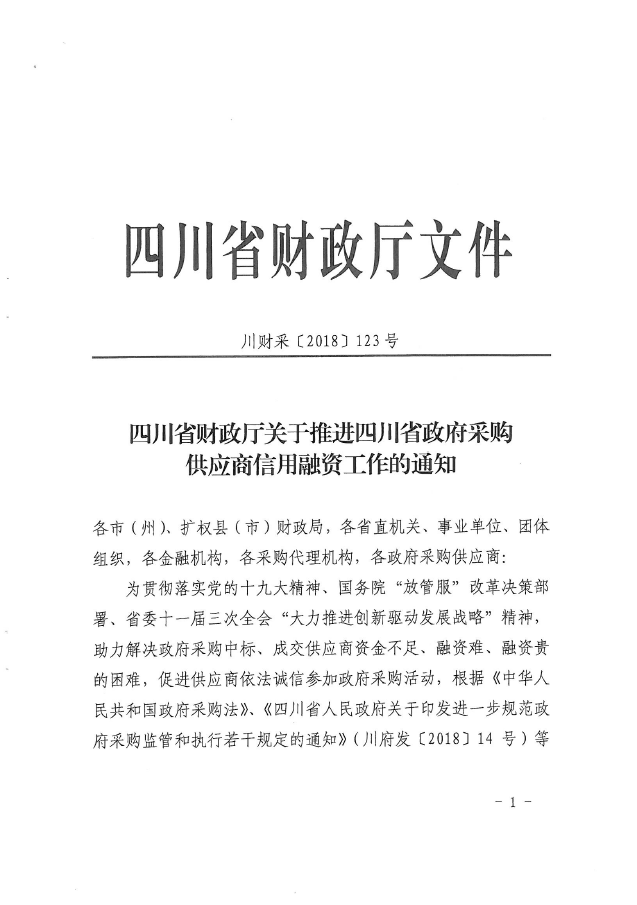 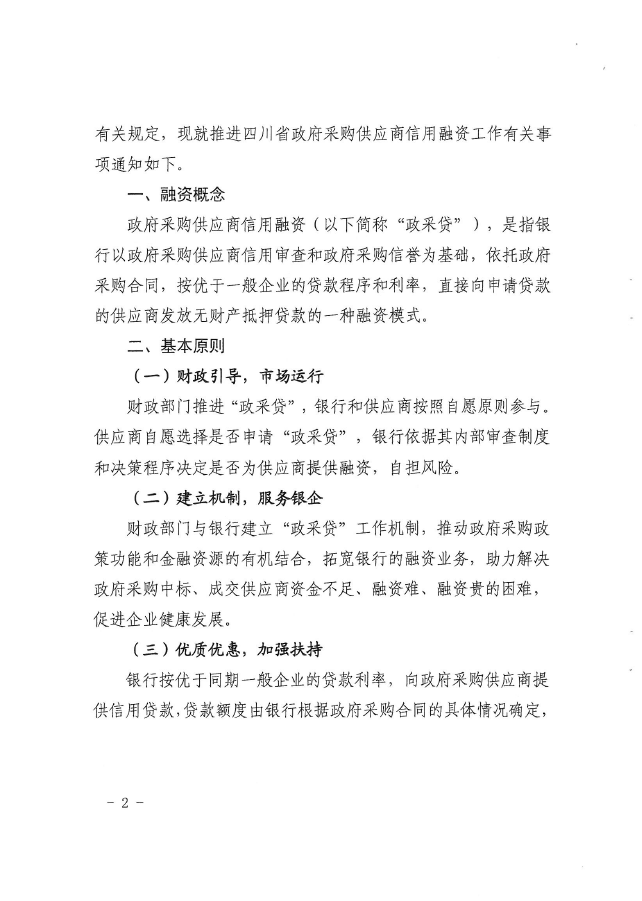 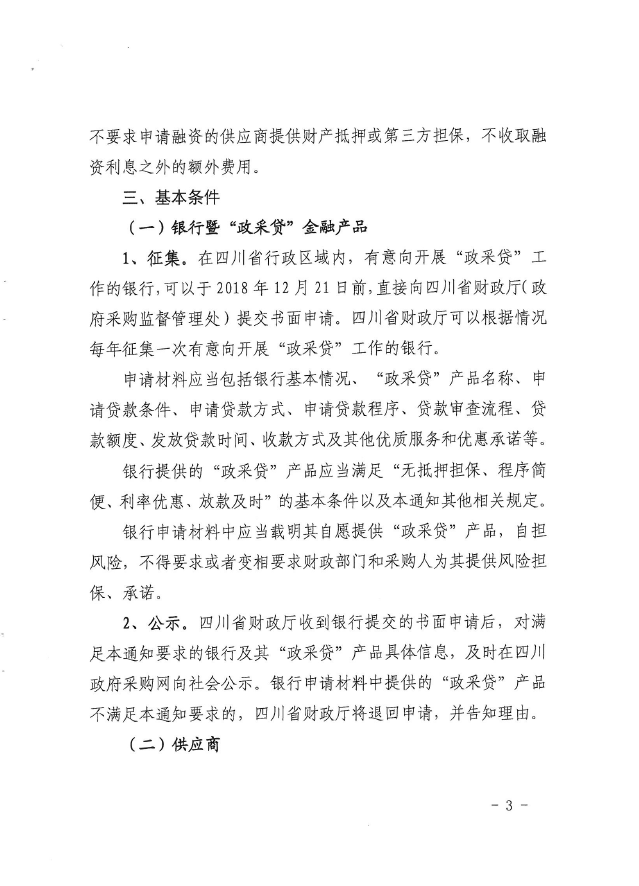 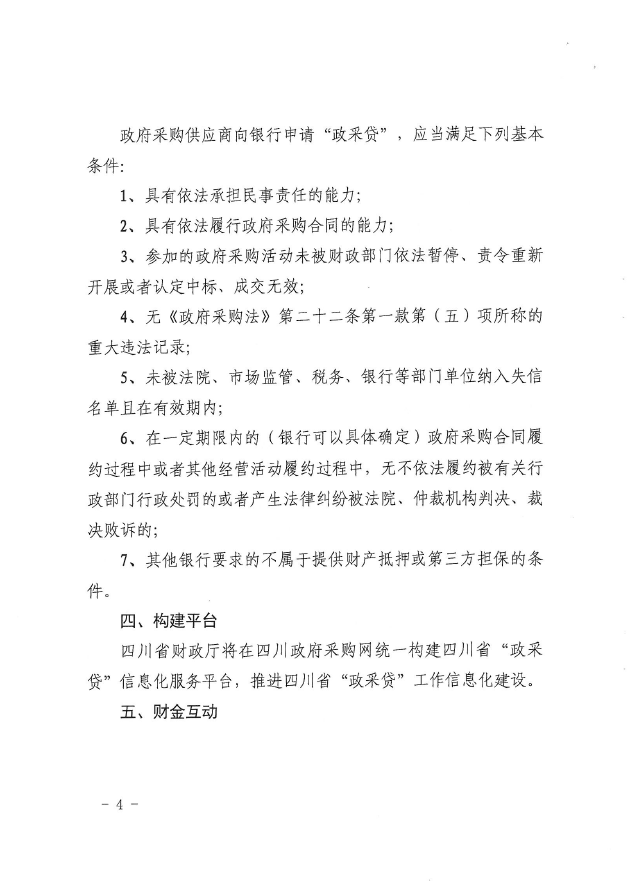 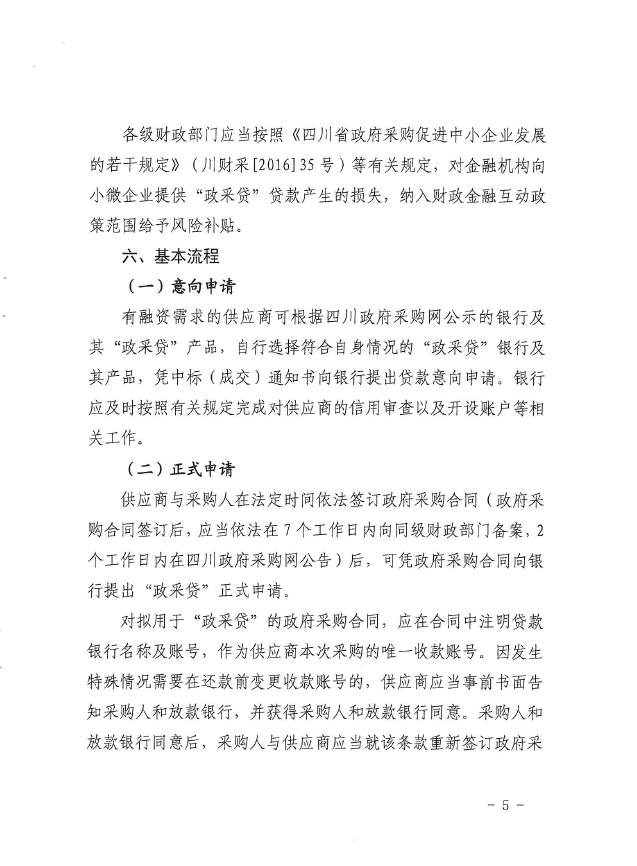 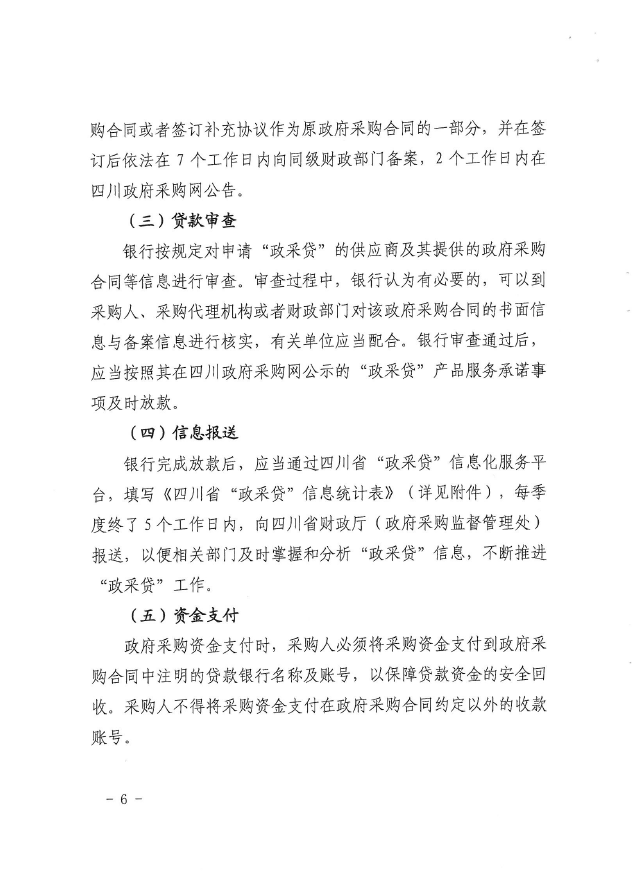 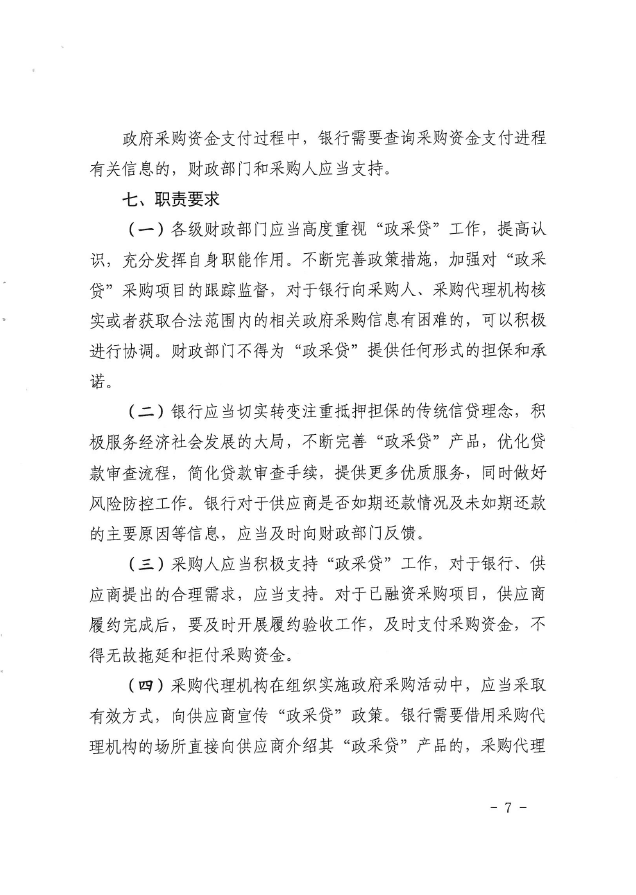 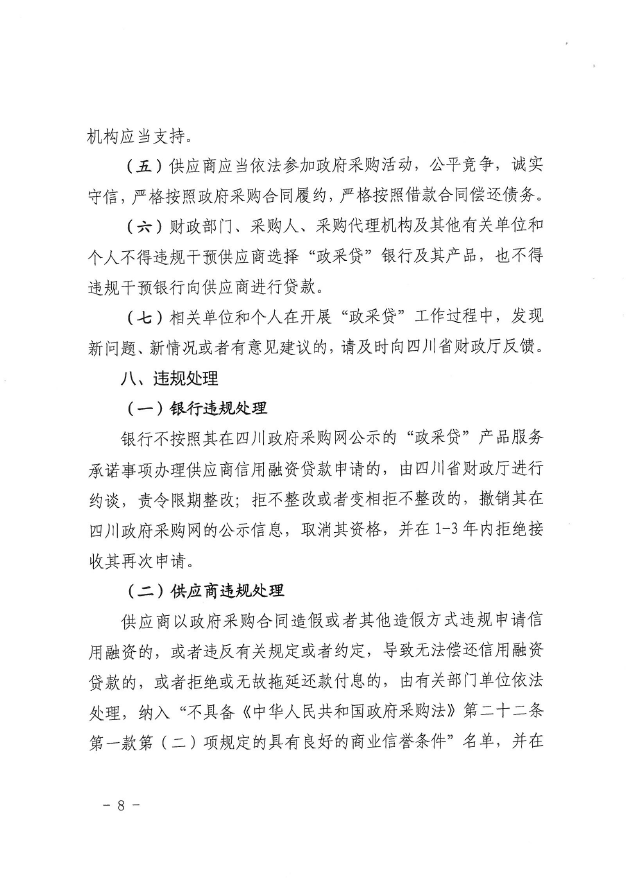 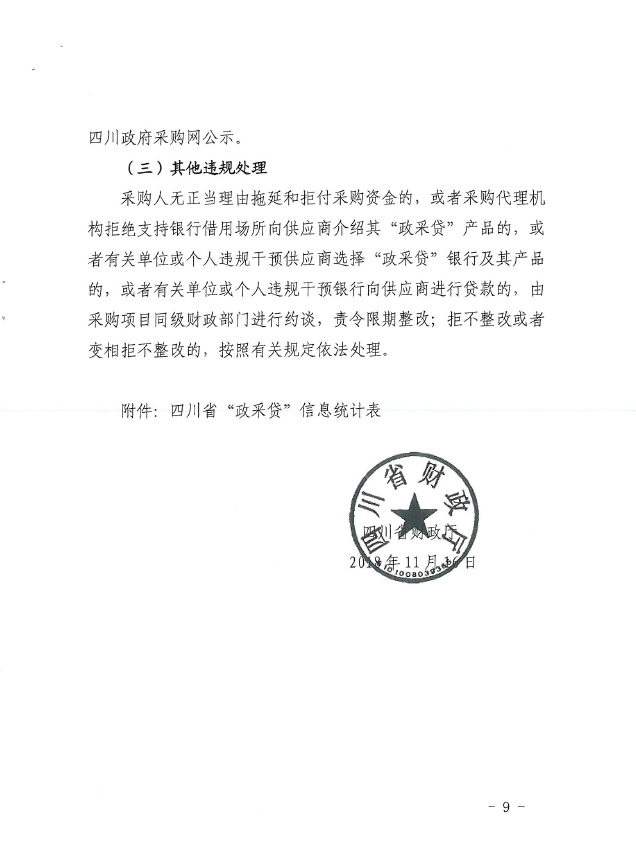 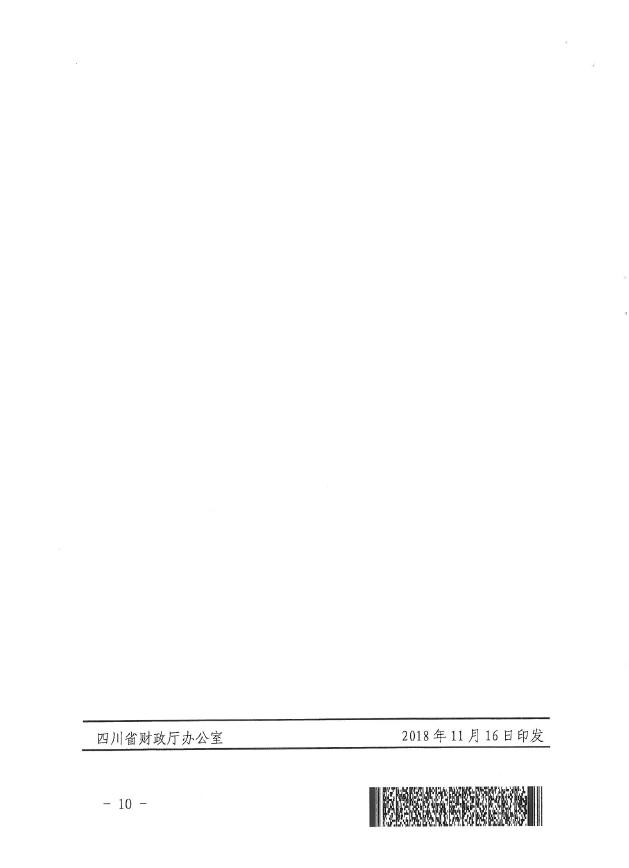 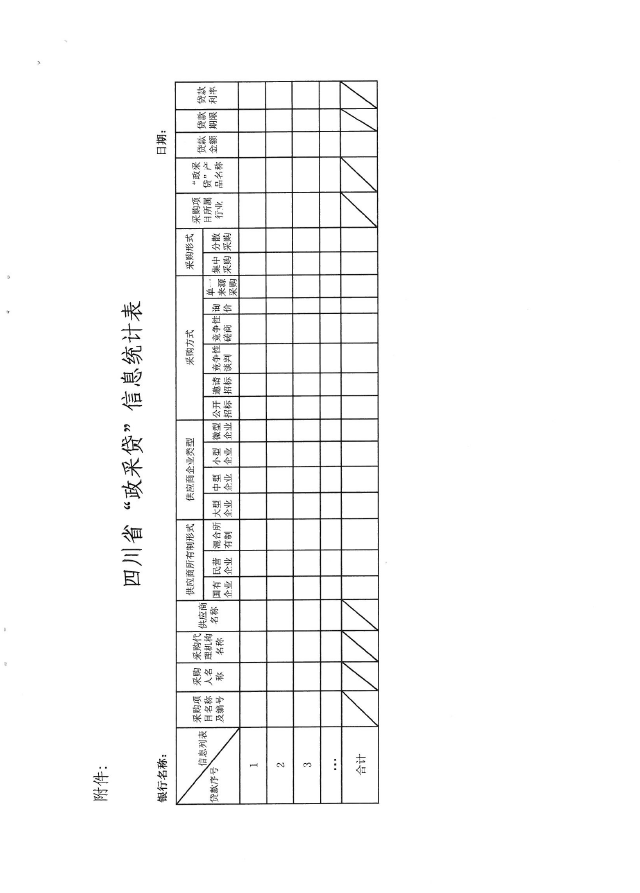 附件二：《成都市中小企业政府采购信用融资暂行办法》和《成都市级支持中小企业政府采购信用融资实施方案》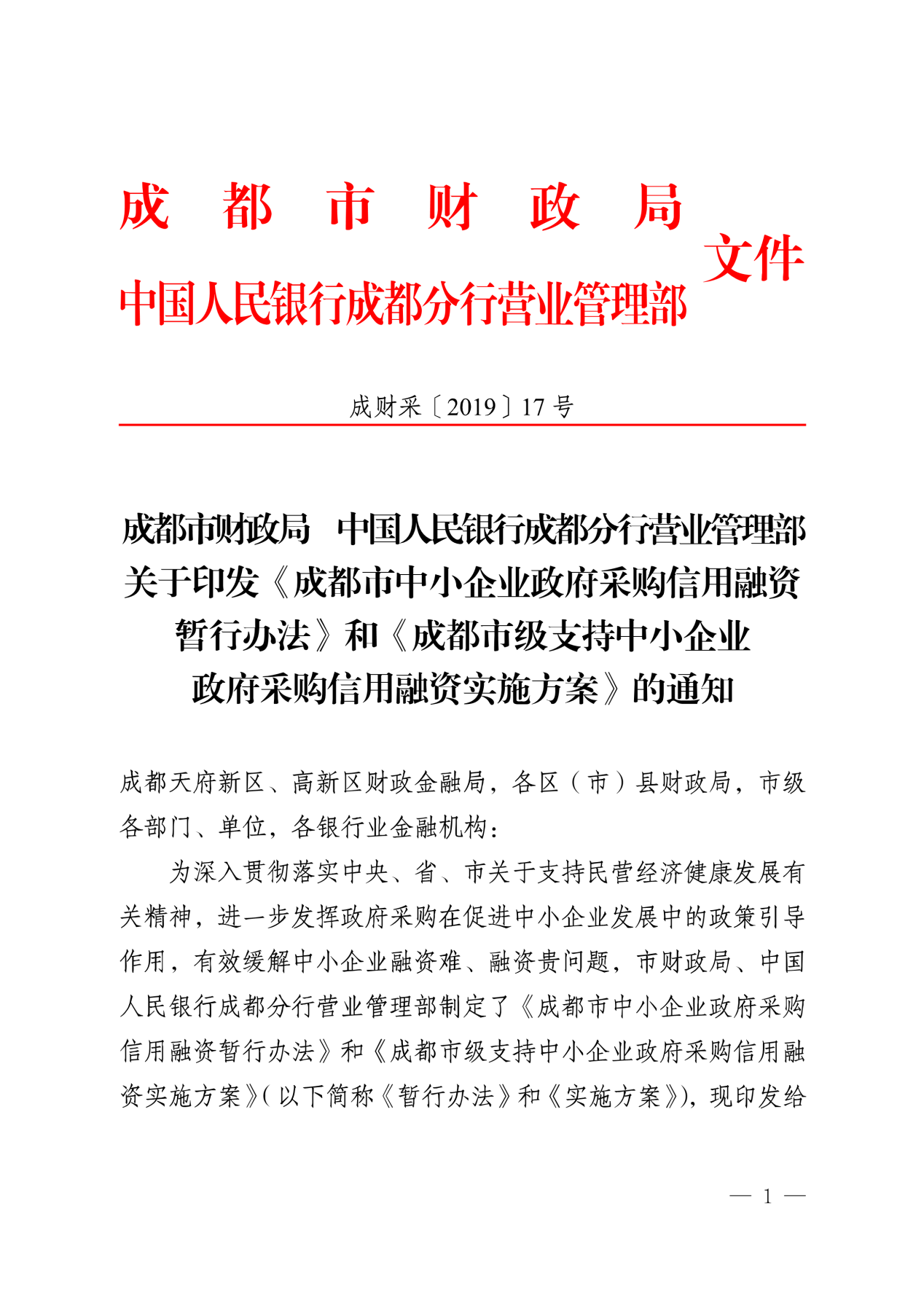 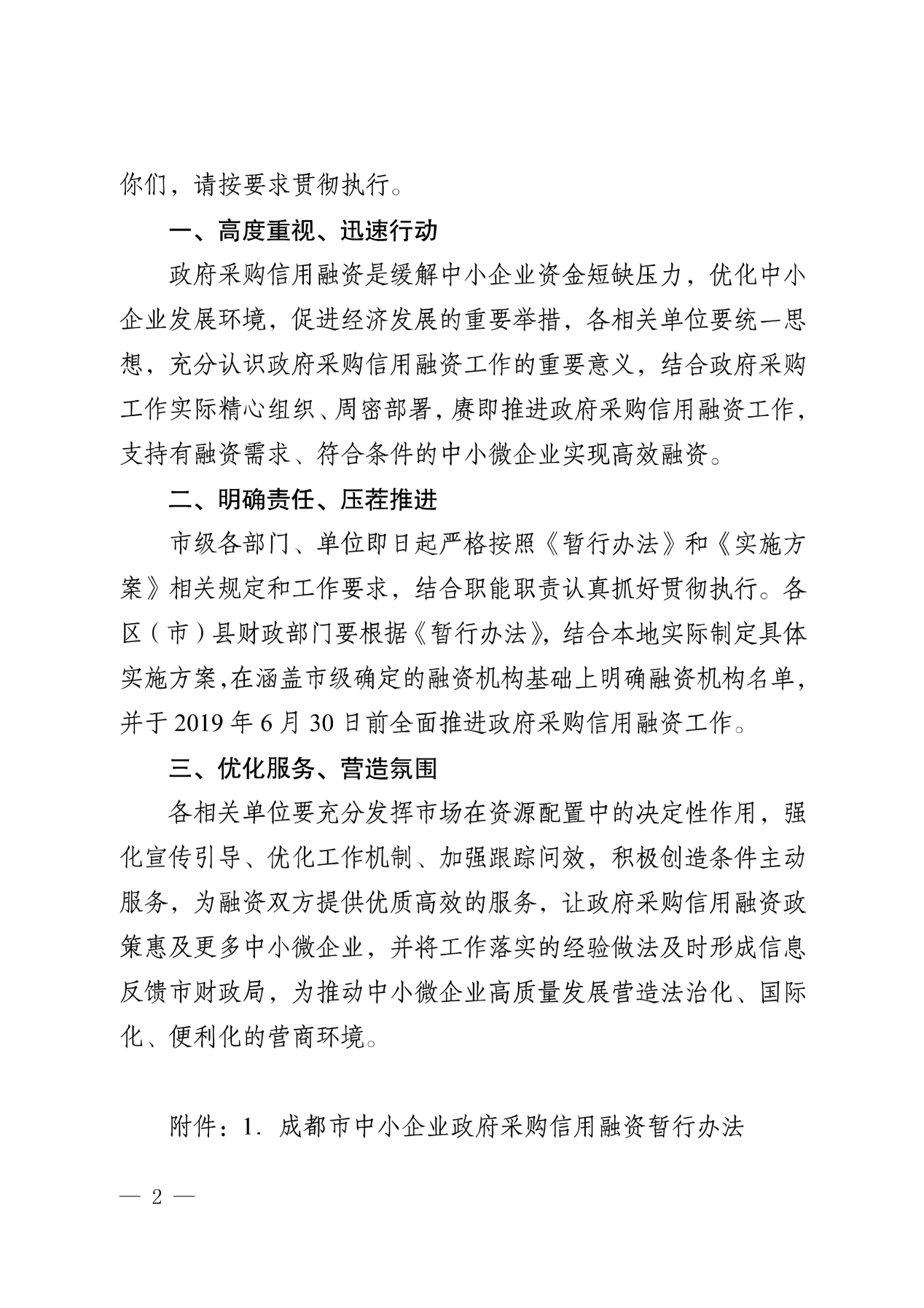 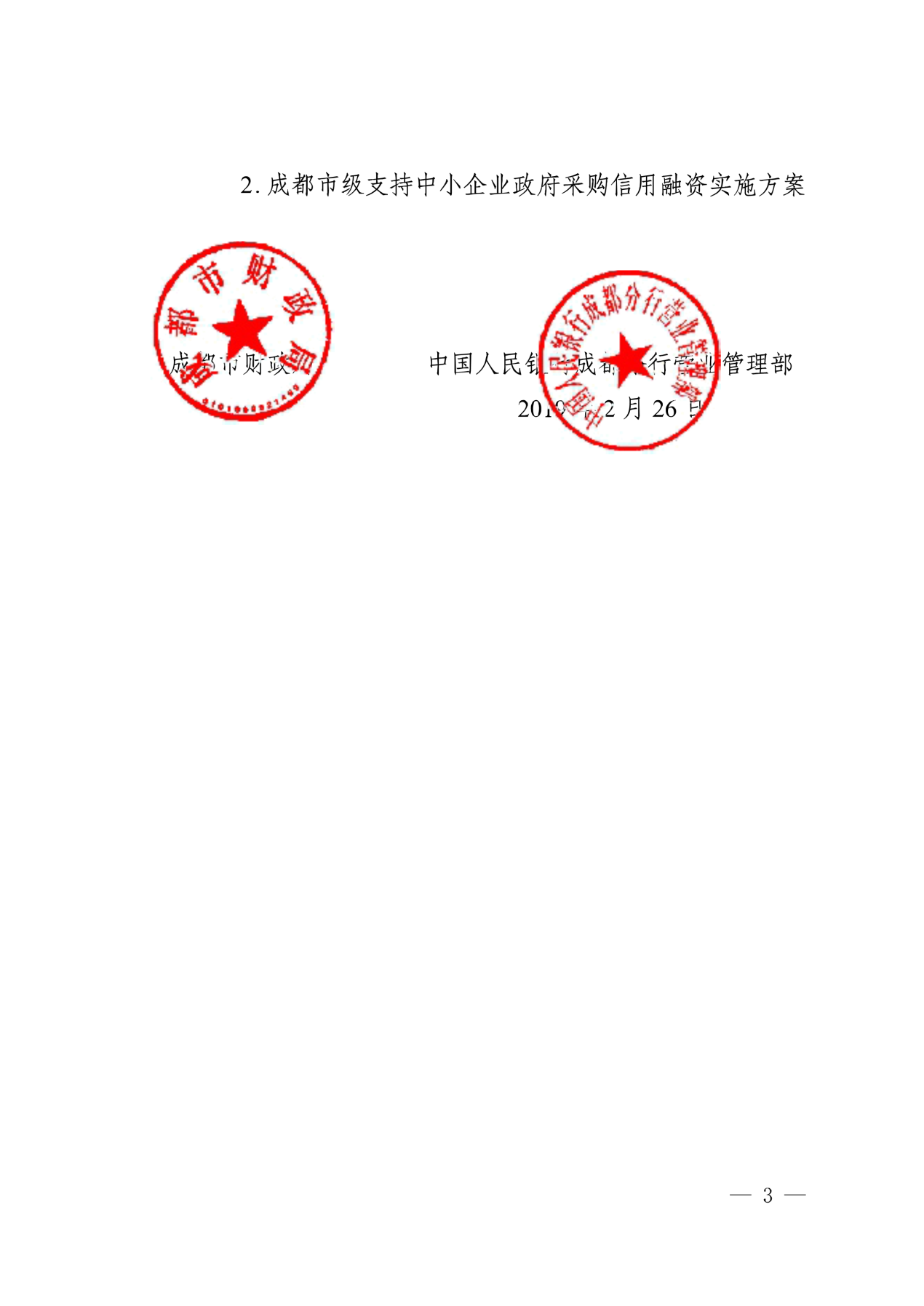 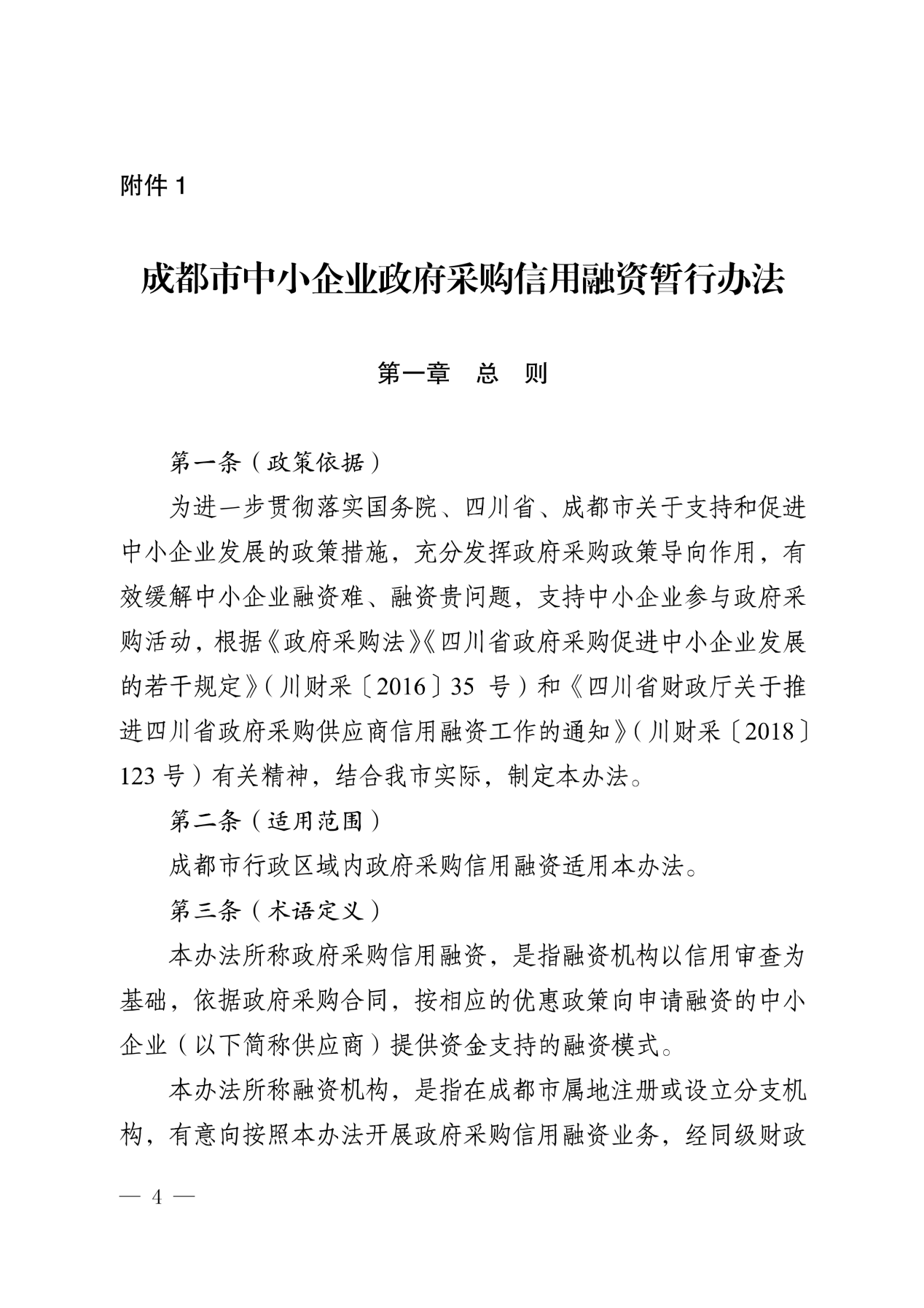 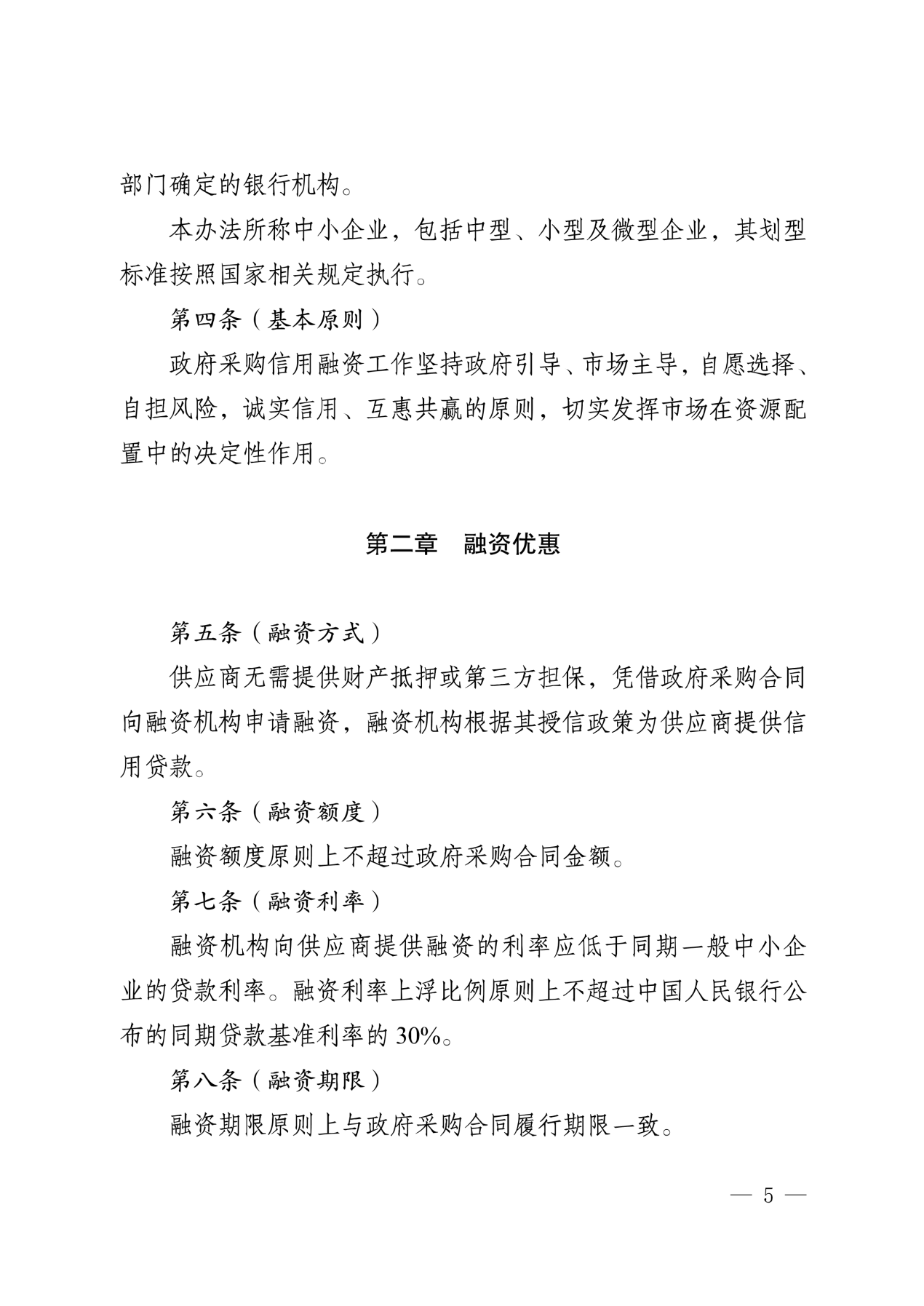 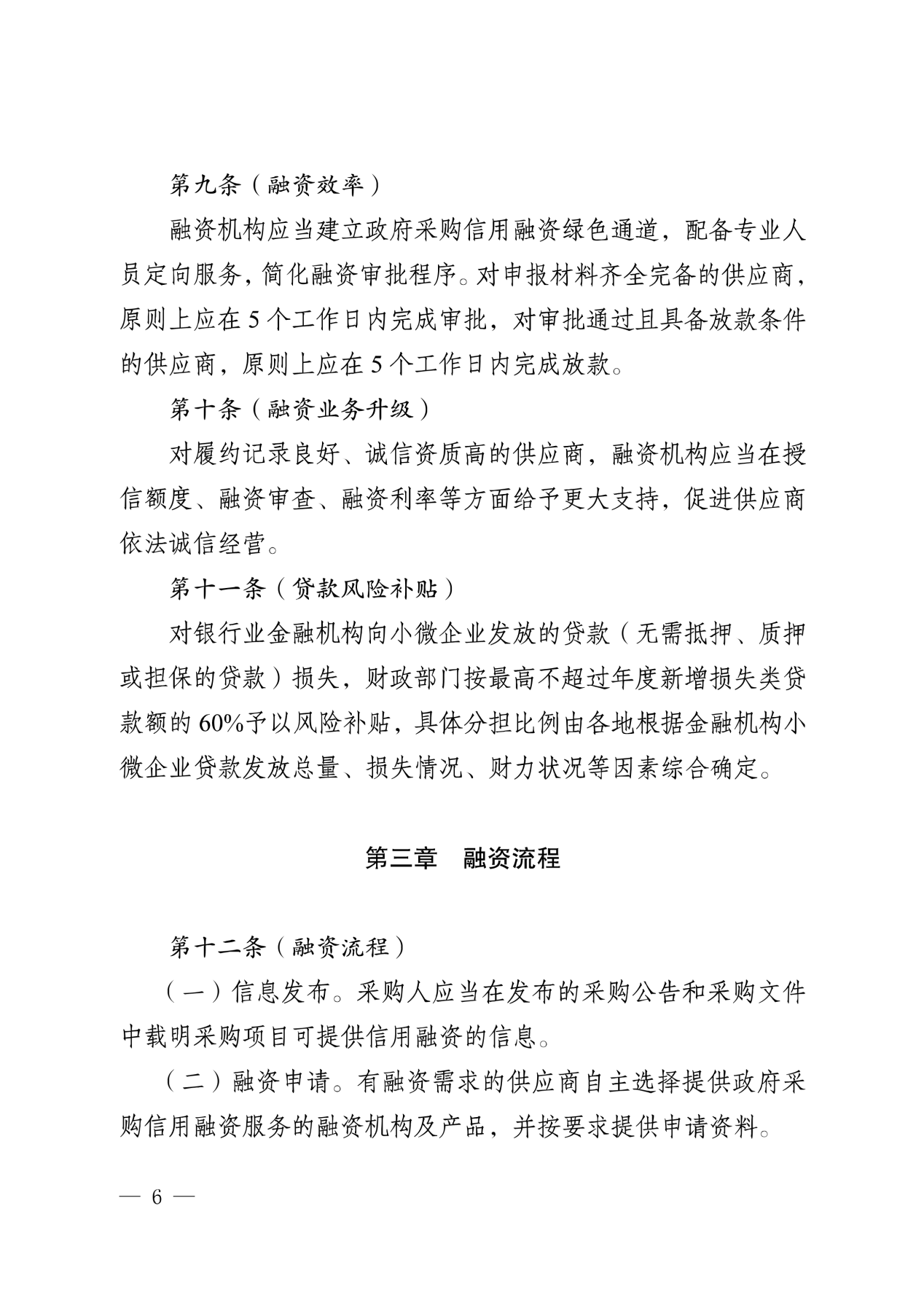 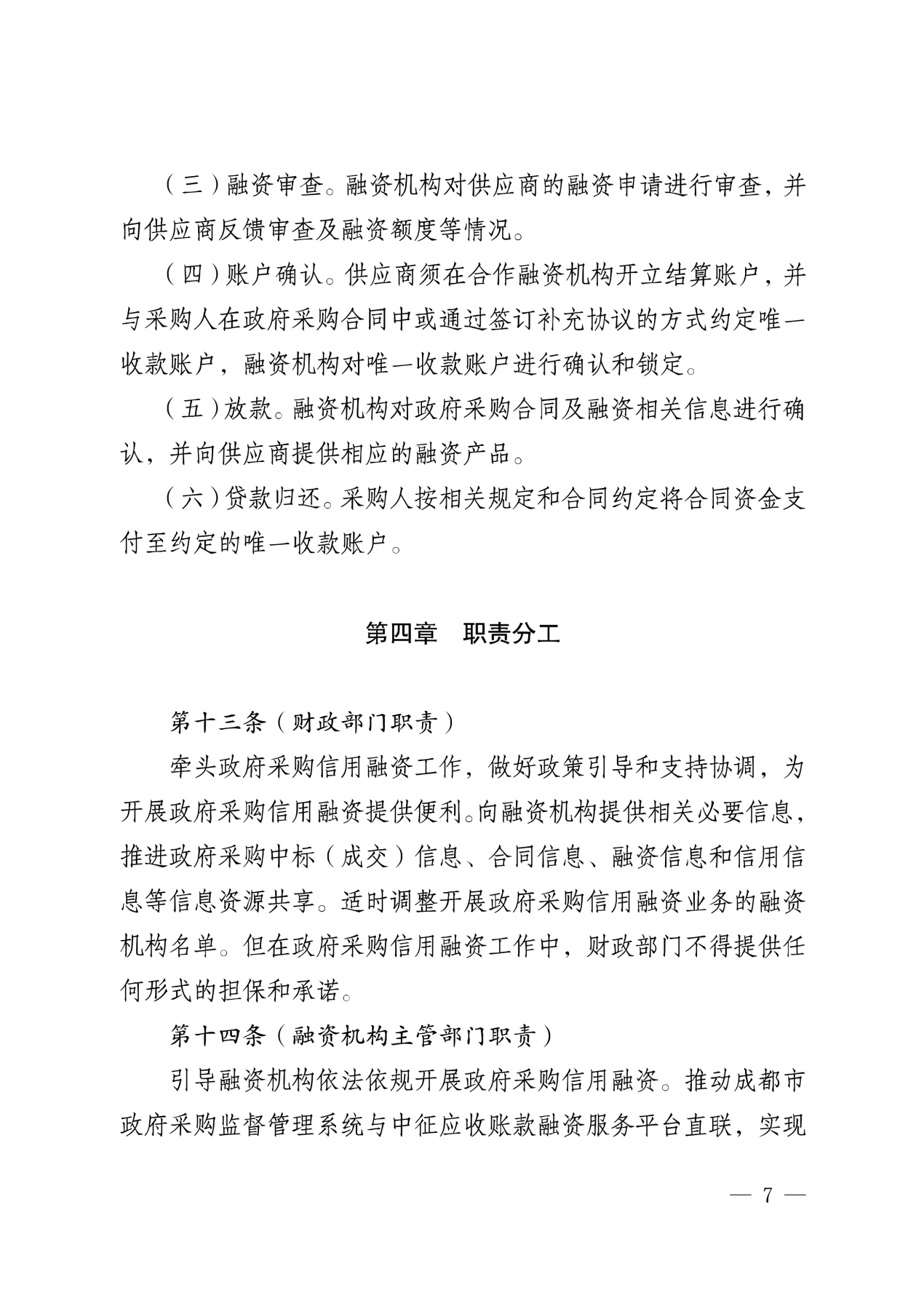 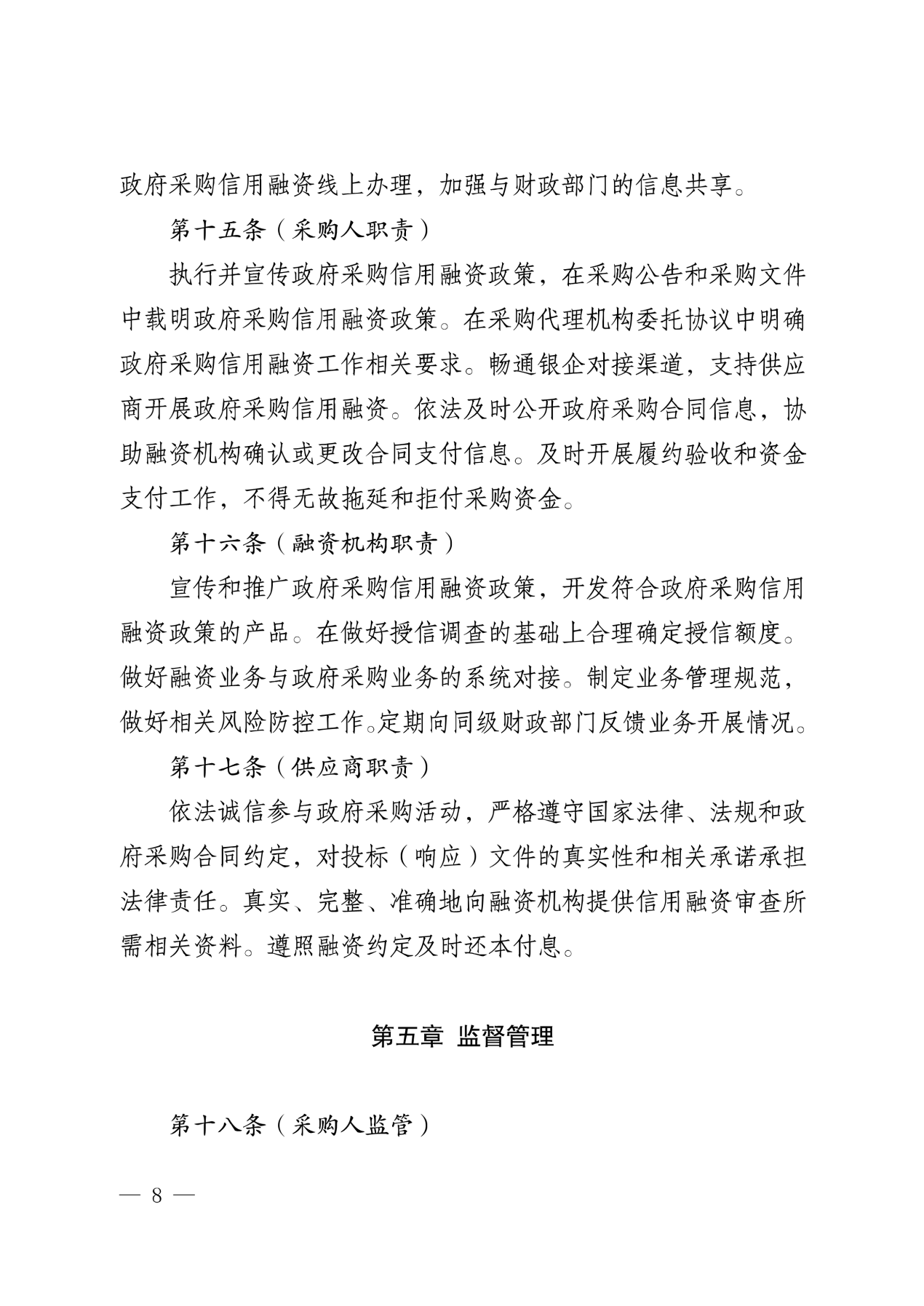 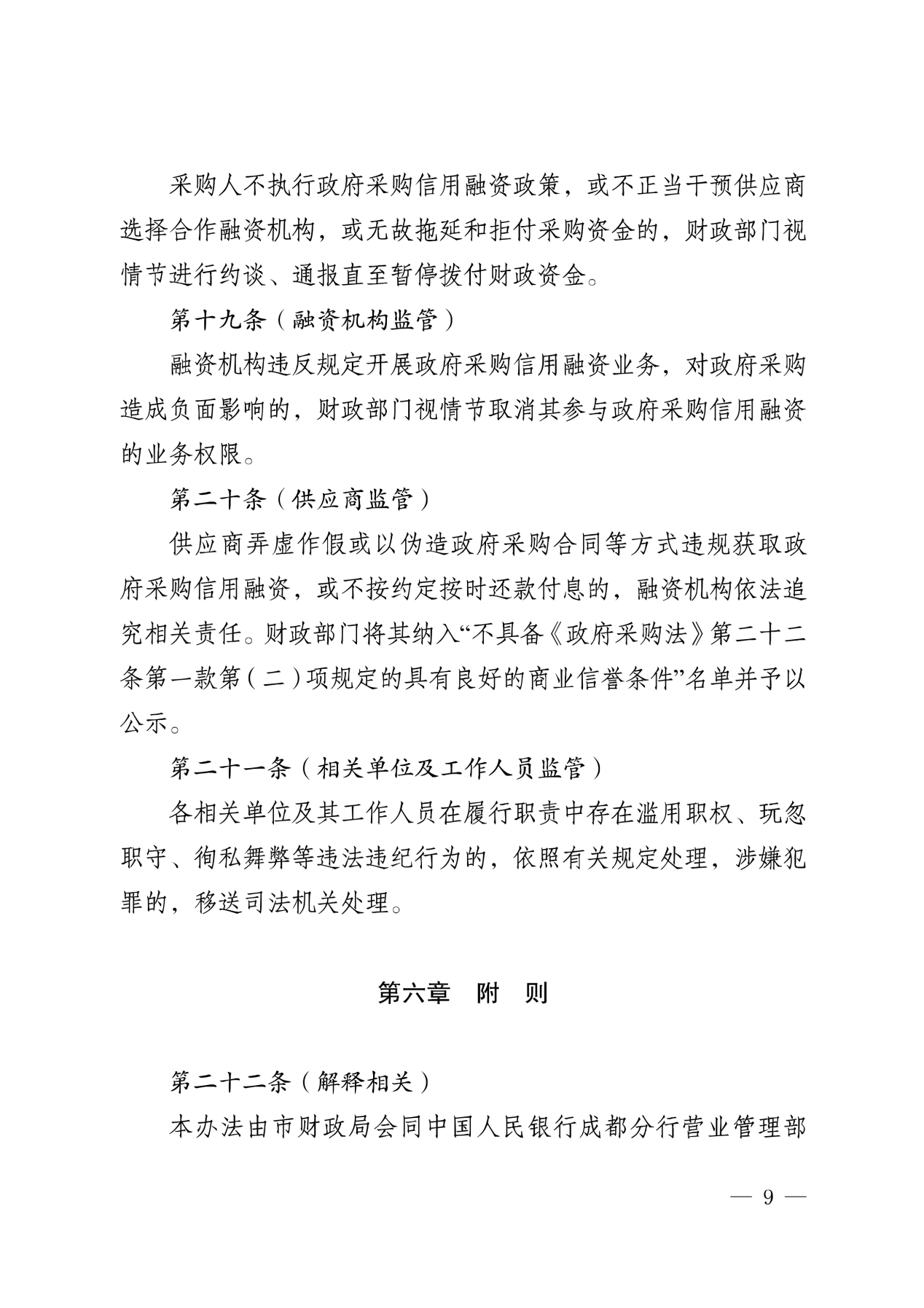 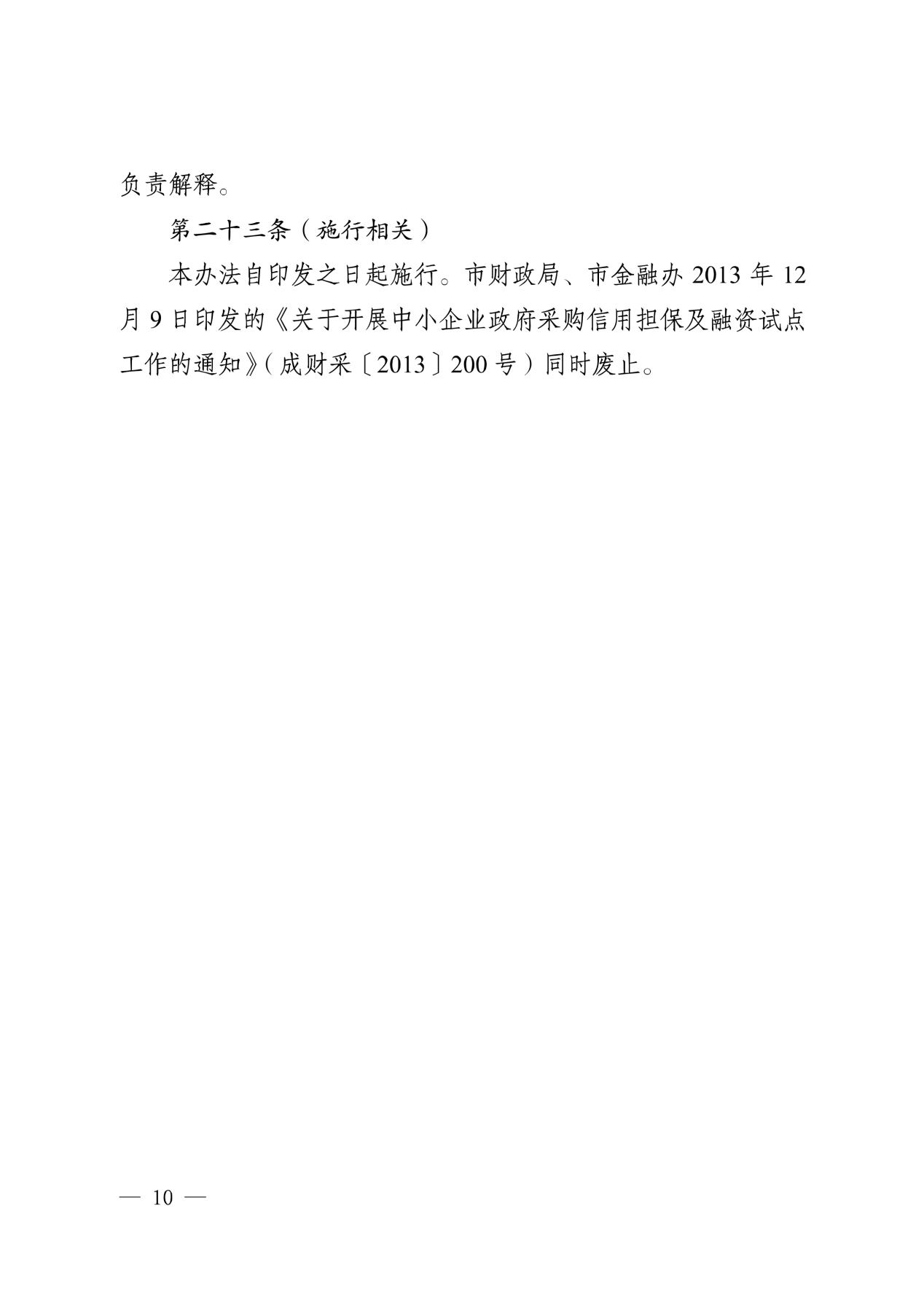 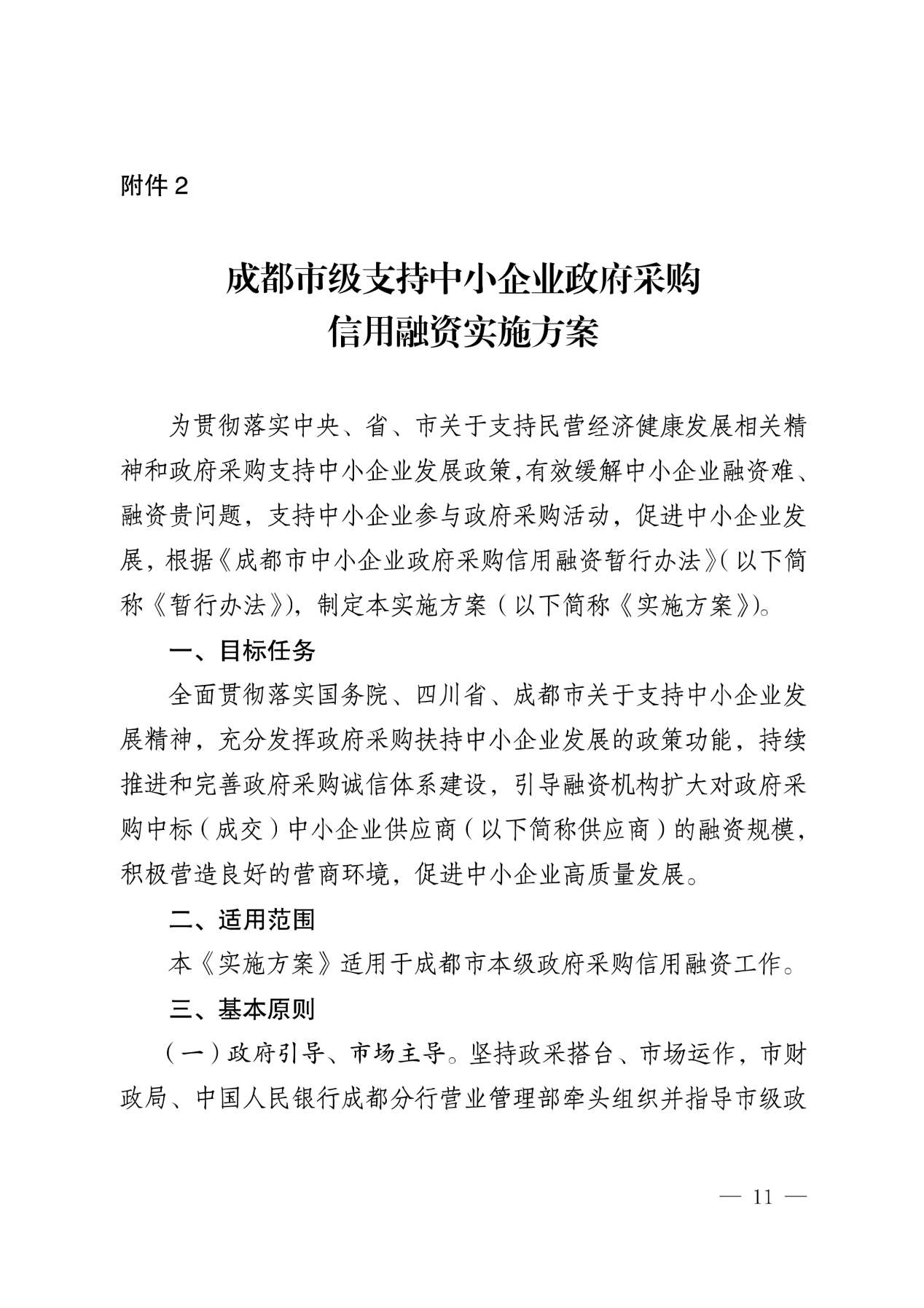 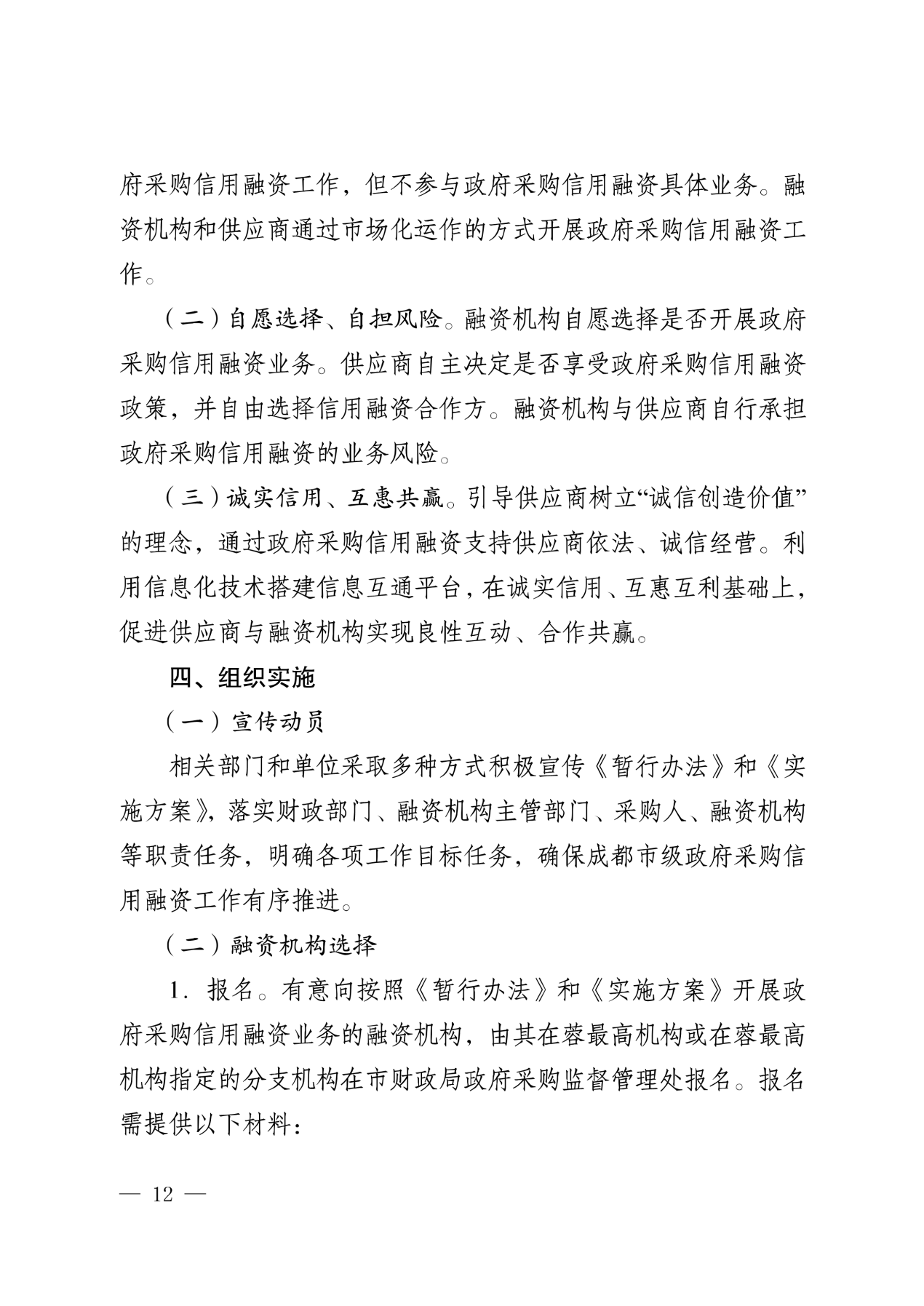 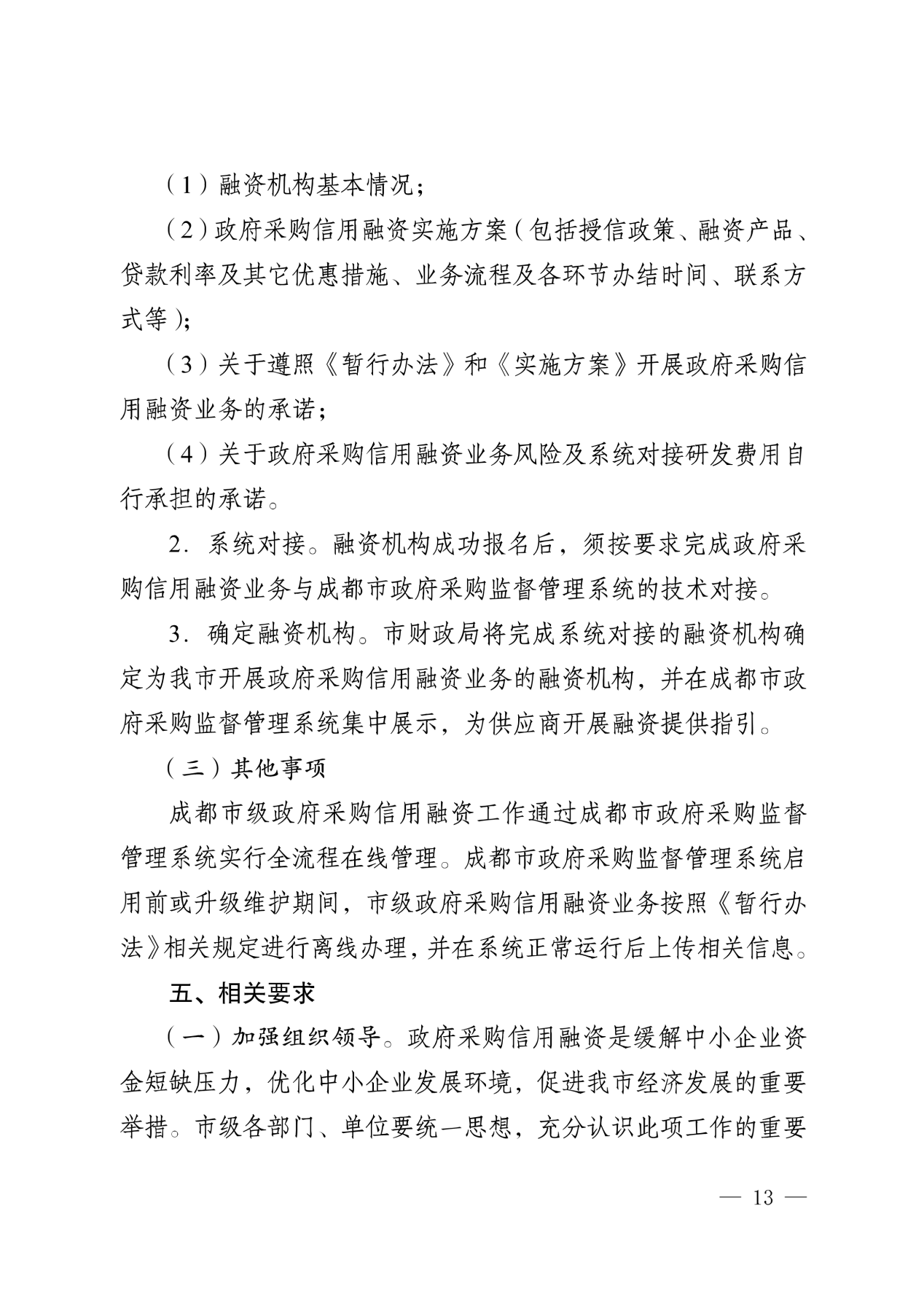 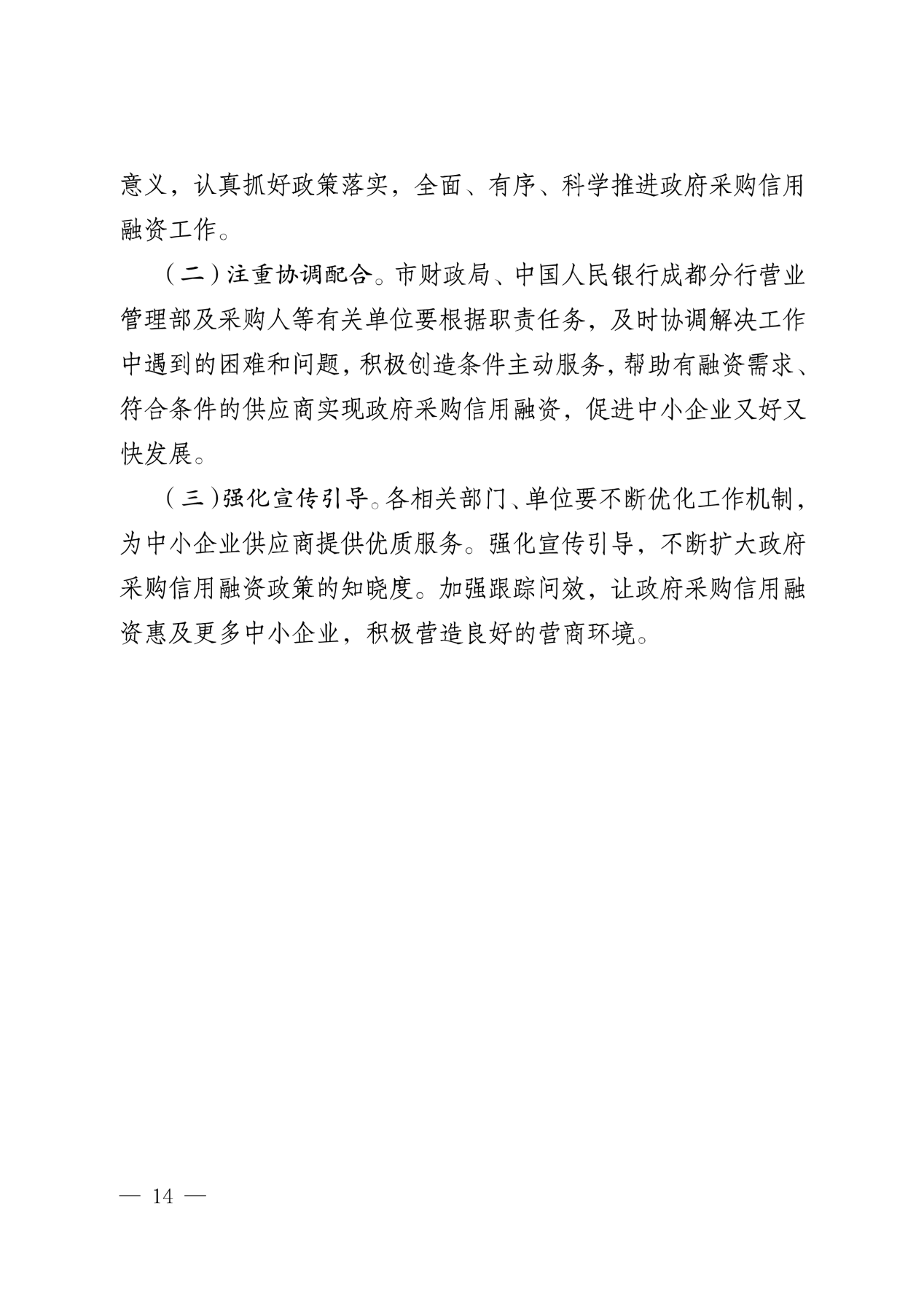 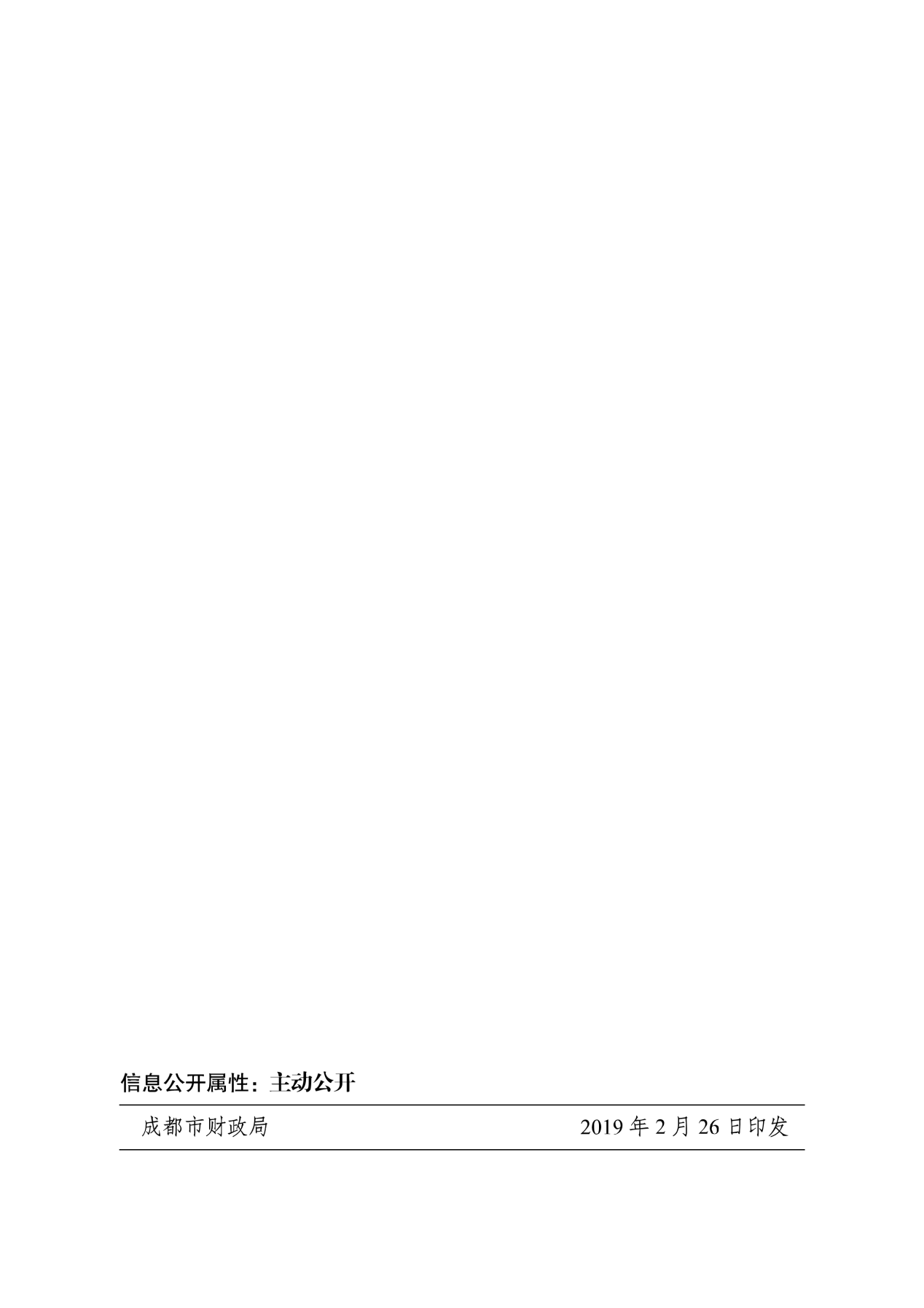 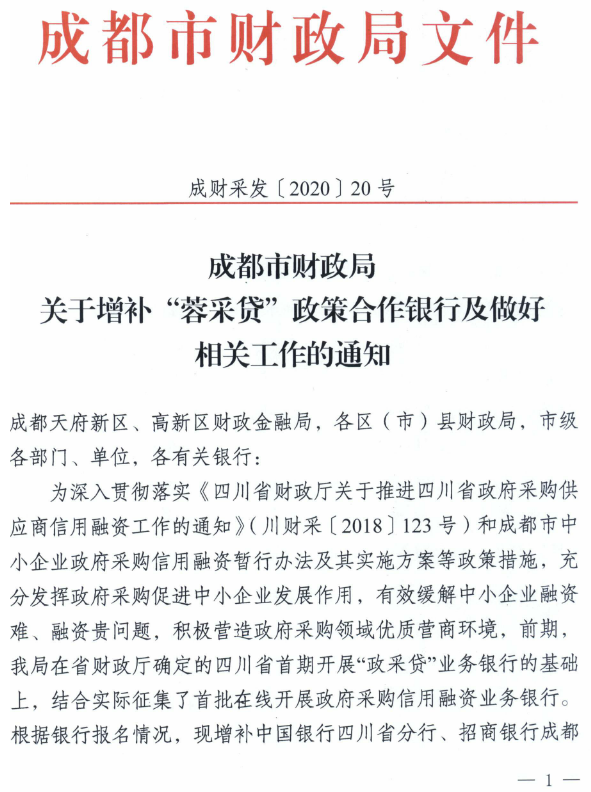 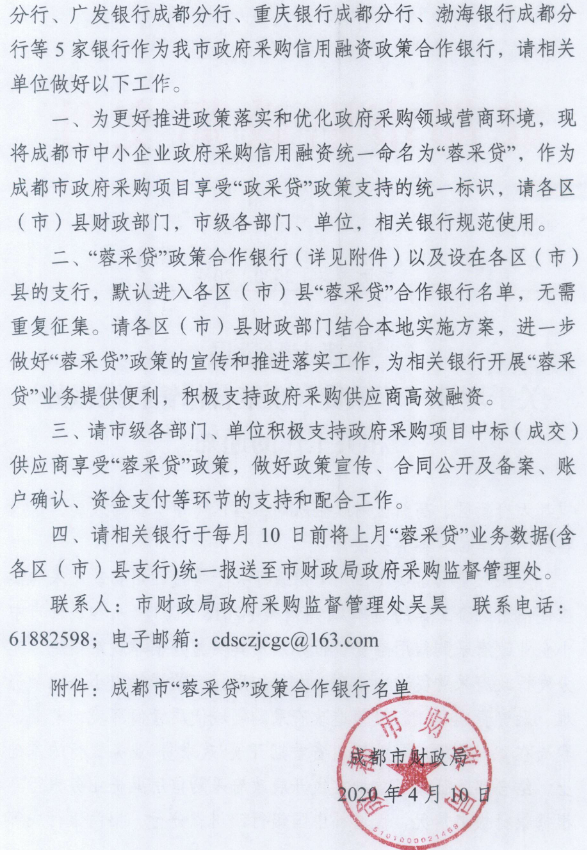 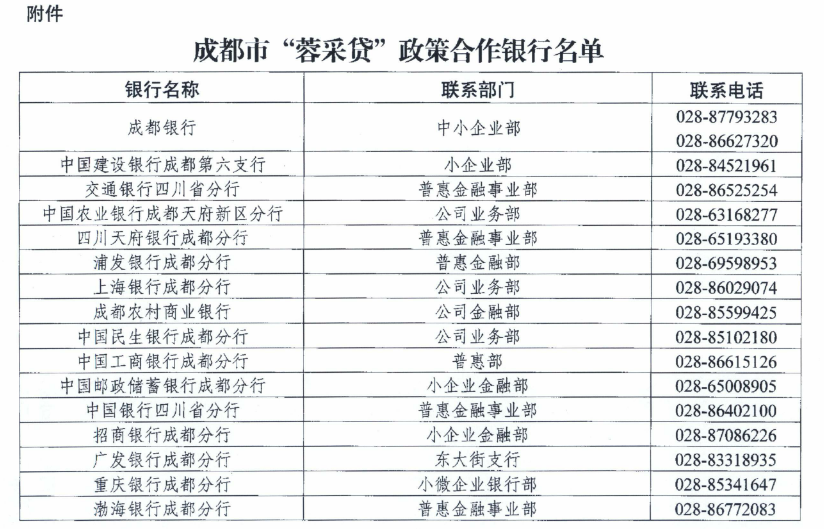 附件三：政府采购云平台使用介绍（具体模块名称以官网公布为准）1.输入网址：https://www.zcygov.cn2.选择与项目对应的行政区域如：四川省-成都市-成都市本级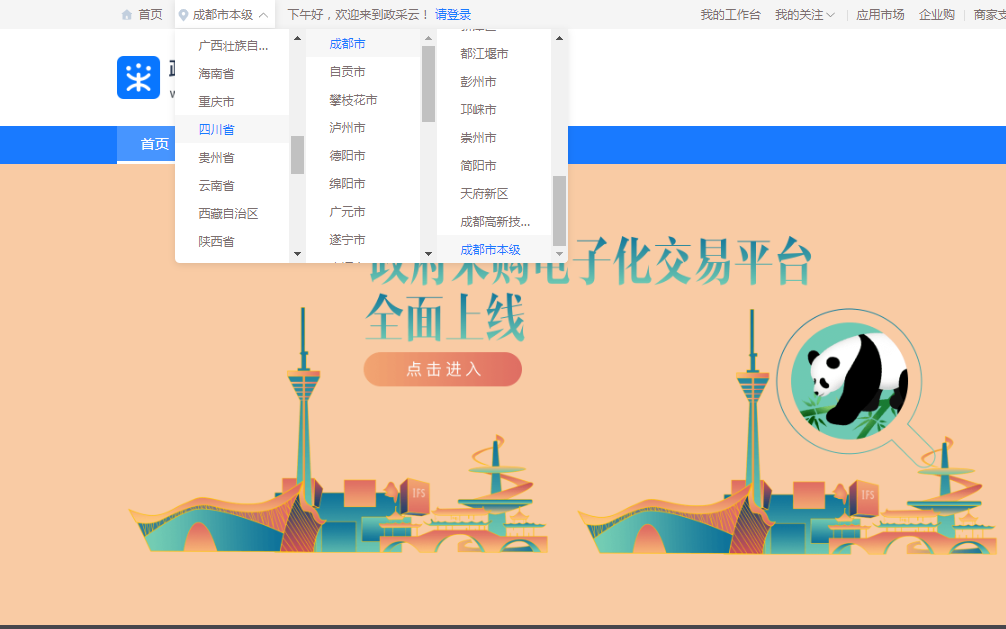 点击操作指南-供应商4.进入政采云供应商学习专题页面（https://edu.zcygov.cn/luban/xxzt-chengdu-gys?utm=a0017.b1347.cl50.5.0917bc90b7bb11eb807c353645758db6）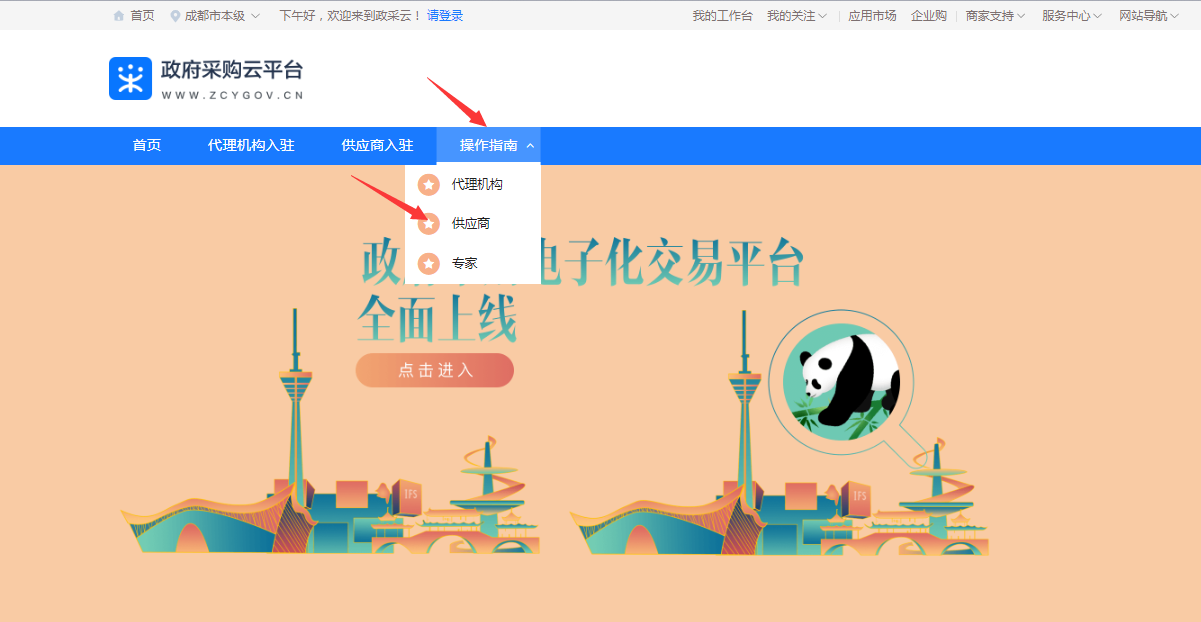 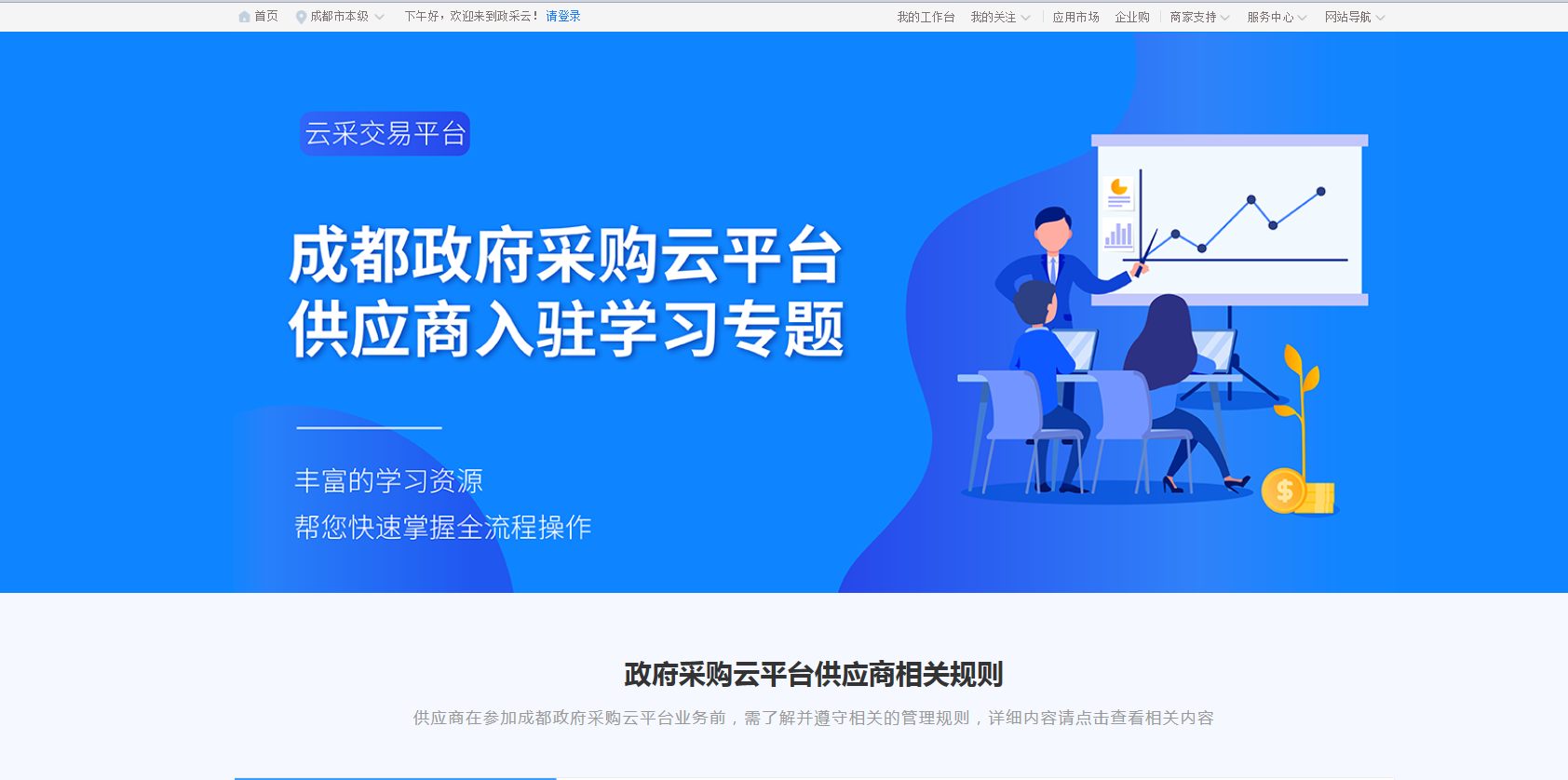 5.供应商资讯服务渠道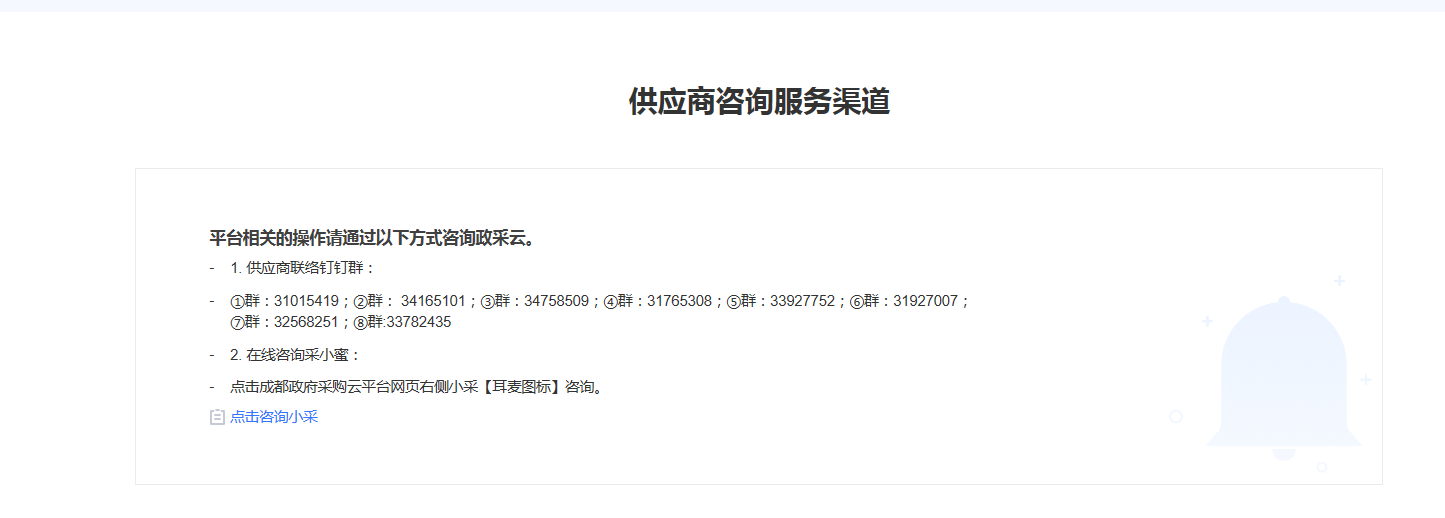 6.入驻政府采购云平台（注册）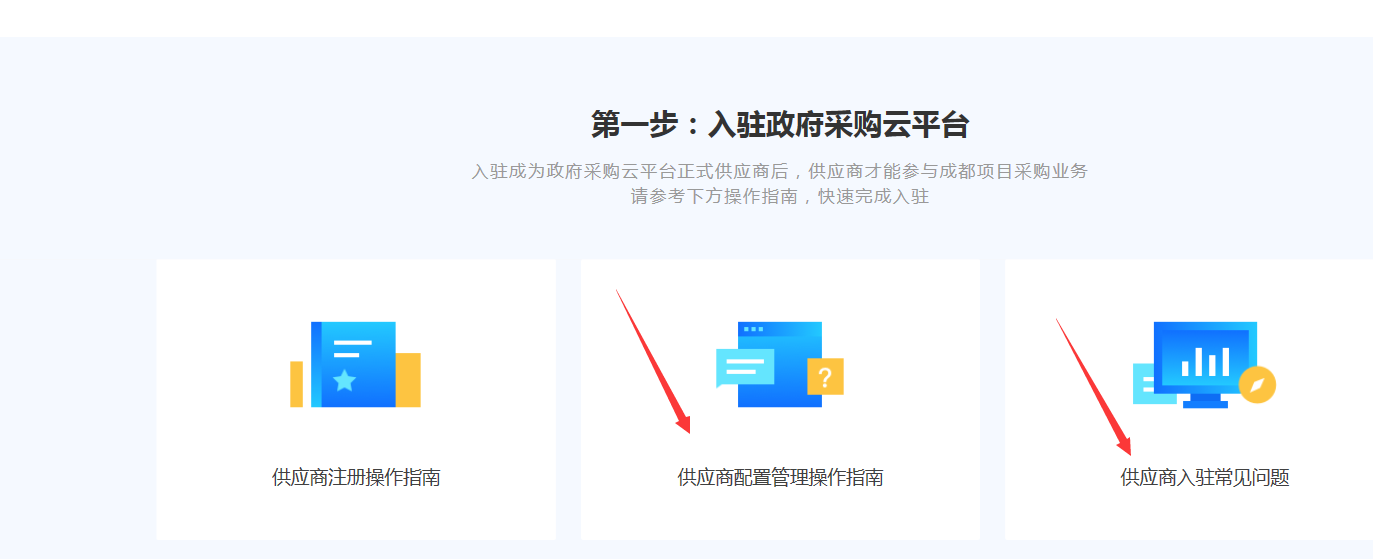 7.下载《供应商政府采购项目电子交易操作指南》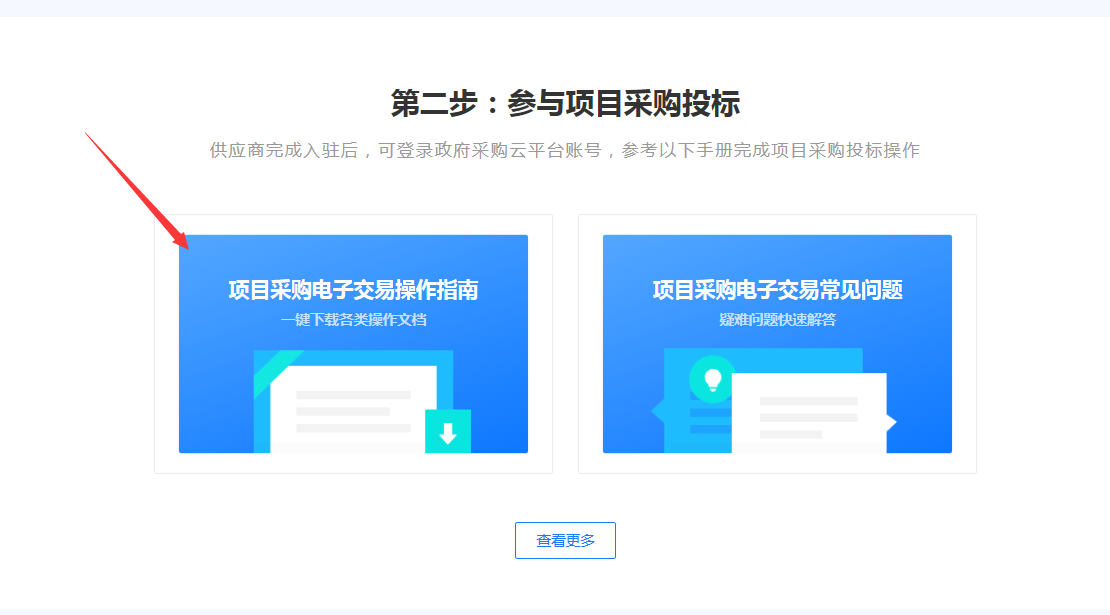 包号品目号设备名称数量（台/套/批）预算（万元）最高限价（万元）备注0101-01神经系统慢性疾病患者远程诊疗、照护及管理系统配套硬件设备12815.750202-0112导网络心电图机4106.640303-01高频振动排痰系统3 12.00 12.00 0404-01监护仪25 75.00 65.250505-01无创呼吸机2 40.00 34.3允许采购进口产品0505-02超声波体检机1 2.50 1.510505-03胃肠动力仪1 12.00 7.060505-04气压治疗仪1 3.50 2.190606-01心电监护仪（一）5 12.50 11.050707-01专业版高仿真分娩助产训练模型2 4.80 40808-01精密空调1 20.00 18.20909-01临时起搏器654.0052.92允许采购进口产品1010-01电子直乙结肠镜1 30.00 23.321111-01医用臭氧治疗仪1 7.50 3.731111-02熏蒸治疗仪1 2.00 1.931212-01腔镜灌注泵2 5.80 5.001313-01台式高速冷冻离心机1 3.00 2.791414-01医用冰箱2 4.00 2.081515-01激光尘埃粒子计数器1 4.00 3.691616-01体外高频热疗机3180123.751717-01过氧化氢消毒机1 8.00 6.881818-01心电监护仪（二）50 42.50 38.51919-01手摇式三折病床60 18.00 18.001919-02手摇式三折病床（中控）4 1.80 1.721919-03床头柜60 3.60 2.40合计合计合计584.5464.66序号条款名称说明和要求1采购预算（实质性要求）采购预算：584.5万元超过采购预算的投标为无效投标。1最高限价（实质性要求）最高限价详见招标文件第一章“招标项目简介”超过最高限价的报价为无效投标。2不正当竞争预防措施（实质性要求）评标委员会认为投标人的报价明显低于其他通过符合性审查投标人的报价，有可能影响产品质量或者不能诚信履约的，应当要求其在评标现场合理的时间内提供书面说明，必要时提交相关证明材料；投标人不能证明其报价合理性的，评标委员会应当将其作为无效投标处理。注：投标人提交的书面说明、相关证明材料（如涉及），应当加盖投标人（法定名称）电子印章，在评标委员会要求的时间内通过政府采购云平台进行递交，否则无效（给予供应商澄清、说明的时间不得少于30分钟，供应商已明确表示澄清、说明完毕的除外）。如因系统故障（包括组织场所停电、断网等）导致系统无法使用的，由投标人按评标委员会的要求进行澄清或者说明。3进口产品（实质性要求）本项目招标文件中未载明“允许采购进口产品”的产品，视为拒绝进口产品参与竞争，供应商以进口产品投标时，将按无效投标处理。载明“允许采购进口产品”的产品，不限制国产产品参与竞争。4小微企业（监狱企业、残疾人福利性单位视同小微企业）价格扣除一、小微企业（监狱企业、残疾人福利性单位均视同小微企业）价格扣除1、根据《政府采购促进中小企业发展管理办法》（财库〔2020〕46号）的规定，对于经主管预算单位统筹后未预留份额专门面向中小企业采购的采购项目，以及预留份额项目中的非预留部分采购包，对符合规定的小微企业报价给予10%的扣除，用扣除后的价格参加评审。2、参加政府采购活动的中小企业提供《中小企业声明函》原件，未提供的，视为放弃享受小微企业价格扣除优惠政策。3、接受大中型企业与小微企业组成联合体或者允许大中型企业向一家或者多家小微企业分包的采购项目，对于联合协议或者分包意向协议约定小微企业的合同份额占到合同总金额 30%以上的，采购人、采购代理机构应当对联合体或者大中型企业的报价给予3%的扣除，用扣除后的价格参加评审。联合体各方均为小型、微型企业的，联合体视同为小型、微型企业享受规定的扶持政策。组成联合体的大中型企业和其他自然人、法人或者其他组织，与小型、微型企业之间不得存在投资关系。4、参加政府采购活动的残疾人福利性单位应当提供《残疾人福利性单位声明函》原件，未提供的，视为放弃享受小微企业价格扣除优惠政策。5、参加政府采购活动的监狱企业提供由省级以上监狱管理局、戒毒管理局(含新疆生产建设兵团)出具的属于监狱企业的证明文件，未提供的，视为放弃享受小微企业价格扣除优惠政策。6、符合中小企业划分标准的个体工商户，在政府采购活动中视同中小企业。5节能、环保及无线局域网产品政府采购政策一、节能、环保产品政府采购政策：根据《财政部 发展改革委 生态环境部 市场监管总局关于调整优化节能产品、环境标志产品政府采购执行机制的通知》（财库〔2019〕9号）相关要求，依据品目清单和认证证书实施政府优先采购和强制采购。本项目采购的产品属于品目清单范围的，依据国家确定的认证机构出具的、处于有效期之内的节能产品、环境标志产品认证证书，对获得证书的产品实施政府优先采购或强制采购。本项目采购的产品属于品目清单强制采购范围的，供应商应按上述要求提供产品认证证书复印件并加盖供应商单位公章，否则投标无效。（实质性要求）本项目采购的产品属于品目清单优先采购范围的，按照第七章《综合评分明细表》的规则进行加分。注：对政府采购节能产品、环境标志产品实施品目清单管理。财政部、发展改革委、生态环境部等部门确定实施政府优先采购和强制采购的产品类别，以品目清单的形式发布并适时调整。二、无线局域网产品政府采购政策：本项目采购的产品属于中国政府采购网公布的《无线局域网认证产品政府采购清单》的，按照第七章《综合评分明细表》的规则进行加分。6评标情况公告所有供应商投标文件资格性、符合性检查情况、采用综合评分法时的总得分和分项汇总得分情况、评标结果等将在四川政府采购网上采购结果公告栏中予以公告。7投标保证金本项目不收取投标保证金。8履约保证金金    额：政府采购合同金额的5%。交款方式：履约保证金可以以支票、汇票、本票或者金融机构出具的保函等非现金形式提交（包括网银转账，电汇等方式）。收款单位：成都市第三人民医院；账号：51001416108059220553；开户行：中国建设银行成都市第一支行；交款时间：中标、成交通知书发放后，政府采购合同签订前。履约保证金退还方式：转账。履约保证金退还时间：设备验收完毕。履约保证金不予退还情形：未按照合同要求完成。履约保证金不予退还的，将按照有关规定上缴国库。逾期退还履约保证金的，将依法承担法律责任，并赔偿供应商损失。9合同分包（实质性要求）☑本项目不接受合同分包。10采购项目具体事项/采购文件内容咨询联系人：黄小姐联系电话：1311188175311开标、评标工作咨询联系人：代女士联系电话：1311188255312中标通知书领取在四川政府采购网公告中标结果同时发出中标通知书，中标供应商自行登录政府采购云平台下载中标通知书。13供应商询问根据委托代理协议约定，供应商询问由采购代理机构负责答复。项目问题询问：联系人：黄小姐联系电话：13111881753服务质量投诉：企业发展部 028-87793117递交地址：https://www.zcygov.cn。（须通过政采云平台递交，请勿线下提交。）14供应商质疑根据委托代理协议约定，供应商质疑由采购代理机构负责答复。联系方式：质量技术部 028-87797776转820/725。递交地址：https://www.zcygov.cn。（须通过政采云平台递交，请勿线下提交。）注：根据《中华人民共和国政府采购法》等规定，供应商质疑不得超出采购文件、采购过程、采购结果的范围, 供应商针对同一采购程序环节的质疑应在法定质疑期内一次性提出。15供应商投诉投诉受理单位：本采购项目同级财政部门，即成都市财政局。联系电话：028-61882648。地址：成都市锦城大道366号。16政府采购合同公告备案政府采购合同签订之日起2个工作日内，采购人应将政府采购合同在四川政府采购网公告；政府采购合同签订之日起七个工作日内，政府采购合同将向本采购项目同级财政部门备案。17招标服务费依照成本加合理利润的原则,以中标金额作为计算基数, 按下列收费标准下浮25%进行收取:注: 1、按本表费率计算的收费为招标代理服务全过程的收费基准价格。招标代理服务收费按差额定率累进法计算。中标人在领取中标通知书前向招标代理机构交纳招标代理服务费。4、服务费交纳账户： （1）收款单位：四川国际招标有限责任公司	（2）开 户 行：中国民生银行股份有限公司成都分行营业部（3）银行账号：990200176590661318送样提醒本项目若涉及样品，要求送样至航兴国际广场1号楼3楼的，供应商应乘坐货梯至三楼，并按现场工作人员要求摆样。注：若涉及样品，样品评审环节采取线下方式进行。19承诺提醒关于供应商依法缴纳税收和社会保障资金的相关承诺，项目采购活动结束后，采购人或采购代理机构如有必要将核实供应商所作承诺真实性，如提供虚假承诺将报告监管部门严肃追究法律责任。20联合体（实质性要求）☑本项目不允许联合体参加    21现场考察或标前答疑会现场考察或标前答疑会时间：本项目不组织。现场考察或标前答疑会地点：本项目不组织。22温馨提示供应商需准备系统及软件操作所必需的硬件设备包括电脑（版本 win7 64位及以上）、耳麦、摄像头、CA证书等。建议使用同一台电脑完成响应文件递交、解密、磋商等相关事宜，推荐安装 chrome 浏览器，且解密CA必须和加密CA为同一把。2.供应商可加入“关于成都市政府分散采购交易系统试运行的公告”中公布的供应商联络钉钉群（群号详见附件三），参加采购活动中遇到解密失败、CA盖章失败等问题可在群内咨询政府采购云平台客服人员。序号货物名称制造厂家及规格型号数量投标单价（万元）投标总价（万元）交货时间是否属于进口产品备注报价合计（万元）：          大写：报价合计（万元）：          大写：报价合计（万元）：          大写：报价合计（万元）：          大写：报价合计（万元）：          大写：报价合计（万元）：          大写：报价合计（万元）：          大写：报价合计（万元）：          大写：序号产品名称规格型号品牌单位数量单价金额备注分项报价合计（万元）：   大写：分项报价合计（万元）：   大写：分项报价合计（万元）：   大写：分项报价合计（万元）：   大写：分项报价合计（万元）：   大写：分项报价合计（万元）：   大写：序号包号招标要求投标应答投标人名称注册地址邮政编码联系方式联系人电话联系方式传真网址组织结构法定代表人/单位负责人姓名技术职称电话电话技术负责人姓名技术职称电话电话成立时间员工总人数：员工总人数：员工总人数：员工总人数：员工总人数：企业资质等级其中项目经理项目经理营业执照号其中高级职称人员高级职称人员注册资金其中中级职称人员中级职称人员开户银行其中初级职称人员初级职称人员账号其中技工技工经营范围备注年份用户名称项目名称完成时间合同金额是否通过验收是否通过验收备注序号包号 货物（设备）名称招标文件要求投标产品技术参数类别职务姓名职称常住地资格证明（附复印件）资格证明（附复印件）资格证明（附复印件）资格证明（附复印件）类别职务姓名职称常住地证书名称级别证号专业管理人员管理人员管理人员技术人员技术人员技术人员售后服务人员售后服务人员资格性审查资格性审查资格性审查资格性审查序号第四章  投标人和投标产品的资格、资质性及其他类似效力要求资格审查要求要求说明11、满足《中华人民共和国政府采购法》第二十二条规定；1.1具有独立承担民事责任的能力。（注：①供应商若为企业法人：提供“统一社会信用代码营业执照”；未换证的提供“营业执照、税务登记证、组织机构代码证或三证合一的营业执照”；②若为事业法人：提供“统一社会信用代码法人登记证书”；未换证的提交“事业法人登记证书、组织机构代码证”；③若为其他组织：提供“对应主管部门颁发的准许执业证明文件或营业执照”；④若为自然人：提供“身份证明材料”。以上均提供复印件）；投标人按照要求上传证明材料，采购人或者采购代理机构根据上传内容，结合投标文件对投标人的资格进行审查。11、满足《中华人民共和国政府采购法》第二十二条规定；1.2、具备良好商业信誉的证明材料（可提供承诺函，格式详见第三章）注：供应商在参加政府采购活动前，被纳入法院、工商行政管理部门、税务部门、银行认定的失信名单且在有效期内，或者在前三年政府采购合同履约过程中及其他经营活动履约过程中未依法履约被有关行政部门处罚（处理）的，本项目不认定其具有良好的商业信誉。投标人按照要求上传证明材料，采购人或者采购代理机构根据上传内容，结合投标文件对投标人的资格进行审查。11、满足《中华人民共和国政府采购法》第二十二条规定；1.3、具备健全的财务会计制度的证明材料；｛注：①可提供2019或2020年度经审计的财务报告复印件（包含审计报告和审计报告中所涉及的财务报表和报表附注），②也可提供2019或2020年度供应商内部的财务报表复印件（（至少包含资产负债表），③也可提供截至投标文件递交截止日一年内银行出具的资信证明（复印件），④供应商注册时间截至投标文件递交截止日不足一年的，也可提供加盖工商备案主管部门印章的公司章程复印件。｝投标人按照要求上传证明材料，采购人或者采购代理机构根据上传内容，结合投标文件对投标人的资格进行审查。11、满足《中华人民共和国政府采购法》第二十二条规定；1.4、具有依法缴纳税收和社会保障资金的良好记录（可提供承诺函，格式详见第三章）；投标人按照要求上传证明材料，采购人或者采购代理机构根据上传内容，结合投标文件对投标人的资格进行审查。11、满足《中华人民共和国政府采购法》第二十二条规定；1.5、具备履行合同所必需的设备和专业技术能力的证明材料（可提供承诺函，格式详见第三章）；投标人按照要求上传证明材料，采购人或者采购代理机构根据上传内容，结合投标文件对投标人的资格进行审查。11、满足《中华人民共和国政府采购法》第二十二条规定；1.6、参加政府采购活动前3年内在经营活动中没有重大违法记录的承诺函（格式详见第三章）；注：“参加本次政府采购活动前三年内，在经营活动中没有重大违法记录”中的重大违法记录，即因违法经营受到刑事处罚或者责令停产停业、吊销许可证或者执照、较大数额罚款等行政处罚，其中较大数额罚款的具体金额标准是指：若采购项目所属行业行政主管部门对较大数额罚款金额标准有明文规定的，以所属行业行政主管部门规定的较大数额罚款金额标准为准；若采购项目所属行业行政主管部门对较大数额罚款金额标准未明文规定的，以四川省人民政府规定的行政处罚罚款听证金额标准为准。投标人按照要求上传证明材料，采购人或者采购代理机构根据上传内容，结合投标文件对投标人的资格进行审查。11、满足《中华人民共和国政府采购法》第二十二条规定；1.7、具备法律、行政法规规定的其他条件的证明材料（可提供承诺函，格式详见第三章）；投标人按照要求上传证明材料，采购人或者采购代理机构根据上传内容，结合投标文件对投标人的资格进行审查。22、落实政府采购政策需满足的资格要求：无2.落实政府采购政策需满足的资格要求：无投标人按照要求上传证明材料，采购人或者采购代理机构根据上传内容，结合投标文件对投标人的资格进行审查。33、本项目的特定资格要求：3.1投标产品中有医疗器械的，所投医疗器械须符合《医疗器械注册管理办法》等政策法规要求并具有中华人民共和国医疗器械注册或备案凭证；投标人须符合《医疗器械监督管理条例》等政策法规要求并具有医疗器械生产许可证或者医疗器械经营许可/备案凭证。3.2投标产品若是进口产品，投标人非投标产品制造厂家需提供产品制造厂家对投标产品的授权，或具有授权权限的代理商对投标产品的授权（且需提供该代理商具有有效授权权限的相关证明文件，证明文件需能显示产品制造厂家对投标产品授权链条的完整性）。      3.3若投标产品为消毒产品的，消毒产品须具备《消毒产品卫生安全评价报告》及备案证明，（投标产品若为新消毒产品须提供有效的卫生许可批件）。   3.1投标产品中有医疗器械的，所投医疗器械须符合《医疗器械注册管理办法》等政策法规要求并具有中华人民共和国医疗器械注册或备案凭证；投标人须符合《医疗器械监督管理条例》等政策法规要求并具有医疗器械生产许可证或者医疗器械经营许可/备案凭证。注：根据国务院办公厅关于加快推进“多证合一”改革的指导意见（国办发【2017】41号）等政策要求，若资格要求涉及的登记、备案等有关事项和各类证照已实行多证合一导致供应商无法提供该类证明材料的，供应商须提供“多证合一”的营业执照，并就被“多证合一”整合的相关登记、备案和各类证照的真实性作出承诺（承诺函格式详见第三章）。3.2投标产品若是进口产品，投标人非投标产品制造厂家需提供产品制造厂家对投标产品的授权，或具有授权权限的代理商对投标产品的授权（且需提供该代理商具有有效授权权限的相关证明文件，证明文件需能显示产品制造厂家对投标产品授权链条的完整性）。      3.3若投标产品为消毒产品的，消毒产品须具备《消毒产品卫生安全评价报告》及备案证明，（投标产品若为新消毒产品须提供有效的卫生许可批件）。投标人按照要求上传证明材料，采购人或者采购代理机构根据上传内容，结合投标文件对投标人的资格进行审查。若涉及“多证合一”，投标人须提供“多证合一”的营业执照，并就被“多证合一”整合的相关登记、备案和各类证照的真实性作出承诺（承诺函格式详见第三章）。44、根据《关于在政府采购活动中查询及使用信用记录有关问题的通知》（财库〔2016〕125号）的要求，拒绝列入失信被执行人名单、重大税收违法案件当事人名单、政府采购严重违法失信行为记录名单中的供应商参加本项目的采购活动（以联合体形式参加本项目采购活动，联合体成员存在不良信用记录的，视同联合体存在不良信用记录）。4、采购人/采购代理机构通过“信用中国”网站（www.creditchina.gov.cn）、“中国政府采购网”网站（www.ccgp.gov.cn）等渠道查询供应商在投标截止之日前的信用记录并保存信用记录结果网页截图，拒绝列入失信被执行人名单、重大税收违法案件当事人名单、政府采购严重违法失信行为记录名单中的供应商参加本项目的采购活动（以联合体形式参加本项目采购活动，联合体成员存在不良信用记录的，视同联合体存在不良信用记录）。（此项由采购人或采购代理机构查询，投标人不提供证明材料）投标人可上传空白页，上传内容不作资格审查。包号品目号设备名称数量（台/套/批）预算（万元）最高限价（万元）备注0101-01神经系统慢性疾病患者远程诊疗、照护及管理系统配套硬件设备12815.750202-0112导网络心电图机4106.640303-01高频振动排痰系统3 12.00 12.00 0404-01监护仪25 75.00 65.250505-01无创呼吸机2 40.00 34.3允许采购进口产品0505-02超声波体检机1 2.50 1.510505-03胃肠动力仪1 12.00 7.060505-04气压治疗仪1 3.50 2.190606-01心电监护仪（一）5 12.50 11.050707-01专业版高仿真分娩助产训练模型2 4.80 40808-01精密空调1 20.00 18.20909-01临时起搏器654.0052.92允许采购进口产品1010-01电子直乙结肠镜1 30.00 23.321111-01医用臭氧治疗仪1 7.50 3.731111-02熏蒸治疗仪1 2.00 1.931212-01腔镜灌注泵2 5.80 5.001313-01台式高速冷冻离心机1 3.00 2.791414-01医用冰箱2 4.00 2.081515-01激光尘埃粒子计数器1 4.00 3.691616-01体外高频热疗机3180123.751717-01过氧化氢消毒机1 8.00 6.881818-01心电监护仪（二）50 42.50 38.51919-01手摇式三折病床60 18.00 18.001919-02手摇式三折病床（中控）4 1.80 1.721919-03床头柜60 3.60 2.40合计合计合计584.5464.66包号包号品目号标的名称所属行业0101-01神经系统慢性疾病患者远程诊疗、照护及管理系统配套硬件设备工业0202-0112导网络心电图机工业0303-01高频振动排痰系统工业0404-01监护仪工业0505-01无创呼吸机工业0505-02超声波体检机工业0505-03胃肠动力仪工业0505-04气压治疗仪工业0606-01心电监护仪（一）工业0707-01专业版高仿真分娩助产训练模型工业0808-01精密空调工业0909-01临时起搏器工业1010-01电子直乙结肠镜工业1111-01医用臭氧治疗仪工业1111-02熏蒸治疗仪工业1212-01腔镜灌注泵工业1313-01台式高速冷冻离心机工业1414-01医用冰箱工业1515-01激光尘埃粒子计数器工业1616-01体外高频热疗机工业1717-01过氧化氢消毒机工业1818-01心电监护仪（二）工业1919-01手摇式三折病床工业1919-02手摇式三折病床（中控）工业1919-03床头柜工业符合性审查表符合性审查表符合性审查表符合性审查表序号招标文件条目实质性要求及无效投标情形要求说明1招标文件第二章一、投标人须知附表序号1采购预算本项目采购预算为584.5元超过采购预算的投标为无效投标。本项目最高限价为464.66万元超过最高限价的报价为无效投标。投标人根据招标文件第三章格式2-4填写。评标委员会对上传内容按照招标文件要求进行评                审。2招标文件第二章一、投标人须知附表序号2不正当竞争预防措施评标委员会认为投标人的报价明显低于其他通过符合性审查投标人的报价，有可能影响产品质量或者不能诚信履约的，应当要求其在评标现场合理的时间内提供书面说明，必要时提交相关证明材料；投标人不能证明其报价合理性的，评标委员会应当将其作为无效投标处理。注：投标人提交的书面说明、相关证明材料（如涉及），应当加盖投标人（法定名称）电子印章，在评标委员会要求的时间内通过政府采购云平台进行递交，否则无效（给予供应商澄清、说明的时间不得少于30分钟，供应商已明确表示澄清、说明完毕的除外）。如因系统故障（包括组织场所停电、断网等）导致系统无法使用的，由投标人按评标委员会的要求进行澄清或者说明。上传空白页即可，不对本项上传的材料作符合性审查。若有需要请按评标委员会要求提供书面说明、相关证明材料（如涉及）。3招标文件第二章一、投标人须知附表序号3进口产品本项目招标文件中未载明“允许采购进口产品”的产品，视为拒绝进口产品参与竞争，供应商以进口产品投标时，将按无效投标处理。载明“允许采购进口产品”的产品，不限制国产产品参与竞争。上传空白页即可，不对本项上传的材料作符合性审查。评标委员会根据投标产品响应情况评审。4招标文件第二章一、投标人须知附表序号5节能、环保及无线局域网产品政府采购政策一、节能、环保产品政府采购政策：根据《财政部 发展改革委 生态环境部 市场监管总局关于调整优化节能产品、环境标志产品政府采购执行机制的通知》（财库〔2019〕9号）相关要求，依据品目清单和认证证书实施政府优先采购和强制采购。本项目采购的产品属于品目清单范围的，依据国家确定的认证机构出具的、处于有效期之内的节能产品、环境标志产品认证证书，对获得证书的产品实施政府优先采购或强制采购。本项目采购的产品属于品目清单强制采购范围的，供应商应按上述要求提供产品认证证书复印件并加盖供应商单位公章，否则投标无效。若不涉及上传空白页即可，若涉及按照要求提供证明材料，评标委员会根据上传内容进行评审。5招标文件第二章一、投标人须知附表序号9合同分包☑本项目不接受合同分包。上传空白页即可，不对本项上传的材料作符合性审查。6招标文件第二章一、投标人须知附表序号20联合体☑本项目不允许联合体参加    上传空白页即可，不对本项上传的材料作符合性审查。评标委员会根据招标文件要求进行评审。7招标文件第二章4.投标费用投标人参加投标的有关费用由投标人自行承担。投标人根据招标文件第三章格式2-3填写，评标委员会根据上传内容进行评审。8招标文件第二章5.充分、公平竞争保障措施5.1 提供相同品牌产品处理。5.1.1 非单一产品采购项目中，采购人根据采购项目技术构成、产品价格比重等合理确定核心产品。多家投标人提供的任一核心产品品牌相同的，视为提供相同品牌产品。本采购项目核心产品为：05包无创呼吸机；11包医用臭氧治疗仪；19包手摇式三折病床。 5.1.2 采用综合评分法的采购项目。提供相同品牌产品且通过资格审查、符合性审查的不同投标人参加同一合同项下投标的，按一家投标人计算，评审后得分最高的同品牌投标人获得中标人推荐资格；评审得分相同的，由采购人采取随机抽取方式确定一个投标人获得中标人推荐资格，其他同品牌投标人不作为中标候选人。上传空白页即可，不对本项上传的材料作符合性审查。评标委员会根据招标文件要求进行评审。9招标文件第二章5.充分、公平竞争保障措施5.2 利害关系供应商处理。单位负责人为同一人或者存在直接控股、管理关系的不同供应商不得参加同一合同项下的政府采购活动。采购项目实行资格预审的，单位负责人为同一人或者存在直接控股、管理关系的不同供应商可以参加资格预审，但只能由供应商确定其中一家符合条件的供应商参加后续的政府采购活动，否则，其投标文件作为无效处理。5.3 前期参与供应商处理。为采购项目提供整体设计、规范编制或者项目管理、监理、检测等服务的供应商，不得再参加该采购项目的其他采购活动。投标人根据招标文件第三章格式2-3填写，评标委员会根据上传内容进行评审。10招标文件第二章10．计量单位除招标文件中另有规定外，本次采购项目所有合同项下的投标均采用国家法定的计量单位。上传空白页即可，不对本项上传的材料作符合性审查，评审委员会根据投标文件评审。11招标文件第二章11. 投标货币本次招标项目的投标均以人民币报价。上传空白页即可，不对本项上传的材料作符合性审查，评审委员会根据投标文件评审。12招标文件第二章13. 知识产权13.1 投标人应保证在本项目使用的任何产品和服务（包括部分使用）时，不会产生因第三方提出侵犯其专利权、商标权或其它知识产权而引起的法律和经济纠纷，如因专利权、商标权或其它知识产权而引起法律和经济纠纷，由投标人承担所有相关责任。13.2 采购人享有本项目实施过程中产生的知识成果及知识产权。13.3 投标人如欲在项目实施过程中采用自有知识成果，投标人需提供开发接口和开发手册等技术文档，并承诺提供无限期技术支持，采购人享有永久使用权（含采购人委托第三方在该项目后续开发的使用权）。13.4 如采用投标人所不拥有的知识产权，则在投标报价中必须包括合法获取该知识产权的相关费用。 投标人根据招标文件第三章格式2-3填写，评标委员会根据上传内容进行评审。13招标文件第二章14．投标文件的组成，其他响应性投标文件（一）报价部分2、本次招标报价要求：（1）投标人的报价是投标人响应招标项目要求的全部工作内容的价格体现，包括投标人完成本项目所需的一切费用。投标人根据招标文件第三章格式2-3填写，评标委员会根据上传内容进行评审。14招标文件第二章16．投标有效期16.1 本项目投标有效期为投标截止时间届满后90天（投标有效期从提交投标文件的截止之日起算）。投标人投标文件中必须载明投标有效期，投标文件中载明的投标有效期可以长于招标文件规定的期限，但不得短于招标文件规定的期限。否则，其投标文件将作为无效投标处理。16.2 因不可抗力事件，采购人可于投标有效期届满之前与投标人协商延长投标有效期。投标人拒绝延长投标有效期的，不得再参与该项目后续采购活动，但由此给投标人造成的损失，采购人可以自主决定是否可以给予适当补偿。投标人同意延长投标有效期的，不能修改投标文件。 16.3 因采购人采购需求作出必要调整，采购人可于投标有效期届满之前与投标人协商延长投标有效期。投标人拒绝延长投标有效期的，不得再参与该项目后续采购活动，但由此给投标人造成的损失，采购人应当予以赔偿或者合理补偿。投标人同意延长投标有效期的，不能修改投标文件。投标人按照招标文件第三章格式2-2填写，评标委员会根据上传内容评审。15招标文件第二章27.合同分包27.1本项目合同接受分包与否，以“投标人须知附表”勾选项为准。27.2 中小企业依据《政府采购促进中小企业发展管理办法》（财库〔2020〕46号）规定的政策获取政府采购合同后，小型、微型企业不得分包或转包给大型、中型企业，中型企业不得分包或转包给大型企业。投标人按照招标文件第三章格式2-3填写，评标委员会根据上传内容评审。16招标文件第二章28.合同转包28.合同转包本采购项目严禁中标人将任何政府采购合同义务转包。本项目所称转包，是指中标人将政府采购合同义务转让给第三人，并退出现有政府采购合同当事人双方的权利义务关系，受让人（即第三人）成为政府采购合同的另一方当事人的行为。中标人转包的，视同拒绝履行政府采购合同义务，将依法追究法律责任。投标人按照招标文件第三章格式2-3填写，评审委员会根据上传内容评审。17招标文件第二章30. 履约保证金30.1 中标人应在合同签订之前交纳招标文件规定数额的履约保证金。30.2 如果中标人在规定的合同签订时间内，没有按照招标文件的规定交纳履约保证金，且又无正当理由的，将视为放弃中标。投标人按照招标文件第三章格式2-3填写，评审委员会根据上传内容评审。18招标文件第六章商务要求*1.交货期及交货地点1.1 交货期：合同签订生效后，在接到采购人正式通知的前提下1个月内完成安装调试，并交付采购人验收；1.2 交货地点: 成都市第三人民医院。*2．付款方法和条件：政府采购合同签订前，中标人向采购人支付合同金额的5%作为履约保证金，货物安装、调试验收合格后15日内支付合同总价100%的合同款，履约保证金待质保期满后无息退还。（实质性要求，负偏离作为无效投标） *6.1投标人对整套设备保修不低于3年。维修响应时间2小时内，24小时内不能修复，投标人必须及时提供备用设备确保临床使用。投标人承诺若中标后，在合同签订时提供生产厂家（或进口产品厂家办事处或中国总代理商）对保修期的承诺函。投标人按照招标文件第三章格式2-6填写，评委会根据上传内容评审。19招标文件第六章技术、服务要求所有包：*四、配置要求投标人按照招标文件第三章格式2-9填写，评委会根据上传内容评审。20招标文件第二章41国家或行业主管部门对采购产品的技术标准、质量标准和资格资质条件等有强制性规定的，必须符合其要求。投标人按照招标文件第三章格式2-3填写，评标委员会根据上传内容评审。21招标文件第二章14．投标文件的组成，其他响应性投标文件（一）报价部分本次招标报价要求：（2）投标人每种货物只允许有一个报价，并且在合同履行过程中是固定不变的，任何有选择或可调整的报价将不予接受，并按无效投标处理。上传空白页即可，评标委员会根据投标文件并按照招标文件要求进行评审。22招标文件第二章3838. 投标人有下列情形之一的，视为投标人串通投标，其投标无效：（1）不同投标人的投标文件由同一单位或者个人编制；（2）不同投标人委托同一单位或者个人办理投标事宜；（3）不同投标人的投标文件载明的项目管理成员或者联系人员为同一人；（4）不同投标人的投标文件异常一致或者投标报价呈规律性差异；（5）不同投标人的投标文件相互混装；（6）不同投标人的投标保证金从同一单位或者个人的账户转出。上传空白页即可，评标委员会根据投标文件并按照招标文件要求进行评审。23招标文件第七章3.2.3投标文件组成明显不符合招标文件的规定要求，影响评标委员会评判的。上传空白页即可，评审委员会根据投标文件按照招标文件第七章3.2.3第进行评审。序号评分因素及权重分值评分标准备注说明1报价30%（主要评分因素）30分满足招标文件要求且投标价格最低的报价为基准价，其价格分为满分。其他供应商的价格分统一按照下列公式计算：报价得分=(基准价／报价)* 30%*100/共同评分因素2技术、服务要求56%（主要评分因素）56分完全符合招标文件第六章“技术、服务要求”没有负偏离得56分；第六章“技术、服务要求”中有负偏离的按如下要求扣分：技术参数要求条款响应得分=（供应商满足技术参数要求条款的数量÷ 技术参数要求条款总数量）×得分。得分保留2位小数。01包：非“★”号条款技术分26分，“★”号条款技术分30分。非“★”号条款32项，“★”号条款6项。02包：非“★”号条款技术分12分，“★”号条款技术分44分。非“★”号条款12项，“★”号条款11项。03包：非“★”号条款技术分18分，“★”号条款技术分38分。非“★”号条款22项，“★”号条款19项。04包：非“★”号条款技术分26分，“★”号条款技术分30分。非“★”号条款13项，“★”号条款5项。05包：非“★”号条款技术分16分，“★”号条款技术分40分。非“★”号条款42项，“★”号条款20项。06包：非“★”号条款技术分21分，“★”号条款技术分35分。非“★”号条款34项，“★”号条款7项。07包：非“★”号条款技术分16分，“★”号条款技术分40分。非“★”号条款26项，“★”号条款8项。08包：非“★”号条款技术分56分，非“★”号条款16项。09包：非“★”号条款技术分26分，“★”号条款技术分30分。非“★”号条款19项，“★”号条款6项。10包：非“★”号条款技术分21分，“★”号条款技术分35分。非“★”号条款31项，“★”号条款7项。11包：非“★”号条款技术分11分，“★”号条款技术分45分。非“★”号条款28项，“★”号条款9项。12包：非“★”号条款技术分46分，“★”号条款技术分10分。非“★”号条款7项，“★”号条款1项。13包：非“★”号条款技术分26分，“★”号条款技术分30分。非“★”号条款6项，“★”号条款6项。14包：非“★”号条款技术分26分，“★”号条款技术分30分。非“★”号条款7项，“★”号条款6项。15包：非“★”号条款技术分26分，“★”号条款技术分30分。非“★”号条款14项，“★”号条款5项。16包：非“★”号条款技术分26分，“★”号条款技术分30分。非“★”号条款8项，“★”号条款5项。17包：非“★”号条款技术分26分，“★”号条款技术分30分。非“★”号条款5项，“★”号条款5项。18包：非“★”号条款技术分16分，“★”号条款技术分40分。非“★”号条款18项，“★”号条款8项。19包：非“★”号条款技术分10分，“★”号条款技术分46分。非“★”号条款12项，“★”号条款23项。注：1.针对投标产品的“★”号条款技术参数，投标人应提供技术支持资料，技术支持资料指：投标产品生产厂家公开发布的印刷资料或者说明书或检测机构出具的检测报告或者白皮书等资料，否则认为负偏离。（如果第六章“技术要求”中技术条款对技术支撑材料另有要求，应按要求提供，否则对应技术参数条款将视为不满足。） 2.以一级序号数字（如 “1.”“2.”“3.”……）为一项（标题除外）；数字序号下有多级序号的，以最小级数字序号为1项。/技术类评分因素3商务要求7%（主要评分因素）7分完全符合招标文件第六章商务要求没有负偏离得7分；低于招标文件要求的（负偏离），一项扣0.5分，最多扣7分。注：招标文件中标注“*”的条款为本项目实质性要求，不再作为评分使用。/共同评分因素4业绩5%5分评标委员会根据供应商同类产品销售业绩（2019年-至递交投标文件截止日）进行评定，每提供一个业绩得1分，最多得5分。提供销售合同或中标（成交）通知书复印件共同评分因素5节能、环境标志、无线局域网产品2%2分投标产品中属于政府采购优先采购范围的，则每有一项为节能产品或者环境标志产品或者无线局域网产品的得0.5分，非节能、环境标志产品的、无线局域网产品的不得分。本项最多得2分。注：1. 节能产品、环境标志产品优先采购范围以品目清单为准。财政部、发展改革委、生态环境部等部门根据产品节能环保性能、技术水平和市场成熟程度等因素，确定实施政府优先采购和强制采购的产品类别及所依据的相关标准规范，以品目清单的形式发布并适时调整。无线局域网产品优先采购范围以中国政府采购网公布的《无线局域网认证产品政府采购清单》为准。2. 投标产品属于优先采购范围内的节能产品或者环境标志产品的，提供国家确定的认证机构出具的、处于有效期之内的节能产品、环境标志产品认证证书复印件加盖供应商公章（鲜章）。3. 投标产品属于优先采购范围内的无线局域网产品的，提供政府采购清单对应页并加盖供应商单位公章（鲜章）。/政策类评分因素设备名称生产厂家(全称）规格型号数量单价（元）共计金额（小写）（元）共计金额（大写）人民币注册证名称（招标名称）¥00.00¥00.00¥00.00¥00.00名  称名  称生产商规格型号数量价 格（元）¥¥¥¥¥¥¥¥¥其 他 项 目其 他 项 目其 他 项 目